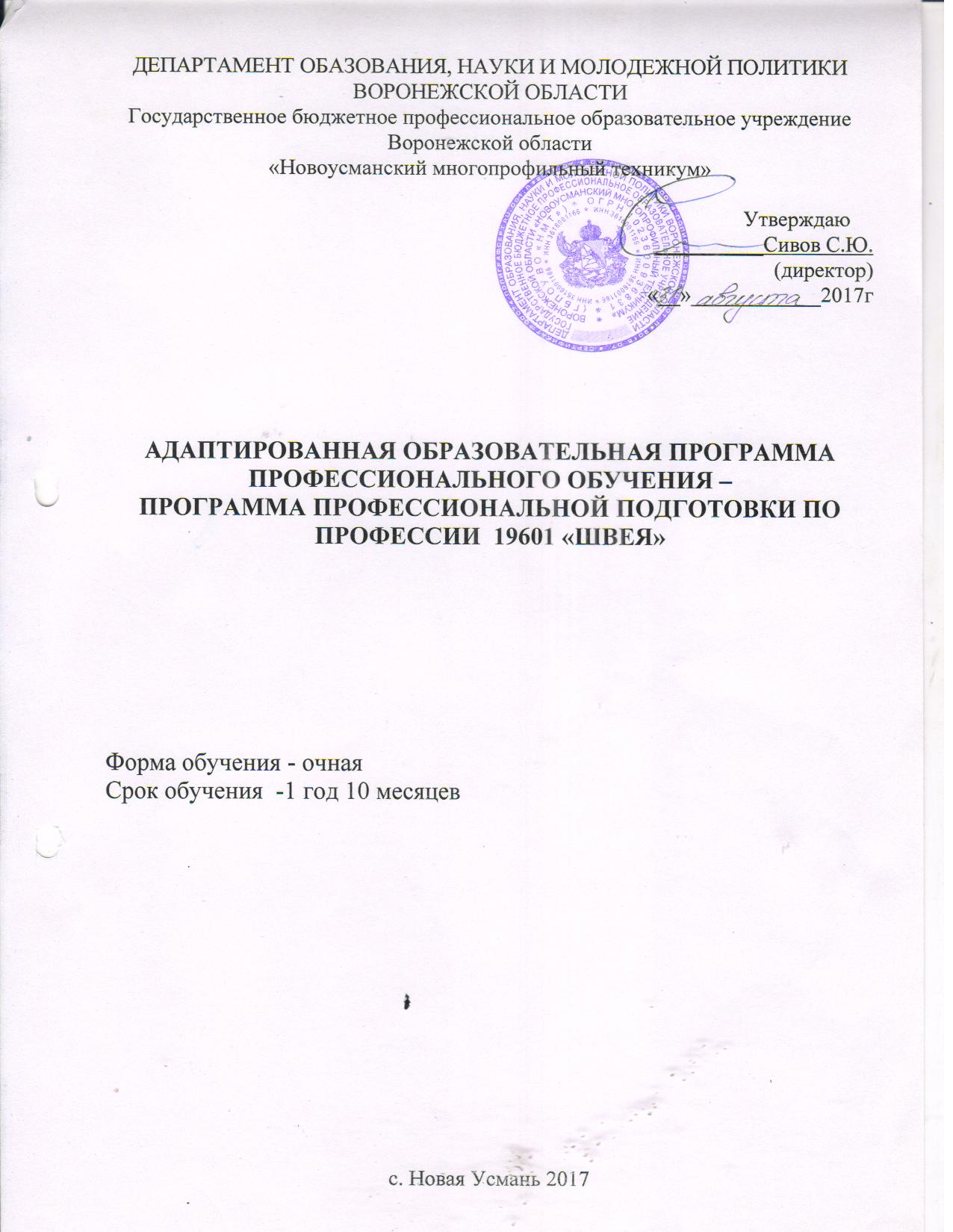 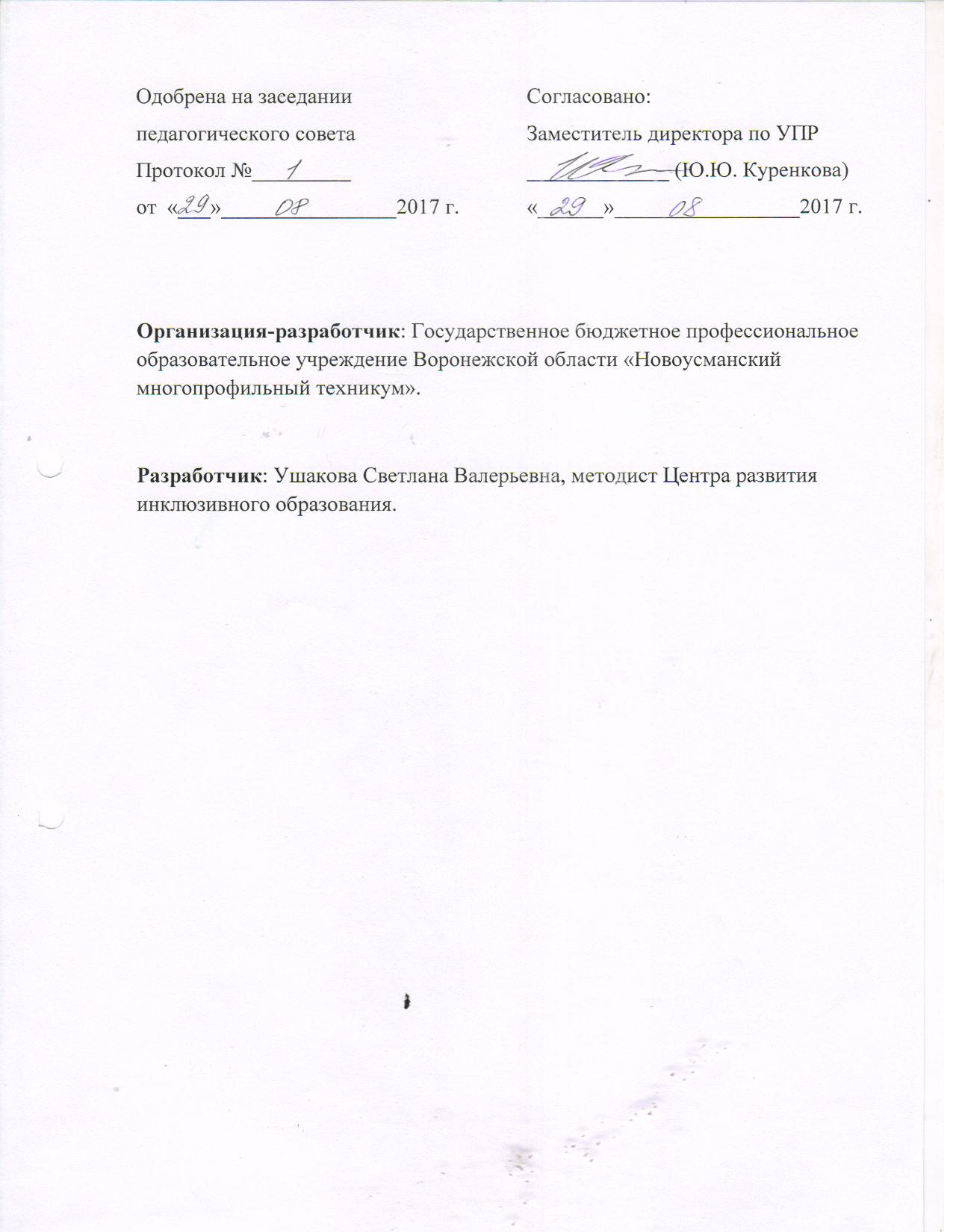 Адаптированная образовательная  программа профессионального обучения по программам профессиональной подготовки по профессиям рабочих, должностям служащих по профессии «Швея» для обучающихся с ограниченными возможностями здоровья на базе образования, полученного в специальных (коррекционных) школах VIII вида, без получения среднего общего образования, сроком обучения 1 год 10 месяцев, разработана с учетом требований  профессионального стандарта по профессии  Швея, Методических рекомендаций по разработке и реализации адаптированных образовательных программ среднего профессионального образования, примерных программ учебных дисциплин и методических рекомендаций по обучению, воспитанию детей с ОВЗ (с умственной отсталостью) с учетом их психофизических особенностей.Организация-разработчик: Государственное бюджетное профессиональное образовательное учреждение Воронежской области «Новоусманский многопрофильный техникум»СодержаниеПояснительная записка…………………………………………………………………………………...4Общие положения………………………………………………………………………………....8Нормативно-правовые основы разработки АОППО по программам профессиональной подготовки по профессиям рабочих, должностям служащих по профессии: 19601 «Швея»……………………………………………………………………………......................................8Нормативный срок освоения адаптированной образовательной программы…………………8Требования к абитуриенту………………………………………………………………………..9Основные понятия…………………………………………………………………………………9Характеристика профессиональной деятельности выпускников и требования к результатам освоения адаптированной  образовательной профессиональной программы………………………122.1. Область и объекты профессиональной деятельности выпускников…………………………….122.2. Объекты профессиональной деятельности………………………………………………………..122.3. Виды профессиональной деятельности и  компетенции выпускника…………………………..133. Документы, определяющие содержание и организацию образовательного процесса…………………………………………………………………………………………………..153.1. Учебный план………………………………………………………………………………………. 153.2. Календарный учебный график……………………………………………………………………..193.3. Рабочие программы дисциплин общеобразовательного учебного цикла………………………203.3.1. Рабочая программа учебной дисциплины «Этика и психология общения»………………….203.3.2. Рабочая программа учебной дисциплины «Охрана труда»…………………………………….333.3.3. Рабочая программа учебной дисциплины «Основы трудового законодательства»………………………………………………………………………………………..403.3.4. Рабочая программа учебной дисциплины «Введение в информатику»………………………463.4. Рабочая программа дисциплины адаптационного курса «Социальная адаптация»……………573.5. Рабочие программы профессионального учебного цикла………………………………………..673.5.1. Рабочая программа профессионального учебного  цикла «Материаловедение»……………..67Рабочая программа профессионального учебного  цикла «Оборудование»…………………76Рабочая программа профессионального учебного  цикла «Специальная технология»………………………………………………………………………………………………84Рабочая программа профессионального учебного цикла «Экономика отрасли и предприятия»……………………………………………………………………………………………1033.6. Рабочая программа раздела «Физическая культура»…………………………………………....1083.7. Программа учебной практики…………………………………………………………………….1173.8. Программа итоговой аттестации…………………………………………….................................1364. Контроль и оценка результатов освоения адаптированной образовательной программы……..1484.1. Текущий контроль успеваемости и промежуточная аттестация обучающихся…………….....1484.2. Организация итоговой аттестации выпускников-инвалидов и выпускников с ОВЗ………………………………………………………………………………………………………1495. Обеспечение специальных условий для обучающихся инвалидов и обучающихся с ограниченными возможностями………………………………………………………………………1495.1. Кадровое обеспечение……………………………………………………………………………..1495.2. Учебно-методическое обеспечение образовательного процесса……………………………….1515.3. Материально-техническое обеспечение учебного процесса……………………………………1525.4. Организация практики обучающихся инвалидов и лиц с ограниченными возможностями здоровья…………………………………………………………………………………………………1535.5. Характеристика социокультурной среды образовательной организации, обеспечивающей социальную адаптацию обучающихся инвалидов и обучающихся с ограниченными возможностями здоровья………………………………………………………………………………153ПОЯСНИТЕЛЬНАЯ ЗАПИСКААдаптированная образовательная программа профессионального обучения по программам профессиональной подготовки по профессиям рабочих, должностям служащих по профессии «Швея» для обучающихся с ограниченными возможностями здоровья на базе образования, полученного в специальных (коррекционных) школах VIII вида без получения среднего общего образования сроком обучения 1 год 10 месяцев.Адаптированная образовательная  программа профессионального обучения по программам профессиональной подготовки по профессиям рабочих, должностям служащих по профессии 19601 «Швея» регламентирует цели, ожидаемые результаты, содержание, условия и технологии реализации образовательного процесса, качество подготовки слушателей по данной программе и включает в себя: пояснительную записку, организационно-педагогические условия, учебный план, календарный учебный график, рабочие учебные программы дисциплин и другие материалы, обеспечивающие реализацию соответствующей образовательной программы, психолого-педагогическое сопровождение для адаптации в рамках инклюзивного образования.Программа представляет комплект документов, разработанных и утвержденных ГБПОУ ВО «НМТ» с учетом потребностей регионального рынка труда, требований Федеральных органов власти и соответствующих отраслевых требований, на основе требований профессиональных характеристик по профессии «Швея» для 2 разряда. Образовательный процесс выстроен с учетом возрастных и индивидуальных особенностей обучающихся с целью создания благоприятных условий для профессионального обучения, реабилитации и адаптации подростков с нарушениями в умственном и физическом развитии.Особенности психофизического развития лиц с ограниченными возможностями здоровья, поступающих на обучение по профессии 19601 «Швея», проявляются в характеристике учебно-познавательной деятельности.Интеллектуальная деятельность у лиц с ОВЗ (с легкой умственной отсталостью) имеет следующие специфические особенности. Внимание неустойчивое, рассеянное переключаемость внимания плохая. Для данных обучающихся характерно нарушение памяти. Чтобы прочно усвоить тему, им необходимо многократное повторение. Темп умственной работоспособности замедленный, нарушена способность к обобщению, анализу, синтезу, установлению причины и следствия, связей и отношений. Восприятие и ощущения формируются замедленно и с большим количеством недостатков. Низок темп зрительного восприятия.К недостаткам необходимо причислить и неспособность обучающихся с умственной отсталостью к действиям со сложной последовательностью выполнения, где элементы задания не регламентированы. Нарушение абстрактного мышления – характерный признак умственной отсталости. В результате ограничения интеллектуальных возможностей обучающихся, теоретические предметы ими усваиваются труднее, а процессы практической деятельности относительно устойчивы и при оптимальной нагрузке компенсируют умственную недостаточность.Обучающиеся не обдумывают своих действий, не предвидят результата, так как у них ослаблена регулирующая функция мышления. Они редко замечают свои ошибки, не умеют сопоставить свои мысли и действия. Большие затруднения представляют виды письменной деятельности под диктовку, им легче переписывать.Вместе с тем, обучающиеся имеют устойчивый интерес к практической деятельности, что при оптимальной нагрузке компенсирует их умственную отсталость. Для облегчения освоения трудовых навыков им необходимо предоставить свободный темп работы, добиваясь автоматизации действий. При формировании практических навыков необходимо использовать наглядно-практический метод обучения. Словесная передача учебной информации является лишь дополнением к практическим и наглядным методам. В результате у обучающихся формируется трудовой стереотип, который способствует их успешному включению в трудовую деятельность.Профессиональная подготовка как система и процесс овладения навыками конкретной профессии играет определенную роль в реабилитации и социализации лиц с ограниченными возможностями здоровья (с легкой умственной отсталостью), именно она создает основу для реализации принципа равных возможностей.Комплект программы регламентирует цели, ожидаемые результаты, содержание, условия реализации образовательного процесса и включает в себя:-пояснительную записку;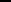 -количественный и качественный состав педагогических работников участвующих в образовательном процессе по профессии «Швея»;- информационное обеспечение обучения;-материально-техническое обеспечение образовательного процесса профессии «Швея»;-профессиональную характеристику;-квалификационную характеристику-учебный план;-календарный учебный график;- адаптированные программы профессиональных модулей и дисциплин;-поурочно-тематические планы дисциплин и профессиональных модулей;-комплекты контрольно-оценочных средств по профессиональным модулям и дисциплинам;-комплекты практических занятий;-комплекты самостоятельных работ.В программу включена адаптационная дисциплина «Социальная адаптация», необходимость которой обусловлена психолого-педагогической характеристикой лиц с ограниченными возможностями здоровья.Профессиональная характеристика отражает содержательные параметры профессиональной деятельности: её основные виды, а также их теоретические основы.Практика является обязательным разделом образовательной программы и подразделяется на учебную практику в условиях мастерских и производственную практику в условиях производства соответствующего профилю обучения.Виды и формы промежуточной аттестации, включенные в учебный план, соответствуют общим требованиям. Итоговая аттестация включает защиту выпускной практической квалификационной работы.По завершении обучения выдается свидетельство о профессиональной подготовке установленного образца.1.ОБЩИЕ ПОЛОЖЕНИЯ1.1 Нормативно-правовые основы разработки АОППО по программам профессиональной подготовки по профессиям рабочих, должностям служащих по профессии: 19601«Швея»Нормативно-правовые основы разработки АОППО по программам профессиональной подготовки по профессиям рабочих, должностям служащих по профессии 19601«Швея» составляют:Федеральный государственный образовательный стандарт обучающихся с умственной отсталостью (интеллектуальными нарушениями), приказ Министерства образования и науки РФ от 19.12.2014г. №1599; Письмо Министерства образования и науки РФ «Разъяснение содержания нового перечня профессий профессиональной подготовки» №513 от 02.07.2013 годаМетодические рекомендации по разработке и реализации адаптированных программ среднего профессионального образования Письмо Министерства образования и науки Российской Федерации  от 20.04.2015 №06-830вн.Приказ Министерства образования и науки РФ от 26.05.2015г. №524 «О внесении изменений в Порядок организации и осуществления образовательной деятельности по основным программам профессионального обучения, утвержденный приказом Министерства образования и науки Российской Федерации от 18 апреля 2013г. №292».1.2. Нормативный срок освоения адаптированной образовательной программыПрограмма обучения рассчитана на подготовку обучающихся в течение 1 года 10 месяцев, без получения среднего общего образования.1.3. Требования к абитуриентуНа обучение по программам профессиональной подготовки по профессиям рабочих, должностям служащих по профессии 19601«Швея» принимаются лица с ограниченными возможностями здоровья, освоившие программу обучения в специальных (коррекционных) школах VIII вида без получения основного среднего образования.Приём на обучение по программе АОППО проводится по личному заявлению абитуриента с предоставлением оригинала или копии документов, удостоверяющих его личность, гражданство; оригинала или ксерокопии документа об образовании.Инвалиды при поступлении на обучение по адаптированной образовательной программе должны предъявить индивидуальную программу реабилитации или абилитации (ИПРА) инвалида  (ребенка-инвалида) с  рекомендацией  об  обучении  по  данной   программе, содержащую информацию необходимых условиях обучения, а также сведения относительно рекомендованных условий и видов труда. Лица с ОВЗ при поступлении на адаптированную образовательную программу должны предъявить заключение психолого-медико-педагогической комиссии.1.4. Основные понятияАдаптация – это не только приспособление индивида к успешному функционированию в данной среде, но и способность к дальнейшему психологическому, личностному, социальному развитию.Адаптационная дисциплина – это элемент адаптированной образовательной программы среднего профессионального образования, направленный на индивидуальную коррекцию учебных и коммуникативных умений и способствующий социальной и профессиональной адаптации обучающихся инвалидов и обучающихся с ограниченными возможностями здоровья.Адаптированная	образовательная     программа     среднего профессионального образования – программа подготовки квалифицированных рабочих, служащих или программа подготовки специалистов среднего звена, адаптированная для обучения инвалидов и лиц с ограниченными возможностями здоровья с учетом особенностей их психофизического развития, индивидуальных возможностей и при необходимости обеспечивающая коррекцию нарушений развития и социальную адаптацию указанных лиц.Инвалид – лицо, которое имеет нарушение здоровья со стойким расстройством функций организма, обусловленное заболеваниями, последствиями травм или дефектами, приводящее к ограничению жизнедеятельности и вызывающее необходимость его социальной защиты.Индивидуальная  программа  реабилитации или абилитации (ИПРА)  инвалида – разработанный  на  основе  решения  Государственной  службы  медико-социальной экспертизы комплекс оптимальных для инвалида реабилитационных мероприятий, включающий в себя отдельные виды, формы, объемы, сроки и    порядок реализации медицинских, профессиональных и других реабилитационных мер, направленных на восстановление, компенсацию нарушенных или утраченных функций организма, восстановление, компенсацию способностей инвалида к выполнению определенных видов деятельности.Индивидуальный учебный план – учебный план, обеспечивающий освоение образовательной программы на основе индивидуализации ее содержания с учетом особенностей и образовательных потребностей конкретного обучающегося.Инклюзивное образование – обеспечение равного доступа к образованию для всех обучающихся с учетом разнообразия особых образовательных потребностей и индивидуальных возможностей.Интегрированное обучение – совместное обучение лиц с ограниченными возможностями здоровья и лиц, не имеющих таких ограничений, посредством создания специальных условий для получения образования лицами с ограниченными возможностями здоровья.Лицо с ограниченными возможностями здоровья – лицо, имеющее физический и (или) психический недостатки, которые препятствуют освоению образовательных программ без создания специальных условий для получения образования.Специальные условия для получения образования - условия обучения, воспитания и развития обучающихся инвалидов и обучающихся с ограниченными возможностями здоровья, включающие в себя использование специальных образовательных программ и методов обучения и воспитания, специальных  учебников,  учебных  пособий  и  дидактических  материалов, специальных технических средств обучения коллективного и индивидуального пользования, предоставление услуг ассистента (помощника), оказывающего обучающимся необходимую техническую помощь, проведение групповых и индивидуальных коррекционных занятий, обеспечение доступа в здания организаций, осуществляющих образовательную деятельность, и другие условия, без которых невозможно или затруднено освоение образовательных программ инвалидами и обучающимися с ограниченными возможностями здоровья;       Умственная отсталость - это стойкое, необратимое нарушение преимущественно познавательной деятельности, а также эмоционально-волевой и поведенческой сфер, обусловленное органическим поражением коры головного мозга, имеющим диффузный характер. Согласно международной классификации (МКБ-10), выделяют четыре формы умственной отсталости: легкую, умеренную, тяжелую, глубокую.2. ХАРАКТЕРИСТИКА ПРОФЕССИОНАЛЬНОЙ ДЕЯТЕЛЬНОСТИ ВЫПУСКНИКОВ И ТРЕБОВАНИЯ К РЕЗУЛЬТАТАМ ОСВОЕНИЯАДАПТИРОВАННОЙ  ОБРАЗОВАТЕЛЬНОЙ ПРОФЕССИОНАЛЬНОЙ ПРОГРАММЫЦель АОППО – развитие у обучающихся личностных качеств, а также формирование общекультурных и профессиональных компетенций в соответствии с требованиями нормативно-правовой документации по профессиональной подготовке, оказание помощи в психофизическом развитии, психолого-педагогическое сопровождение для адаптации и интеграции в социум в рамках инклюзивного образования.Инклюзия заключается в том, что в техникуме обучающиеся с ОВЗ (умственная отсталость) находятся в социуме вместе с обучающимися с сохранным интеллектом, участвуют совместно в культурно-массовых и спортивных мероприятиях, посещают кружки и секции.Адаптированная образовательная программа профессионального обучения по программам профессиональной подготовки представляет собой комплекс нормативно-методической документации, регламентирующей содержание, организацию и оценку результатов подготовки.2.1. Область и объекты профессиональной деятельности выпускниковОбласть профессиональной деятельности выпускников: индивидуальный пошив швейных изделий.2.2. Объекты профессиональной деятельностиОбъектами профессиональной деятельности выпускников являются:  текстильные и прикладные материалы, фурнитура;  полуфабрикаты и готовые изделия различных ассортиментных групп;  техническая и технологическая документация;  швейное оборудование, средства малой механизации и оборудование для влажно-тепловой обработки изделий;  подсобные лекала и инструменты.2.3. Виды профессиональной деятельности и компетенции выпускникаПрофессия, согласно Общероссийскому классификатору профессий рабочих (ОК 016-94) и «Перечня профессий рабочих, должностей служащих по которым осуществляется профессиональное обучение» утв. приказом №513 МОиН РФ от 02.07.2013 года, имеет код 19601«Швея» 2 разряда. Назначение профессии: выполнение работ, связанных с обработкой текстильных изделий из различного материала.Квалификация: в системе непрерывного образования «Швея» относятся к 3-ей ступени квалификации.Тарификация труда профессии осуществляется непосредственно на предприятии в соответствии с действующей системой тарификации и другими нормативными актами органов по труду.Виды профессиональной деятельности: выполнение работ по обработке текстильных изделий из различных материалов.Выпускник, освоивший программу профессиональной подготовки, должен обладать общими и профессиональными знаниями, умениями и навыками:-Понимать сущность и социальную значимость своей будущей профессии, проявлять к ней устойчивый интерес.-Организовывать собственную деятельность, исходя из цели и способов ее достижения.- Анализировать рабочую ситуацию, осуществлять текущий и итоговый контроль, оценку и коррекцию собственной деятельности, нести ответственность за результаты своей работы.- Осуществлять    поиск информации,     необходимой для эффективноговыполнения профессиональных задач.- Работать в команде, эффективно общаться с коллегами, руководством, клиентами.Выполнение работ по обработке текстильных изделий из различных материалов.- Выполнять операции вручную или на машинах, автоматическом или полуавтоматическом оборудовании по пошиву деталей, узлов, изделий из текстильных материалов.- Контролировать соответствие цвета деталей, изделий, ниток, прикладных материалов.- Контролировать качество кроя и качество выполненных операций.- Устранять мелкие неполадки в работе оборудования.- Соблюдать правила безопасного труда.3. ДОКУМЕНТЫ, ОПРЕДЕЛЯЮЩИЕ СОДЕРЖАНИЕ И ОРГАНИЗАЦИЮ ОБРАЗОВАТЕЛЬНОГО ПРОЦЕССА3.1. Учебный планУчебный план составлен на основе примерных программ учебных дисциплин и методических рекомендаций по обучению, воспитанию детей с ОВЗ с учетом их психофизических особенностей.Учебный план предусматривает: -создание условий для воспитания, становления и формирования личности обучающегося, для развития его склонностей, интересов и способности к социальному самоопределению;-комплектование группы до 15 человек;-овладение знаниями в объеме, определенном едиными требованиями  обязательного минимума содержания профессионального обучения;-коррекция недостатков в развитии, индивидуальная и групповая работа, направленная на преодоление трудностей обучающихся в овладении отдельными предметами, проблем в общении.Учебный план АОППО без получения среднего общего образования для обучающихся с ограниченными возможностями здоровья (с легкой умственной отсталостью) построен с учетом требований современной жизни общества и тех проблем, которые затрагивают интересы и потребности детей с отклонениями в развитии этого вида. Своевременное обеспечение адекватных условий обучения и воспитания детей с легкой умственной отсталостью способствует преодолению неуспеваемости учащихся, охране здоровья, профилактике асоциального поведения, коррекции их психических и физических нарушений.Общепрофессиональные и профессиональные компоненты реализуются также через коррекционно-развивающую, адаптационную область, где особое внимание уделяется формированию навыков адаптации личности в современных жизненных условиях. Учебный год начинается с 1 сентября и заканчивается 30 июня. Календарный учебный график разрабатывается при обязательном соблюдении продолжительности сессии, производственной и учебной практики, каникул, промежуточной аттестации и сроков проведения итоговой аттестации.Учебный план для профессиональной подготовки рабочих по профессии 19601 «Швея» из лиц с ОВЗ, выпускников специальных коррекционных школ VIII видаФормы промежуточной аттестации: проводятся зачеты по отдельным дисциплинам, междисциплинарному курсу и промежуточный экзамен по дисциплине «Специальная технология».  Текущий контроль знаний осуществляется на каждом учебном занятии, формы контроля: устный опрос, фронтальный опрос, письменный опрос, классная контрольная работа, практическая работа, зачет по теме, учебной практике, производственной практике.Комплекты контрольно-оценочных средств, позволяющие оценить знания, умения и освоенные компетенции разрабатываются и утверждаются учебным заведением.Практика является обязательным разделом АОППО. Практика представляет собой вид учебных занятий, обеспечивающих практико-ориентированную подготовку обучающихся. Предусмотрены следующие виды практик: учебная и производственная. 3.2. Календарный учебный графикУсловные обозначения: т – теоретическое обучение, э – промежуточная аттестация,к – каникулы,оу – учебная практика,х – производственная практика,ИА – итоговая аттестация.3.3. Рабочие программы дисциплин общеобразовательного учебного цикла3.3.1. Рабочая программа учебной дисциплины «Этика и психология общения»Разработчик: преподаватель спецдисциплин Карикова С.В.Паспорт рабочей программыОбласть применения рабочей программы:Рабочая программа учебной дисциплины является частью адаптированной образовательной программы профессионального обучения – программы профессиональной подготовки по профессии: 19601 «Швея».Место учебной дисциплины – требования к результатам освоения учебной дисциплины: общеобразовательный циклЦели и задачи учебной дисциплины – требования к результатам освоения учебной дисциплиныВ результате освоения учебной дисциплины обучающийся должен уметь:- соблюдать этикетные нормы поведения при приеме на работу и на рабочем месте;- использовать свой потенциал, познавая свои возможности, способности и личностные качества;- правильно вести телефонный разговор, деловую переписку;- правильно вести себя во время деловой беседы;- грамотно составлять деловые письма;- применять на практике рекомендации специалистов а области имиджелогии;- правильно вести себя в конфликтных ситуациях и выходить из конфликтных ситуаций.В результате освоения учебной дисциплины обучающийся должен знать:- этикетные нормы поведения при приёме на работу и на рабочем месте;- основы психологии деловых контактов при трудоустройстве и на рабочем месте, как подготовиться к собеседованию, написать деловое письмо и избежать типичных ошибок во время телефонных переговоров;- что такое вербальные (словесные), невербальные (бессловесные) средства общения, какова их роль и значение при трудоустройстве;- правила установления деловых контактов и их влияние на эффективность  взаимодействия и взаимопонимания;- правила трактовки невербальных средств общения во время собеседования;- техники общения, правила слушания, их роль и значение при собеседовании и телефонных переговорах;- значение норм и правил этикета;- требования, предъявляемые к внешнему виду кандидата на вакантное место;- элементарные представления  о конфликтах, о правилах поведения в конфликтных ситуациях и способах достойного выхода из них.Рекомендуемое количество часов на освоение рабочей программы учебной дисциплины: обязательной аудиторной учебной нагрузки обучающегося  25 часов       2. Структура и содержание учебной дисциплины2.1. Объём учебной дисциплины и виды учебной работы     2.2. Содержание учебной дисциплиныТема 1. Введение.Введение. Задачи, цели и содержание учебной дисциплины.        В результате изучения темы учащийся:должен знать:- задачи и цели учебной дисциплины.Тема 2. Эстетическая и этическая культура.  Общие сведения об эстетической культуре. Сферы эстетической культуры.Эстетическое воспитание. Общие сведения об этической культуре.Профессиональная этика.       В результате изучения темы учащийся:должен знать:  - значение норм и правил этикета;- профессиональные моральные нормы.должен уметь:- соблюдать этикетные нормы поведения при приёме на работу и на рабочем месте;- использовать свой потенциал, познавая свои возможности, способности и личностные качества;- жить в согласии с окружающими.Тема 3. Этикет и имидж делового человека.Деловой этикет. Деловой этикет и его принципы. Его значение при трудоустройстве. Словесный этикет. Жесты или невербальный этикет.Деловая беседа. Имидж делового человека.       В результате изучения темы учащийся:должен знать:- что такое этикет, манеры;- принципы, на которых основывается деловой этикет;- слова приветствия, благодарности, обращения, извинения;- жестовый язык;- правила ведения деловой беседы;- принципы подбора гардероба деловых людей.должен уметь:- пользоваться хорошими манерами;- применять слова приветствия, благодарности, обращения, извинения;- уметь вести деловую беседу;- выбрать сой стиль в одежде;- создать свой имидж.Тема 4. Психология общения.Общение – основа человеческого бытия. Особенности делового общения при трудоустройстве. Восприятие в процессе общения. Понимание в процессе общения. Общение как взаимодействие. Вербальное и невербальное общение. Успех делового общения. Конфликт и его структура. Стратегия и правила поведения в конфликтах.       В результате изучения темы учащийся:должен знать:- виды, функции и роль делового общения;- правила и приемы эффективного ведения деловой беседы;- причины конфликтов в общении;- разрешение и профилактику конфликтов.должен уметь:- вести деловую беседу;- общаться в условиях спора и конфликта;- общаться с официальными лицами.Тема 5. Психология деловых контактов при трудоустройстве.Составление резюме. Собеседование при приеме на работу. Вопросы к претенденту на вакантное место. Составление деловых писем. Телефонные переговоры. Культура телефонного общения.       В результате изучения темы учащийся:должен знать:- принцип составления резюме;- способы общение с работодателями;- виды деловых документов;- приёмы ведения телефонных переговоров.должен уметь:- составлять резюме;- вести телефонные разговоры;- общаться с официальными лицами;- заполнять документы;- составлять деловые письма.                     Тематический план учебной дисциплины                       «ЭТИКА И ПСИХОЛОГИЯ ОБЩЕНИЯ»           2.3.   Календарно-тематический план учебной дисциплины«Этика и психология общения»                                     Количество часов – 25    3. Условия реализации учебной дисциплины3.1. Требования к минимальному материально – техническому обеспечению Реализация учебной дисциплины требует наличия учебного кабинета.Оборудование учебного кабинета: рабочая доска, наглядные пособия (учебники, плакаты, карточки, тестовый материал).Технические средства обучения: компьютер.3.2. Информационное обеспечение обученияПеречень рекомендуемых учебных изданий, Интернет-ресурсов, дополнительной литературыОсновные источники: 1. Г.М.Шеламова «Этикет делового общения» Москва «Академия», 2007г.Дополнительные источники:2.Г.М.Шеламова «Культура делового общения при трудоустройстве», Москва, «Академия», 2009г.3. И.А. Стернин «Деловое общение», Воронеж, «Родная речь», 2009г.Контроль и оценка результатов освоения учебной дисциплиныКонтроль и оценка результатов освоения учебной дисциплины осуществляется преподавателем в процессе проведения практических занятий и лабораторных работ, тестирования, а также выполнения обучающимися индивидуальных заданий, проектов, исследований.Практическая работа № 1.Тесты: «Умеете ли вы излагать свои мысли?», «Уровень владения невербальными компонентами в процессе делового общения»План урока.Выполнение теста  «Умеете ли вы излагать свои мысли?»Выполнение теста «Уровень владения невербальными компонентами в процессе делового общения»Задание 1.Тест «Умеете ли вы излагать свои мысли?»Инструкция. На каждый из приведенных вопросов следует ответить «да» или «нет».1. Заботитесь ли вы о том, чтобы быть понятым?2. Подбираете ли вы слова, соответствующие возрасту, образованию, интеллекту и общей культуре собеседника?3. Обдумываете ли вы форму изложения мысли, прежде чем высказаться?4. Ваши распоряжения достаточно кратки?5. Если собеседник не задаёт вам вопросов после того, как вы высказались, считаете ли вы, что он вас понял?6. Достаточно ли ясно и точно вы высказываетесь?7. Следите ли вы за логичностью ваших мыслей и высказываний?8. Выясняете ли вы, что было неясно в ваших высказываниях? Побуждаете ли задавать вопросы?9. Задаёте ли вы вопросы собеседникам, чтобы понять их мысли и настроение? 10. Отличаете ли вы факты от мнений?11. Стараетесь ли вы опровергнуть мысли собеседника?12. Стараетесь ли вы, чтобы собеседники всегда соглашались с вами?13. Используете ли вы профессиональные термины, далеко не всем понятные?14. Говорите ли вы вежливо и дружелюбно?15. Следите ли вы за впечатлением, производимым вашими словами?16. Делаете ли вы паузы для обдумывания?                               Задание 2. Тест «Уровень владения невербальными компонентами в процессе делового общения»Инструкция. Ответьте на приведённые утверждения «да» или «нет».     1. Собеседники часто обращают моё внимание на то, что я говорю слишком громко или слишком тихо.     2. Во время разговора я, порой, не знаю, куда деть руки.     3. Я чувствую неловкость в первые минуты знакомства.     4. Почти всегда предстоящее общение с незнакомым человеком вызывает у меня тревогу.     5. Я часто бываю скован в движениях.     6. В течение 10-минутной беседы я не могу обойтись без того, чтобы к чему-либо не прислониться или на что-либо не облокотиться.     7. Я обычно не обращаю внимания на мимику и движения партнёра, сосредоточиваясь на его речи.     8. Я стараюсь ограничить круг своего делового общения несколькими хорошо знакомыми мне людьми.     9. При разговоре я часто верчу что-либо в руках.     10. Мне трудно скрыть внезапно возникшие эмоции.     11. Во время деловых бесед я стараюсь полностью исключить мимику и жестикуляцию.Практическая работа № 2.Тесты:  «Умеете ли вы слушать?», «Приятно ли с вами общаться?»   Задание 1. Тест  «Умеете ли вы слушать?»     Инструкция. Вам предлагается ответить на 10 вопросов. Ответ оценивайте баллами. За ответ «почти всегда» - 2 балла;«в большинстве случаев» - 4 балла; «иногда» - 6 баллов; «редко» - 8 баллов; «почти никогда» - 10 баллов.     1. Стараетесь ли вы «свернуть» беседу в тех случаях, когда тема (или собеседник) не интересны вам?     2. Раздражают ли вас манеры вашего партнёра по общению?     3. Может ли неудачное выражение другого человека спровоцировать вас на резкость или грубость?     4. Избегаете ли вступать в разговор с неизвестным или малознакомым человеком?     5. Имеете ли привычку перебивать говорящего?    6. Делаете ли вы вид, что внимательно слушаете, а сами думаете совсем о другом?     7. Меняете ли тон, голос, выражение лица в зависимости от того, кто ваш собеседник?     8. Меняете ли тему разговора, если собеседник коснулся неприятной для вас темы?     9. Поправляете ли вы человека, если в его речи встречаются неправильно произнесённые слова, названия, вульгаризмы?     10. Бывает ли у вас снисходительно-менторский тон с оттенком пренебрежения и иронии по отношению к тому, с кем говорите?                               Задание 2.             Тест «Приятно ли с вами общаться?».Инструкция. Ответьте, пожалуйста, «да» или «нет» на следующие вопросы.     1. Вы больше любите слушать, чем говорить?     2. Вы всегда можете найти тему для разговора даже с незнакомым человеком?     3. Вы всегда внимательно слушаете собеседника?     4. Любите ли вы давать советы?     5. Если тема разговора вам не интересна, станете ли вы показывать это собеседнику?     6. Раздражаетесь, когда вас не слушают?     7. У вас есть собственное мнение по любому вопросу?     8. Если тема разговора вам не знакома, станете ли её развивать?     9. Вы любите быть в центре внимания?      10. Есть ли хотя бы три предмета, по которым вы обладаете достаточными знаниями?     11. Вы хороший оратор?             Практическая работа № 3.Тест «Знакомы ли Вы с правилами хорошего тона» Цель – проверить знание правил хорошего тона.Инструкция. Выберите один из вариантов.Вы садитесь за стол, который сервирован разными столовыми приборами. В центре возвышается белая накрахмаленная салфетка. Что Вы станете с ней делать?а) развернете и положите на колени;б) заткнете за воротник.Перед Вами несколько ножей и вилок. Какими приборами Вы воспользуетесь сначала?а) теми, что лежат дальше от тарелки;б) теми, что лежат ближе к тарелке.В гостях за обеденным столом гость-мужчина сидит в окружении женщин, т.е. слева и справа от него находятся женщины. Кому их них он должен уделять преимущественное внимание?а) той, что сидит слева от него;б) той, что сидит справа.Вам подали второе блюдо:а) следует сразу разрезать мясо на более мелкие части;б) постепенно отрезать мелкие кусочки.Можно ли в гостях второй раз взять понравившееся кушанье?а) да;б) нет.Если Вы хотите попробовать кушанье, которое стоит далеко от Вас, то:а) Вы сами потянетесь за ним;б) попросите передать его Вам.В гостях Вы съедите все, что положили на свою тарелку, даже если не хотите:а) да;б) нет.Если Вам не нравится предлагаемая хозяйкой еда, Вы поблагодарите ее и откажитесь:а) не объясняя причин;б) объясните причину отказа.Считаете ли Вы, что хлеб из хлебницы надо брать:а) вилкой;б) рукой.Вы обедаете в ресторане, где Вас обслуживает официант. Вы закончили есть второе и хотите показать официанту, чтобы он убрал прибор. Для этого:а) положите нож и вилку на тарелку параллельно друг другу ручками вправо;б) положите нож и вилку острыми концами в тарелку.                      Практическая работа № 4.            Тест «Коммуникабельны ли вы?»Инструкция. На каждый из приведенных вопросов следует ответить «да», «нет», «иногда».     1 Вам предстоит ординарная деловая встреча. Выбивает ли вас из колеи её ожидание?     2. Не откладываете ли вы визит к врачу до тех пор, пока станет уже совсем невмоготу?     3. Вызывает ли у вас смятение и неудовольствие поручение выступить с докладом, сообщением, информацией на какую либо тему на совещании, собрании или тому подобном мероприятии?     4. Вам предлагают выехать в командировку в город, где вы никогда не бывали. Приложите ли вы максимум усилий, чтобы избежать этой командировки?     5. Любители вы делиться своими переживаниями с кем бы то ни было?     6. Раздражаетесь ли вы, если незнакомый человек на улице обратится к вам с просьбой (показать дорогу; сказать, который час и т.д.)?     7. Верители вы, что существует проблема «отцов и детей» и что людям разных поколений трудно понимать друг друга?     8. Постесняетесь ли вы напомнить знакомому, что он забыл вам вернуть 100 рублей, которые занял несколько месяцев назад?     9. В ресторане либо в столовой вам подали явно недоброкачественное блюдо. Промолчите ли вы, лишь рассерженно отодвинув тарелку?     10. Оказавшись один на один с незнакомым человеком, вы не вступите с ним в беседу и будете тяготиться, если первым заговорит он. Так ли это?     11. Вас приводит в ужас любая длинная очередь, где бы она ни была (в магазине, библиотеке, театральной кассе). Предпочтёте ли вы отказаться от своего намерения, нежели встать в очередь и томиться в ожидании?     12. Боитесь ли вы участвовать в какой-либо комиссии по рассмотрению конфликтных ситуаций?     13. У вас есть собственные сугубо индивидуальные критерии оценки произведений литературы, искусства, культуры и никаких «чужих» мнений на этот счёт вы не приемлете. Это так?     14. Услышав где-то в «кулуарах» высказывание явно ошибочной точки зрения по хорошо известному вам вопросу, предпочтёте ли вы промолчать и не вступать в спор?     15. Вызывает ли у вас досаду чья либо просьба помочь разобраться в том или ином служебном вопросе или учебной теме?     16. Охотнее ли вы излагаете свою точку зрения (мнение, оценку) в письменном виде, чем в устной форме?3.3.2. Рабочая программа учебной дисциплины «Охрана труда»Разработчик: преподаватель спецдисциплин Карикова С.В.1. Паспорт рабочей программы учебной дисциплины «Охрана труда».1.1. Область применения рабочей программыРабочая программа учебной дисциплины является частью адаптированной образовательной программы профессионального обучения – программы профессиональной подготовки по профессии: 19601 «Швея»Место учебной дисциплины – требования к результатам освоения учебной дисциплины: общеобразовательный цикл.Цели и задачи учебной дисциплины – требования к результатам освоения учебной дисциплиныВ результате освоения учебной дисциплины обучающийся должен уметь: - оказывать первую медицинскую помощь при несчастных случаях;- правильно пользоваться оборудованием, инструментами и приспособлениями швеи;- соблюдать меры безопасности при выполнении ручных, машинных и влажно-тепловых работ.В результате освоения учебной дисциплины обучающийся должен знать:- основы законодательства по охране труда;- организацию и управление охраной труда в швейном производстве;-режимы труда и отдыха;-требования к техническому состоянию и оборудованию рабочего места:-причины производственного травматизма;-требования безопасности при выполнении ручных, машинных и влажно - тепловых работ;- правила электробезопасности;- пожарную безопасность.1.4. Рекомендуемое количество часов на освоение рабочей программы учебной дисциплиныОбязательной аудиторной учебной нагрузки обучающегося 16 часов2. Структура и содержание учебной дисциплины2.1. Объём учебной дисциплины и виды учебной работыСодержание курса.      Тема №.1. Введение.Понятие о системе охраны труда и технике безопасности. Содержание и структура предмета. Роль и значение охраны труда в создании безопасных условий труда.      Тема №.2. Общие вопросы охраны труда.Основы законодательства по охране труда. Основные нормативные требования охраны труда работающих, записанные в конституции РФ, Основах законодательства о труде РФ, Трудовом  кодексе РФ. Организация и управление охраной труда на швейных предприятиях. Организация, назначение, структура, права и обязанности службы охраны труда.Анализ условий труда. Причины профессиональных заболеваний и мероприятия по их предупреждению. Факторы, влияющие на условия труда.      В результате изучения темы учащийся:должен иметь представление:о системе охраны труда;о технике безопасности;об основах законодательства по охране труда.должен знать:основные нормативные требования охраны труда работающих, записанные в конституции РФ, Трудовом кодексе РФ.организацию, назначение структуру права и обязанности службы охраны труда.должен уметь:пользоваться нормативными документами охраны труда.   Тема № 3. Гигиена труда и производственная санитария.  	Вредные производственные факторы на швейном производстве. Средства защиты от них.   	Санитарно-бытовое обслуживание на швейном производстве. Санитарные требования к содержанию производственных помещений.      В результате изучения темы учащийся:должен иметь представление:о вредных производственных факторах;о санитарно-бытовом обслуживании на производстве.должен знать:1) вредные производственные факторы;2) средства защиты от вредных производственных факторов;3) санитарные требования к содержанию производственных помещений.должен уметь:уметь пользоваться средствами защиты от вредных производственных факторов;соблюдать санитарные требования;соблюдать гигиену труда.Тема№4. Основы безопасности швейных работ.Основы безопасности швейных работ. Безопасная организация труда на швейном производстве.Причины производственного травматизма. Предупреждение травматизма.Инструктажи по безопасным условиям труда. Положения общей инструкции по безопасности труда на предприятии.Положения инструкции по безопасности труда для работающих на ручных операциях.Положения инструкции по безопасности труда для работающих на специальных и стачивающих машинах.Положения инструкции по безопасности труда для работающих с электрическими утюгами.Положения инструкции по безопасности труда для работающих на прессах.Электробезопасность. Методы и средства защиты работающих от поражения электрическим током.  В результате изучения темы учащийся:должен иметь представление:-  о безопасной организации труда;- о средствах защиты работающих от поражения электрическим током.- о производственном травматизме;- о безопасных условиях труда.должен знать: - безопасную организацию труда;- методы и средства защиты от поражения электрическим током.- причины производственного травматизма;- предупреждение производственного травматизма;- инструктажи по безопасным условиям труда.должен уметь:-  соблюдать правила электробезопасности;- оказывать первую помощь пострадавшему от действия электрического тока. -соблюдать правила безопасности на рабочем месте.   Тема№5. Основы пожарной безопасности.Причины возникновения пожаров. Пожарная безопасность. Технические средства тушения пожаров. В результате изучения темы учащийся:должен иметь представление:о мерах пожарной безопасности;о технических средствах тушения пожаров.должен знать: 1) причины пожаров; 2) меры пожарной безопасности; 3)технические средства тушения пожаров.должен уметь:соблюдать противопожарную дисциплину;уметь пользоваться средствами тушения пожаров. Тематический план учебной дисциплины«Охрана труда»2.3. Календарно - тематическое планирование учебной дисциплины«Охрана труда»Количество часов – 163. Условия реализации программы дисциплины3.1. Требования к минимальному материально-техническому обеспечению	Реализация программы дисциплины требует наличия учебного кабинета.	Оборудование учебного кабинета:- посадочные места по количеству обучающихся;- рабочее место преподавателя;- учебно-наглядные пособия по предмету.	Технические средства обучения:- компьютер с лицензионным программным обеспечением и мультимедиапроектор.3.2. Информационное обеспечение обученияПеречень рекомендуемых учебных изданий, Интернет-ресурсов, дополнительной литературыОсновные источники:1.Франц В.Я. Техника безопасности на предприятиях швейной промышленности. М.,  2010. 2. Интернет – ресурсы.Дополнительные источники: 1. ОСТ 17945-83. Процессы производственных предприятий швейной промышленности. Требования безопасности.2. Трудовой  кодекс РФ.3. Конституция Российской Федерации. – Москва: ООО «Проспект», КноРус, 2013. – 224 с.4. Библиотека, читальный зал с выходом в сеть Интернет.4. Контроль и оценка результатов освоения дисциплиныКонтроль и оценка результатов освоения дисциплины осуществляется преподавателем в процессе проведения практических занятий, тестирования, а также выполнения обучающимися  индивидуальных заданий, рефератов.3.3.3. Рабочая программа учебной дисциплины «Основы трудового законодательства»Разработчик: преподаватель спецдисциплин Карикова С.В.1. Паспорт рабочей программы учебной  дисциплины  «Основы трудового законодательства»1.1. Область применения рабочей программы:Рабочая программа учебной дисциплины является частью адаптированной образовательной программы профессионального обучения – программы профессиональной подготовки по профессии: 19601 «Швея»Место учебной дисциплины – требования к результатам освоения учебной дисциплины: общеобразовательный циклЦели и задачи учебной дисциплины – требования к результатам освоения учебной дисциплиныВ результате освоения учебной дисциплины обучающийся должен уметь:- грамотно оформлять трудовой договор;- правильно прекращать трудовой договор;- требовать надлежащих условий труда, выполнения администрацией норм по охране труда и технике безопасности, обеспечения нормальных условий работы для выполнения норм выработки.В результате освоения учебной дисциплины обучающийся должен знать:- трудовое законодательство, его цели и задачи;- содержание и общий порядок заключения трудовых договоров;- коллективный договор;- порядок оформления приёма граждан на работу;- исполнение трудового договора;- понятие, виды и нормы продолжительности рабочего времени и времени отдыха;- трудовые обязанности работников и обязанности работодателя;- прекращение трудового договора.1.4. Рекомендуемое количество часов на освоение рабочей программы учебной дисциплины: обязательной аудиторной учебной нагрузки обучающегося  16 часов.2. Структура и содержание учебной дисциплины2.1. Объём учебной дисциплины и виды учебной работыУсловия реализации учебной дисциплины3.1. Требования к минимальному материально – техническому обеспечению 	Реализация учебной дисциплины требует наличия учебного кабинета.Оборудование учебного кабинета: рабочая доска, наглядные пособия (учебники, плакаты, карточки, тестовый материал). Технические средства обучения: компьютер.3.2. Информационное обеспечение обученияПеречень рекомендуемых учебных изданий, Интернет-ресурсов, дополнительной литературыОсновные источники: 1. Смоленский М.Б., Мажинского Н.Г. «Трудовое право Российской Федерации». Учебник. 2007 г.Дополнительные источники:1. А.И.Яковлев «Основы правоведения» Москва. 2000 г.2. Трудовой кодекс Российской Федерации. Москва. 2007 г.Контроль и оценка результатов освоения учебной дисциплиныКонтроль и оценка результатов освоения учебной дисциплины осуществляется преподавателем в процессе проведения тестирования, а также выполнения обучающимися индивидуальных заданий.Итоговая проверочная работа Вариант – 1.     	Выберите единственно правильный ответ.1. Коллективный договор заключается между …А – работодателем и работникомБ – работниками и работодателем    В – профсоюзной организацией и работодателем2. Безработными признаются …А – нетрудоспособные граждане не имеющие работы и заработка, не зарегистрированные в службе занятости в целях поиска подходящей работы, ищут работу и готовы приступить к нейБ – трудоспособные граждане, не имеющие работы и заработка, которые ищут работу и готовы приступить к нейВ - трудоспособные граждане, не имеющие работы и заработка, зарегистрированные в службе занятости в целях поиска подходящей работы, ищут работу и готовы приступить к ней       3. Трудовой договор заключается между …А – работодателем и работником        Б – работниками и работодателем    В – профсоюзной организацией и работодателем4. Нормальная продолжительность рабочего времени не может превышать А – 36 часов в неделюБ – 40 часов в неделю        В – 42 часа в неделю5. Ночным временем считается …А – с 22 часов до 6 часов     Б - с 23 часов до 7 часовВ - с 24 часов до 8 часов6. Общим выходным днём является …А – пятницаБ – субботаВ – воскресенье     7. Рынок труда – это …А – место, где покупают и продают автомобилиБ - место, где покупают и продают рабочую силу     В - место, где покупают и продают жильё8. Перечислите функции государственной службы занятости населения.    Вариант – 2.       Выберите единственно правильный ответ.1. Коллективный договор заключается на срок …А – до одного годБ – не более трёх лет             В – более пяти лет2. Безработными признаются …А – нетрудоспособные граждане не имеющие работы и заработка, не зарегистрированные в службе занятости в целях поиска подходящей работы, ищут работу и готовы приступить к нейБ – трудоспособные граждане, не имеющие работы и заработка, которые ищут работу и готовы приступить к нейВ - трудоспособные граждане, не имеющие работы и заработка, зарегистрированные в службе занятости в целях поиска подходящей работы, ищут работу и готовы приступить к ней       3. Трудовой договор заключается на срок …А – 7 летБ – 10 летВ – неопределённый срок        4. Нормальная продолжительность рабочего времени не может превышатьА – 36 часов в неделюБ – 40 часов в неделю        В – 42 часа в неделю5. Ночным временем считается …А – с 22 часов до 6 часов     Б - с 23 часов до 7 часовВ - с 24 часов до 8 часов6. Общим выходным днём является …А – пятницаБ – субботаВ – воскресенье     7. В качестве товара на рынке труда выступает …А – автомобильБ – жильёВ – рабочая сила     8. Назовите системы оплаты труда.3.3.4. Рабочая программа учебной дисциплины «Введение в информатику»Разработчик: преподаватель информатики Сергуткин Д.В.                                                                                                                                                                                                                                                                                                                                                                                                                                                                                                                                                                                                                                                                                                                                                                                                                                                                                                                                                                                                                                                                                                                                                                                                              1. Паспорт программы учебной дисциплины введение в информатикуОбласть применения программы	Программа учебного предмета «Введение в информатику» разработана на основе программы «Информатика и ИКТ», для лиц, обучающихся на основе общеобразовательной (коррекционной) школы VIII вида по профессиям: 19601 «Швея».Место учебной дисциплины в структуре основной профессиональной образовательной программы:Учебная дисциплина входит в состав программы профессиональной подготовки.Цели и задачи учебной дисциплины - требования к результатам освоения учебной дисциплины:В результате освоения учебной дисциплины обучающийсядолжен: знать/понимать:основные технологии создания, редактирования, оформления, сохранения, передачи информационных процессов различных типов с помощью современных программных средств информационных и коммуникационных технологий;назначения и функции операционных систем; уметь:оперировать различными видами информационных объектов, в том числе с помощью компьютера, соотносить полученные результаты с реальными объектами;иллюстрировать учебные работы с использованием средств информационных технологий;соблюдать правила техники безопасности и гигиенические рекомендации         при использовании средств ИКТ;- использовать приобретённые знания и умения в практической деятельности в повседневной жизни для эффективного применения информационных образовательных ресурсов в учебной деятельности, в том числе самообразовании.1.4. Рекомендуемое количество часов на освоение программы учебной дисциплины: обязательной аудиторной учебной нагрузки обучающегося 17 часов3. Структура и содержание учебного предмета3.1. Объем учебной дисциплины и виды учебной работы4. Тематический план и содержание учебного предмета введение в информатикуКалендарно-тематический план учебного  предмета5. Условия реализации учебной дисциплины5.1. Требования к минимальному материально-техническому обеспечениюРеализация учебной дисциплины требует наличия учебного кабинета. Программные средства, необходимые для реализации программы:Аппаратные средства1. Компьютер - универсальное устройство обработки информации; основная конфигурация современного компьютера обеспечивает учащемуся мультимедиа-возможности: видеоизображение,качественный стереозвук в наушниках, речевой ввод с микрофона и др.2.Проектор, подсоединяемый к компьютеру, видеомагнитофону, микроскопу и т. п.; технологический элемент новой грамотности - радикально повышает: уровень наглядности в работе учителя, возможность для учащихся представлять результаты своей работы всему классу, эффективность организационных и административных выступлений.3.Принтер - позволяет фиксировать на бумаге информацию, найденнуюи созданную учащимися или учителем. Для многих школьных применений необходим или желателен цветной принтер. В некоторых ситуациях очень желательно использование бумаги и изображения большого формата.4.Телекоммуникационный блок, устройства, обеспечивающиеподключение к сети - дают доступ к российским и мировым информационным ресурсам, дозволяют вести переписку с другими школами.5.Устройства вывода звуковой информации - наушники дляиндивидуальной работы со звуковой информацией, громкоговорители с оконечным усилителем для озвучивания всего класса.6.Устройства для ручного ввода текстовой информации иманипулирования экранными объектами - клавиатура и мышь (и разнообразные устройства аналогичного назначения). Особую роль специальные модификации этих устройств играют для учащихся с проблемами двигательного характера, например, с ДЦП.7.Устройства для записи (ввода) визуальной и звуковой информации:сканер.Компьютерная поддержка курсаЭлектронный калькулятор Numlock Windows- CDЭлектронный калькулятор Операционная система WindowsФайловый менеджер Total Commander Windows-CDАрхиватор WinRAR Windows-CDАнтивирусная программа Kaspersky Anti-Virus Windows-CDРастровый графический редактор Paint Операционная система WindowsПрограмма разработки презентаций Microsoft PowerPoint Дистрибутив Microsoft  OfficeЭлектронные таблицы Microsoft Excel Дистрибутив Microsoft OfficeТекстовый редактор Microsoft Word Дистрибутив Microsoft OfficeЭлектронные таблицы Microsoft Excel Дистрибутив Microsoft OfficeТекстовый процессор Microsoft Word Дистрибутив Microsoft OfficeБраузер Internet Explorer Операционная система WindowsБраузер Mozilla Windows- CDБраузер Opera 17 Windows- CD5.2.Информационное обеспечение обученияПеречень рекомендуемых учебных изданий, Интернет-ресурсов, дополнительной литературыУчебно-методический комплектдля учителя:Информатика и ИКТ. Учебник. 10 класс. Базовый уровень / Под ред. Проф. Н. В. Макаровой. - СПб.: Питер, 2010, 2011;Информатика и ИКТ. Учебник 11 класс. Базовый уровень / Под ред. Проф. Н. В. Макаровой. - СПб.: Питер, 2010, 2011;Информатика и ИКТ. Методическое пособие для учителей. Часть 1. Информационная картина мира / Под ред. Проф. Н. В. Макаровой. - СПб.: Питер, 2008;Информатика и ИКТ. Методическое пособие для учителей. Часть 2. Программное обеспечение информационных технологий / Под ред. Проф. Н. В. Макаровой. - СПб.: Питер, 2008;Информатика и ИКТ. Методическое пособие для учителей. Часть 3. Техническое обеспечение информационных технологий / Под ред. Проф. Н. В. Макаровой. - СПб.: Питер, 2008;Макарова Н. В. Программа по информатике и ИКТ (системно - информационная концепция). - СПб.: Питер, 2010;Информатика и ИКТ. Задачник по моделированию 9-11 класс. Базовый уровень / Под ред. Проф. Н. В. Макаровой. - СПб.: Питер, 2010;Информатика и ИКТ. Практикум по программированию 10-11 класс. Базовый уровень / Под ред. Проф. Н. В. Макаровой. - СПб.: Питер, 2010;Научно-методический журнал «Информатика и образование»;Методическая газета для учителя информатики «ИНФОРМАТИКА», издательский дом «ПЕРВОЕ СЕНТЯБРЯ»Для ученика:Информатика и ИКТ. Учебник. 10 класс. Базовый уровень / Под ред. Проф. Н. В. Макаровой. - СПб.: Питер, 2010, 2011;Информатика и ИКТ. Учебник 11 класс. Базовый уровень / Под ред. Проф. Н. В. Макаровой. - СПб.: Питер, 2010, 2011;Информатика и ИКТ. Задачник по моделированию 9-11 класс. Базовый уровень / Под ред. Проф. Н. В. Макаровой. - СПб.: Питер, 2010;Информатика и ИКТ. Практикум по программированию 10-11 класс. Базовый уровень / Под ред. Проф. Н. В. Макаровой. - СПб.: Питер, 20106. Контроль и оценка результатов освоения учебной дисциплины (вида профессиональной деятельности)Контроль и оценка результатов освоения учебной дисциплины осуществляется преподавателем в процессе проведения практических занятий, контрольных работ, тестирования, а также выполнения обучающимися индивидуальных заданий, проектов, исследований.Контроль знаний, умений и навыков учащихсяПри проведении учебных занятий по предмету «Информатика и ИКТ» осуществляется деление класса на две подгруппы. Для достижения прочных навыков работы на компьютере учащиеся выполняют практические работы с использованием компьютера, направленных на отработку отдельных технологических приемов, а также практикума - интегрированных практических работ (проектов), ориентированных на получение целостного содержательного результата. При выполнении работ практикума предполагается использование материала и заданий из других предметных областей. Объемные практические работы рассчитаны на несколько учебных часов. Практические работы включают подготовительный этап, не требующий использования средств информационных и коммуникационных технологий, а также включаются в домашнюю работу и проектную деятельность.Критерии и нормы оценки знаний, умений и навыков обучающихсяКонтроль предполагает выявление уровня освоения учебного материала при изучении, как отдельных разделов, так и всего курса информатики и информационных технологий в целом.Текущий контроль усвоения материала осуществляется путем устного/письменного опроса. Периодически знания и умения по пройденным темам проверяются письменными контрольными или тестовыми заданиями.При тестировании все верные ответы берутся за 100%, тогда отметка выставляется в соответствии с таблицей:При выполнении практической работы и контрольной работы:Содержание и объем материала, подлежащего проверке в контрольной работе, определяется программой. При проверке усвоения материала выявляется полнота, прочность усвоения учащимися теории и умение применять ее на практике в знакомых и незнакомых ситуациях.Отметка зависит также от наличия и характера погрешностей, допущенных учащимися:грубая ошибка - полностью искажено смысловое значение понятия,    определения;погрешность отражает неточные формулировки, свидетельствующие онечетком представлении рассматриваемого объекта;недочет - неправильное представление об объекте, не влияющего кардинально на знания определенные программой обучения;мелкие погрешности - неточности в устной и письменной речи, не искажающие смысла ответа или решения, случайные описки и т.п.Эталоном, относительно которого оцениваются знания учащихся,является обязательный минимум содержания информатики и информационных технологий. Требовать от учащихся определения, которые не входят в школьный курс информатики - это, значит, навлекать на себя проблемы связанные с нарушением прав учащегося («Закон об образовании»).Исходя из норм (пятибалльной системы), заложенных во всех предметных областях выставляете отметка:-«5» ставится при выполнении всех заданий полностью или при наличии 1 -2 мелких погрешностей;-«4» ставится при наличии 1-2 недочетов или одной ошибки:-«3» ставится при выполнении 2/3 от объема предложенных заданий;-«2» ставится, если допущены существенные ошибки, показавшие, что учащийся не владеет обязательными умениями по данной теме в полной мере (незнание основного программного материала):Устный опрос осуществляется на каждом уроке (эвристическая беседа, опрос). Задачей устного опроса является не столько оценивание знаний учащихся, сколько определение проблемных мест в усвоении учебного материала и фиксирование внимания учеников на сложных понятиях, явлениях, процессе.Оценка устных ответов учащихсяОтвет оценивается отметкой «5», если ученик:- полно раскрыл содержание материала в объеме, предусмотренном программой;- изложил материал грамотным языком в определенной логической последовательности, точно используя терминологию информатики как учебной дисциплины;- правильно выполнил рисунки, схемы, сопутствующие ответу;- показал умение иллюстрировать теоретические положения конкретными примерами;- продемонстрировал усвоение ранее изученных сопутствующих вопросов, сформированность и устойчивость используемых при ответе умений и навыков;- отвечал самостоятельно без наводящих вопросов учителя.Возможны одна - две неточности при освещении второстепенных вопросов или в выкладках, которые ученик легко исправил по замечанию учителя.      Ответ оценивается отметкой «4», если ответ удовлетворяет в основном требованиям на отметку «5», но при этом имеет один из недостатков:- допущены один-два недочета при освещении основного содержания ответа, исправленные по замечанию учителя:- допущены ошибка или более двух недочетов при освещениивторостепенных вопросов или в выкладках, легко исправленные по замечанию учителя.Отметка «3» ставится в следующих случаях:- неполно или непоследовательно раскрыто содержание материала, но показано общее понимание вопроса и продемонстрированы умения, достаточные для дальнейшего усвоения программного материала определенные настоящей программой;Отметка «2» ставится в следующих случаях:- не раскрыто основное содержание учебного материала;- обнаружено незнание или неполное понимание учеником большей или наиболее важной части учебного материала;- допущены ошибки в определении понятий, при использованииспециальной терминологии, в рисунках, схемах, в выкладках, которые не исправлены после нескольких наводящих вопросов учителя.3.4. Рабочая программа дисциплины адаптационного учебного цикла «Социальная адаптация»Разработчики: руководитель Центра развития инклюзивного образования Дятлова О.А., методист Ушакова С.В.Пояснительная запискаВ процессе обучения по программам профессиональной подготовки для лиц с ОВЗ (с легкой умственной отсталостью), большое значение имеет не только формирование профессиональных навыков, но и максимальное приспособление обучающихся к жизни, включение их в окружающую социальную среду, формирование социальной мобильности посредством накопления социального опыта. Социальная мобильность выражается в способности быстро и адекватно приспосабливать свою деятельность к новым обстоятельствам, находить адекватные способы разрешения возникающих проблем и выполнения нестандартных задач.Весь процесс обучения и воспитания обучающихся с ОВЗ и инвалидов в  техникуме направлен на то, чтобы обеспечить их адаптацию в обществе.В процессе разработки программы учитывались возрастные и психофизиологические особенности обучающихся с ОВЗ (с легкой умственной отсталостью).Реализация программы осуществляется на основе предметной деятельности. Занятия не выступают в качестве преобладающей формы обучения, используются разнообразные интегрированные виды деятельности.Решаются задачи нравственного воспитания: принятие норм и правил поведения, действующих в обществе, как регламентируемых Законом, так и общечеловеческих; выработка качеств, которые ценятся в работниках.Проводя мероприятия по социальной адаптации, важно следить за тем, чтобы ребенок с ОВЗ адекватно оценивал себя, свою готовность к самостоятельной жизни. Программой предусматриваются практические занятия и упражнения по закреплению навыков личной гигиены, создания и поддержания уюта в доме, распределения семейного бюджета. Подробно изучаются способы поиска вакансий, а также документы, необходимые при трудоустройстве и увольнении. На практике закрепляются навыки составления резюме и правила поведения при собеседовании с работодателем.Значимое место в программе отводится изучению тем, связанных со взаимоотношениями между людьми. Общение – важнейший фактор формирования личности, один из главных видов деятельности человека, направленный на познание и оценку самого себя через посредство других людей. Общение удовлетворяет особенную потребность человека – во взаимодействии с другими. Особое значение общение имеет для обучающихся с ОВЗ, т.к. общение со взрослыми и сверстниками даёт возможность усваивать эталоны социальных норм поведения. Поэтому важную роль играет отработка навыков общения в повседневной жизни подростка. Выпускники, вступая в самостоятельную жизнь, после обучения по данной программе будут знать: что такое рынок труда, как искать работу, как обращаться в медицинские учреждения, как общаться с работодателями, коллегами, близкими людьми.Область применения программыПрограмма адаптационной дисциплины является частью адаптированной образовательной программы профессионального обучения - программы профессиональной подготовки для лиц с ограниченными возможностями здоровья, не имеющих основного общего образования.Практика показала, что особенности психофизического развития обучающихся с легкой умственной отсталостью затрудняют их вхождение в социум.Курс «Социальная адаптация» направлен на подготовку обучающихся к самостоятельной жизни.Задача программы - вселить в подростка веру в себя, свои силы, научить максимально реализовывать свои физические и духовные возможности, гармонично войти в жизнь и чувствовать себя востребованным в полном смысле слова.Для этого необходимо создавать условия, т.е. благоприятную социально-педагогическую, коррекционно-развивающую среду, включающую специально организованное пространство и условия для эмоционального, познавательного, коммуникативного развития.Место дисциплины в структуре адаптированной образовательной программы профессионального обучения  	Дисциплина «Социальная адаптация» является частью адаптационного учебного цикла адаптированной программы профессиональной подготовки для лиц с ограниченными возможностями здоровья, не имеющих основного общего образования.Цели и задачи дисциплиныЦелью изучения дисциплины «Социальная адаптация» является максимальное приспособление обучающихся с ОВЗ к жизни, включение в окружающую социальную среду, формирование социальной мобильности посредством накопления социального опыта. Главной задачей является формирование способности ориентироваться в окружающем социуме, развитие потенциальных познавательных возможностей, коррекция поведения, привитие трудовых и других значимых навыков и умений.Согласно цели и главной задаче выделяются также дополнительные задачи курса:- формирование знаний, умений и навыков бытового труда;- формирование представлений и знаний о нормах культуры поведения, накопление соответствующего опыта; - содействие самопознанию, самоопределению личности; - формирование образа собственного «Я», осмысление социальной принадлежности, своей социальной роли, формирование адекватной самооценки; - обогащение содержания и форм общения, раскрытие социальных норм, регулирующих взаимодействие людей, развитие навыков общения и выхода из конфликтных ситуаций; - формирование основ нравственной, правовой, социальной и трудовой культуры; - формирование здорового образа жизни; - подготовка к семейной жизни; - психологическая подготовка к трудовой деятельности; - развитие умения понимать чувства и мотивы поведения других людей; - обучение конструктивному повседневному и деловому общению; - обучение приемам саморегуляции в стрессовых ситуациях.Принципы реализации программы:Научность и доступность обучения. Систематичность и последовательность обучения. Связь обучения с жизнью. Принцип коррекции в обучении. Принцип наглядности. Сознательность и активность обучающихся. Индивидуальный и дифференцированный подход. Прочность знаний, умений и навыков. Принцип практической направленности обучения. Формы и методы работыОсновными формами работы являются:групповые коррекционно-развивающие занятия;практические работы;моделирование реальной ситуации;совместная деятельность (конкурсы, праздники, мероприятия).Методы, применяемые в процессе реализации программы:словесные (рассказ, объяснение, беседа);практические (упражнения, задания, самостоятельная работа);наглядные (применение в обучении реальных предметов, изображений).Объем адаптационной дисциплиныОбъем адаптационной дисциплины  46 часов, в том числе теоретические занятия – 29 часов, практические – 17 часов. Итоговая аттестация по курсу не предусмотрена.Структура и содержание адаптационной дисциплины7.1. Тематический планРаздел 1. Социально-бытовая адаптацияРаздел 2. Человек и обществоРаздел 3. Социально-профессиональная адаптацияРаздел 4. Развитие личности в процессе социальной адаптации7.2. Содержание адаптационной дисциплиныРаздел 1. Социально-бытовая адаптацияРаздел 2. Человек и обществоРаздел 3. Социально-профессиональная адаптацияРаздел 4. Развитие личности в процессе социальной адаптацииОжидаемые результатыПо окончании адаптационного курса обучающийся должен знать:- правила личной гигиены (уход за волосами, кожей, ногтями, полостью рта);- порядок оказания медицинской помощи;- санитарно-гигиенические требования к состоянию жилого помещения;- правила техники безопасности при пользовании бытовыми электроприборами;- структуру бюджета, возможности сбережения денежных средств, правила пользования кредитами;- правила выбора продуктов питания;- роль семьи и друзей в жизни человека, этику семейных отношений;- основы культуры общения с окружающими;- правила ведения диалогов, бесед и споров;- приемы планирования;- понятия «темперамент», «черты характера», «профессионально-важные качества»;- порядок устройства на работу и необходимые для этого документы;- понятия «личность», «способности личности», «психологический стресс»;- приемы саморегуляции;- приемы расположения окружающих к себе.По окончании курса обучающиеся должны уметь:- ухаживать за кожей рук и лица, ногтями, волосами, выполнять несложный макияж (для девочек);- вызывать экстренную медицинскую помощь, записываться на прием к врачу;- создавать уют в доме;- планировать бюджет;- выбирать продукты питания с учетом их стоимости, состава и срока годности;- выстраивать доброжелательные отношения с членами семьи и окружающими людьми;- разрешать конфликтные ситуации;- составлять жизненные и профессиональные планы, соизмеряя свои желания и возможности;- адекватно реагировать на неудачи в профессиональной деятельности;- подбирать подходящие вакансии, составлять резюме;- понимать собственные чувства и эмоции, справляться со стрессом;- применять на практике приемы саморегуляции;- расположить к себе собеседника, провести самопрезентацию.9. Условия реализации программыРеализация программы дисциплины требует наличия учебного кабинета.Оборудование учебного кабинета: легко перемещаемые в пространстве столы, стулья, доска.Технические средства обучения: компьютер, проектор, экран, мультимедийные средства обучения (компьютерные презентации, фильмы). Контроль и оценка результатов освоения дисциплиныКонтроль и оценка результатов освоения дисциплины осуществляется преподавателем в процессе проведения практических занятий. Методы и формы контроля и оценки результатов обучения: опрос, тестирование, решение ситуационных задач, деловые игры.ЛитератураАндриенко Е. В. Социальная психология: Учеб. пособие для студ. высш. пед. учеб. заведений / Под ред. В. А. Сластенина. М.: Академия, 2011. - 264с. Богатырева Н. Конфликтогены или как вести себя в конфликте / Н.Богатырева // Управление персоналом. - 2009. - №20. - С.77-81. Девяткова Т.А. Социально-бытовая ориентировка в специальных (коррекционных) образовательных учреждениях VIII вида: пособие для учителя / под ред. А.М. Щербаковой. – М.: Гуманитар, изд. центр ВЛАДОС, 2013. – 302 с. Деловая культура и психология общения: Учебник для нач.проф.образования; Учеб.пособие для сред.проф.образования / Галина Михайловна Шеламова. – 3-е изд., доп. – М.: Академия, 2009. – 160 с.Завражин С.А., Фортова Л.К. Адаптация детей с ограниченными возможностями: Учебное пособие. М.: Академический Проект: Трикста, 2011. Ильин Е. П. Психология общения и межличностных отношений / Е.П. П. Ильин. - СПб.: Питер, 2012.Шеламова Г.М. Деловая культура и психология общения: учебное пособие / Г.М. Шеламова. - М.: Академия, 2009. Интернет – ресурсы:www.psylib.org.ua www.flogiston.ru3.5. Рабочие программы профессионального учебного цикла3.5.1. Рабочая программа профессионального учебного  цикла «Материаловедение»Разработчик: преподаватель спецдисциплин Карикова С.В.1. Паспорт рабочей программы учебной  дисциплины  «Материаловедение»Область применения рабочей программыРабочая программа учебной дисциплины является частью адаптированной образовательной программы профессионального обучения – программы профессиональной подготовки по профессии: 19601 «Швея»Место учебной дисциплины – требования к результатам освоения учебной дисциплины: профессиональный цикл Цели и задачи учебной дисциплины  (требования к результатам освоения учебной дисциплины)В результате освоения учебной дисциплины обучающийся должен уметь:- определять свойства волокон;- распознавать пороки ткацкого и отделочного производства;- определять волокнистый состав ткани;- определять лицевую сторону ткани;- определять основу и уток ткани;- определять свойства ткани;- давать характеристику её пошивочным свойствам; - применять на практике швейные нитки и клеевые материалы для соединения деталей одежды;- применять фурнитуру, прокладочные и отделочные материалы.В результате освоения учебной дисциплины обучающийся должен знать:- задачи текстильной промышленности;- требования к одежде;- классификацию швейных материалов;- волокна растительного и животного происхождения, минеральные и химические волокна их свойства и технологию получения;- способы и операции прядения, устройство и работу ткацкого станка;- пороки ткацкого производства;- этапы отделочного производства;- строение и свойства тканей;- ассортимент тканей;- материалы для соединения деталей одежды;- дублированные материалы;- нетканые материалы;- утепляющие материалы;- фурнитуру, прокладочные и отделочные материалы.1.4.  Рекомендуемое количество часов на освоение рабочей программы учебной дисциплины: учебная нагрузка обучающегося: 57 часов. 2. Структура и содержание учебной дисциплины2.1. Объём учебной дисциплины и виды учебной работы 2.2.   Содержание учебной дисциплиныТема 1. ВведениеЗначение текстильной промышленности для народного хозяйства. Основные задачи текстильной промышленности. Гигиенические, эстетические, экономические и технологические требования к одежде. Классификация швейных материалов. Ассортимент тканей для одежды.В результате изучения темы учащийся должен знать:- задачи текстильной промышленности;- требования к одежде;- классификацию швейных материалов.В результате изучения темы учащийся должен уметь:- определять требования к одежде.Тема 2. Волокнистые материалы и их свойстваВолокна для получения тканей. Классификация волокон. Свойства волокон и нитей. Хлопок. Лён Шерсть. Натуральный шёлк. Химические волокна. Искусственные волокна. Синтетические волокна.Практическая работа №1. «Волокнистые материалы». В результате изучения темы учащийся должен знать:- волокна текстильного и животного происхождения;- минеральные и химические волокна;- их свойства и технологию получения.В результате изучения темы учащийся должен уметь:- определять вид волокна;- определять свойства волокна.Тема 3. Технология получения тканейПрядение. Виды текстильных нитей. Свойства текстильных нитей. Ткачество. Пороки ткацкого производства. Отделка тканей. Отделка хлопчатобумажных тканей. Отделка льняных тканей. Отделка шерстяных тканей. Отделка шёлковых тканей. Отделка тканей из химических волокон.Маркировка и упаковка тканей. В результате изучения темы учащийся должен знать:- способы и операции прядения;- свойства текстильных нитей;- устройство и работу ткацкого станка;- пороки ткацкого производства;- этапы отделочного производства.В результате изучения темы учащийся должен уметь:-перечислять способы и операции прядения;- визуально определять свойства текстильных нитей;- распознавать пороки ткацкого производства;- распознавать пороки отделочного производства.Тема 4. Строение и свойства тканейСтроение и свойства тканей. Размерные величины ткани.Ткацкие переплетения. Простые переплетения. Сложные переплетения.Размерные величины ткани. Структура лицевой и изнаночной сторон тканей.Волокнистый состав тканей. Геометрические свойства тканей. Механические свойства тканей. Гигиенические свойства тканей. Технологические (пошивочные) свойства тканей.  Сортность тканей. Определение сорта ткани.Практическая работа №2. «Определение лицевой и изнаночной сторон ткани». В результате изучения темы учащийся должен знать:- строение, волокнистый состав и переплетения тканей;- определение лицевой и изнаночной сторон ткани;- определение основы и утка;- свойства ткани.В результате изучения темы учащийся должен уметь:- определять волокнистый состав ткани;- определять лицевую сторону ткани;- определять основу и уток ткани;- определять свойства ткани.Тема 5. Ассортимент тканейАссортимент тканей.Ассортимент хлопчатобумажных тканей (ситцы, бязи).Ассортимент хлопчатобумажных тканей (сатины, бельевые ткани).Ассортимент хлопчатобумажных тканей (платьевые ткани).Ассортимент хлопчатобумажных тканей (одёжные ткани).Ассортимент хлопчатобумажных тканей (подкладочные, прокладочные и ворсовые ткани). Шерстяные ткани. Камвольные ткани. Тонкосуконные ткани. Грубосуконные ткани. Шёлковые ткани. Ткани из шёлковых нитей. Ткани из шёлковых нитей с другими волокнами. Ткани из искусственных нитей. Ткани из синтетических нитей.Льняные ткани. Льняные полотна. Костюмно – платьевые ткани.Трикотажные полотна. Структура трикотажных полотен. Свойства и ассортимент трикотажных полотен.Практическая работа №3. «Распознавание вида ткани и её пошивочных свойств». В результате изучения темы учащийся должен знать:- ассортимент хлопчатобумажных, шерстяных, шёлковых и льняных тканей;- характеристику их пошивочных свойств.В результате изучения темы учащийся должен уметь:- определять к какому виду относится данная ткань;- давать характеристику её пошивочным свойствам.Тема 6. Дублированные материалы, искусственная и натуральная кожа                Кожа искусственная и натуральная.Плёночные материалы.Дублированные материалы. В результате изучения темы учащийся должен знать:- виды кожи;- виды плёночных и дублированных материалов.В результате изучения темы учащийся должен уметь:- отличать искусственную кожу от натуральной.Тема 7. Нетканые материалыНетканые материалы.Классификация нетканых материалов.Ассортимент нетканых материалов. В результате изучения темы учащийся должен знать:- принципы изготовления, классификацию, ассортимент и свойства нетканых материалов.В результате изучения темы учащийся должен уметь:- определять вид нетканого материала и его пошивочные свойства.Тема 8. Материалы для соединения деталей одеждыМатериалы для соединения деталей швом.Клеевые материалы для соединения деталей. В результате изучения темы учащийся должен знать:- швейные нитки и клеевые материалы для соединения деталей одежды, их свойства и применение.В результате изучения темы учащийся должен уметь:- применять на практике швейные нитки и клеевые материалы для соединения деталей одежды.Тема 9. Утепляющие материалыУтепляющие материалы.Искусственный мех.Вата, ватин. В результате изучения темы учащийся должен знать:- виды, качественные показатели, применение утепляющих материалов.В результате изучения темы учащийся должен уметь:- применять утепляющие материалы при пошиве изделий.Тема 10. Фурнитура, прокладочные и отделочные  материалыФурнитура.Прокладочные и отделочные материалы.В результате изучения темы учащийся должен знать:- назначение и качественные показатели фурнитуры, прокладочных и отделочных материалов.В результате изучения темы учащийся должен уметь:- применять фурнитуру, прокладочные и отделочные материалы.Тема 11. Хранение швейных материаловКонтроль качества швейных материалов.Чистка и хранение материалов.В результате изучения темы учащийся должен знать:- основные виды пятновыводителей;- способы удаления пятен с изделий;- правила хранения швейных изделий.В результате изучения темы учащийся должен уметь:- удалять пятна с изделий;- правильно хранить швейные изделия.                            Тематический план3. Условия реализации учебной дисциплины3.1. Требования к минимальному материально – техническому обеспечению Реализация учебной дисциплины требует наличия учебного кабинета.Оборудование учебного кабинета: рабочая доска, наглядные пособия (учебники, плакаты, карточки, тестовый материал).Технические средства обучения: компьютер.3.2. Информационное обеспечение обученияПеречень рекомендуемых учебных изданий, Интернет-ресурсов, дополнительной литературыОсновные источники:1.  Савостицкий Н. А., Амирова Э. К. «Материаловедение швейного производства». М.: Академия, 2014 г.Дополнительные источники:Калмыкова Е.А. «Материаловедение швейного производства». Минск, 2001г. Суворова О.В. «Материаловедение швейного производства». Ростов – на – Дону, 2001г.4.Контроль и оценка результатов освоения учебной дисциплиныКонтроль и оценка результатов освоения учебной дисциплины осуществляется преподавателем в процессе проведения практических занятий и тестирования, а также выполнения обучающимися индивидуальных заданий, проектов, исследований.Практическая работа №1Тема. «Волокнистые материалы»Цель работы. Ознакомление с различными видами волокон.Порядок выполнения.    1.Изучить методы распознавания волокон.    2. По образцам определить вид волокна.    3. Зарисовать продольный вид и поперечное сечение волокна.   4. Дать характеристику основных свойств волокна (поведение волокна при горении и вид остатка).Вывод. С учётом свойств волокон, дать рекомендации, для каких видов ткани можно применить эти волокна.Практическая работа  №2Тема. «Определение лицевой и изнаночной сторон ткани».Цель работы. Ознакомиться с методами определения волокнистого состава  ткани, признаками определения лицевой и изнаночной сторон ткани, с технологическими свойствами ткани.Порядок выполнения.Определить волокнистый состав ткани.Дать характеристику лицевой и изнаночной сторон ткани.Определить вид переплетения.Дать характеристику технологическим свойствам ткани.Вывод.  С учётом волокнистого состава и свойств ткани, дать рекомендации для выбора модели.Практическая работа №3  Тема. «Распознавание вида ткани и её пошивочных свойств».  Цель работы.   Ознакомиться с методами распознавания вида  ткани и её пошивочными свойствами.  Порядок выполнения. Определить волокнистый состав ткани.Определить вид переплетения.Дать характеристику технологическим свойствам ткани.Вывод. С учётом волокнистого состава и свойств ткани, дать рекомендации для методов обработки.Рабочая программа профессионального учебного  цикла «Оборудование»Разработчик: преподаватель спецдисциплин Карикова С.В.Паспорт рабочей программы учебной  дисциплины «Оборудование»Область применения рабочей программыРабочая программа учебной дисциплины является частью адаптированной образовательной программы профессионального обучения – программы профессиональной подготовки по профессии: 19601 «Швея»Место учебной дисциплины – требования к результатам освоения учебной дисциплины: профессиональный циклЦели и задачи учебной дисциплины (требования к результатам освоения учебной дисциплины)В результате освоения учебной дисциплины обучающийся должен уметь:- заправлять, налаживать и проводить мелкий ремонт швейного оборудования;- пользоваться оборудованием для выполнения влажно – тепловых работ;- соблюдать требования безопасности труда при работе со швейным оборудованием;- работать на современном оборудовании с применением средств малой механизации.В результате освоения учебной дисциплины обучающийся должен знать:- заправку универсального и специального оборудования;- причины возникновения неполадок и их устранение;- регулировку натяжения верхней и нижней нитей;- оборудование для влажно – тепловых работ и способы ухода за ним;- правила безопасного труда при выполнении различных видов работ;- современное (новейшее) оборудование.  1.4. Рекомендуемое количество часов на освоение рабочей программы учебной дисциплины: обязательной аудиторной учебной нагрузки обучающегося 40 часов.2.Структура и содержание учебной дисциплины2.1. Объём учебной дисциплины и виды учебной работы 2.2.   Содержание учебной дисциплиныТема 1. ВведениеИстория изобретения швейных машин. Механизация процессов швейного производства: современная и перспективы.Тема 2. Классификация швейных машинКлассификация швейных машин в соответствии с назначением, в зависимости от характера выполняемой строчки. Заводская классификация швейных машин. Тема 3. Общее устройство машинОсновные части машины. Детали для соединения частей швейных машин Механизмы передачи. Механизмы передачи и преобразования движений. Условные обозначения на кинематических схемах.Практическая работа №1 «Основные рабочие органы швейной машины».Тема 4. Челночный стежокЧелночный стежок. Процесс образования. Свойства. Заправка ниток. Регулировка натяжения нитей. Наладка швейной машины для работы с различными тканями.Практическая работа №2. «Заправка нитей в швейной машине».Тема 5. Машинные иглы Машинные иглы. Классификация машинных игл. Установка иглы в игловодитель.Тема 6. Техническая характеристика и конструктивные особенности машин 97-А класса «Орша» и 1022-М классаНазначение швейных машин.  Модификация швейных машин. Техническая характеристика швейной машины 1022-М класса. Механизм иглы. Механизм нитепритягивателя. Механизм челнока. Механизм перемещения материалов. Регулятор стежка. Механизм обратного хода. Механизм лапки. Регулятор натяжения верхней нити. Моталка для намотки нитки на шпульку. Чистка и смазка машины. Характеристика швейной машины 97-А класса. Механизм иглы. Механизм нитепритягивателя.  Механизм челнока. Механизм перемещения материалов. Узел лапки.Практическая работа №3. «Устройство, наладка, регулировка, смазка швейных машин».Тема 7. Приспособления малой механизаци  для швейных машинПриёмы работы на машине. Электробезопасность. Электродвигатели швейных машин.Приспособления малой механизации для швейных машин. Их характеристика и назначение.Тема 8. Техническое обслуживание швейных машинНеполадки в работе швейных машин. Причины возникновения и способы устранения неполадок. Техническое обслуживание швейных машин.Виды ремонта швейных машин. Правила ухода за швейными машинами. Правила безопасности труда. Практическая работа № 4   «Выявление и устранение неполадок, возникающих при работе швейных машин».Тема 9.  Оборудование для ВТО и клеевого соединения деталейВиды оборудования для ВТО. Назначение влажно-тепловой обработки. Операции влажно-тепловой обработки. Назначение утюжильного оборудования.Утюги. Организация рабочего места утюжильщицы. Техника безопасности на утюжильных местах. Прессы. Классификация прессов. Техника безопасности при работе на прессах. Приспособления для ВТО. Паровоздушный манекен. Пульверизатор.Тема 10. Машины одноигольные и двухигольные челночного стежкаМашины одноигольные и двухигольные челночного стежка.Машины с отклоняющимися иглами. Машина 597-М класса, Оршанский завод «Легмаш».Двухигольные машины. Машина 852 кл. «Подольск»Тема 11. Машины однониточного и двухниточного цепного стежкаМашины однониточного и двухниточного цепного стежка. Процесс образования цепной строчки. Конструктивные особенности машин, техническая характеристика, применение.     Машина однониточного цепного стежка 2222 класса, Оршанский завод «Легмаш». Машина двухниточного цепного стежка 976-1кл. концерна «Подольск»Тема 12. Машины для зигзагообразной строчкиХарактеристика машин для зигзагообразной строчки. Их назначение.Тема 13. Обмёточные и стачивающе-обмёточные машиныПроцесс образования обмёточных стежков. Обмёточные машины 51кл. и 51-А кл. Стачивающе - обмёточные машины. Конструктивные особенности машин, техническая характеристика, применение.Практическая работа №5. «Заправка нитей в машине 51-А класса».Тема 14. Машины потайного стежкаМашины потайного стежка.Процесс образования потайных стежков. Конструктивные особенности машин, техническая характеристика, применение.Машины потайного стежка 85 кл. «Подольск». Машины потайного стежка «Паннония».Тема 15. Петельные и закрепочные машиныПетельные машины.Процесс образования петли челночным и цепным стежком. Конструктивные особенности машин, техническая характеристика, применение.Закрепочные машины.Процесс образования закрепки. Конструктивные особенности машины, техническая характеристика, применение.Тема 16. Пуговичные машиныПуговичные машины.Принцип работы машины. Конструктивные особенности машины, техническая характеристика, применение.Тема 17. Оборудование подготовительного и  экспериментального цеховОборудование экспериментального цеха. Назначение и техническая характеристика.Оборудование подготовительного цеха. Назначение и техническая характеристика.Тема 18. Оборудование раскройного цехаРаскройные машины, стационарные и передвижные, их характеристика и назначение.Тема 19. Автоматы и автоматические линииПодъёмно-транспортные устройства.Тематический план3. Условия реализации учебной дисциплины3.1. Требования к минимальному материально – техническому обеспечениюРеализация учебной дисциплины требует наличия учебного кабинета.Оборудование учебного кабинета: рабочая доска, наглядные пособия (учебники, плакаты, карточки, тестовый материал).Технические средства обучения: компьютер.3.2. Информационное обеспечение обученияОсновные источники:  Суворова О.В. «Швейное оборудование».  Ростов – на –Дону, 2000г.Дополнительные источники:И.А. Радченко «Справочник портного». Москва: «Академия», .Контроль и оценка результатов освоения учебной дисциплиныКонтроль и оценка результатов освоения учебной дисциплины осуществляется преподавателем в процессе проведения практических занятий и лабораторных работ, тестирования, а также выполнения обучающимися индивидуальных заданий.Практическая работа №1Тема. «Основные рабочие органы швейной машины».Цель работы. Ознакомиться с основными рабочими органами швейной машины 1022-М класса. Оборудование. Машина 1022-М класса. Порядок выполнения.1. Зарисовать швейную машину.2. Перечислить части головки швейной машины.3. Перечислить основные рабочие органы швейной машины участвующие в процессе образования челночного стежка.     Практическая работа № 2Тема. «Заправка нитей в швейной машине».Цель работы. Закрепление способа заправки нитей и в машине 1022-М класса.Оборудование. Машина 1022-М класса; нитки; ножницыПорядок выполнения.Заправить верхнюю нить в машине 1022-М класса.Зарисовать схему заправки верхней нити в машине 1022-М класса.Описать заправку верхней нити в машине 1022-М класса.Описать заправку нижней нити в машине 1022-М класса.Практическая работа № 3Тема. «Устройство, наладка, регулировка, смазка швейных машин».Цель работы. Закрепление способов наладки, регулировки и смазки в машине 1022-М класса.Оборудование. Машина 1022-М класса; нитки; ножницы, маслёнка.Порядок выполнения.Отрегулировать натяжение верхней и нижней нитей в машине 1022-М класса.Ознакомиться с местами  смазки машины 1022-М класса.Практическая работа № 4Тема. «Выявление и устранение неполадок, возникающих при работе швейных машин».Цель работы. Изучить виды неполадок.Оборудование. Машина 1022-М класса; отвёртка; кисточка; нитки; ножницы.Порядок выполнения работы.Выявить неполадки в работе швейной машины.Устранить неполадки в работе швейной машины.Отчёт по работе.Оформить виды неполадок в работе швейной машины в табличной форме Выполнение работы.  Виды неполадок в работе швейных машин.            Причины их возникновения и устранения.Практическая работа № 5Тема.  «Заправка нитей в машине 51-А класса». Цель работы. Закрепление знаний по процессу образования трёхниточного цепного обмёточного стежка и заправке ниток в обмёточной машине.                 Оборудование. Машина 51-А класса; схема образования трёхниточного цепного обмёточного переплетения; схема заправки ниток в машине 51-А класса.Порядок выполнения.Зарисовать схему образования трёхниточного цепного обмёточного стежка.Изучить схему заправки ниток в машине 51-А класса.Описать заправку ниток в машине 51-А класса.Вывод. 1. Назначение машины 51-А класса.Рабочая программа профессионального учебного  цикла «Специальная технология»Разработчик: преподаватель спецдисциплин Карикова С.В.1. Паспорт рабочей программы учебной  дисциплины «Специальная технология»Область применения рабочей программыРабочая программа учебной дисциплины является частью адаптированной образовательной программы профессионального обучения – программы профессиональной подготовки по профессии: 19601 «Швея».Место учебной дисциплины: общепрофессиональный циклЦели и задачи учебной дисциплины (требования к результатам освоения учебной дисциплины)В результате освоения учебной дисциплины обучающийся должен уметь:- соблюдать гигиену труда и производственную санитарию;- выполнять основные меры профилактики вредного воздействия опасных и вредных производственных факторов на здоровье работников.- выполнять ручные стежки и строчки;- пользоваться инструментами и приспособлениями;- правильно применять терминологию.- выполнять машинные швы;- пользоваться оборудованием;- правильно применять терминологию.- пользоваться оборудованием для ВТО;- выполнять приёмы ВТО с учётом ТБ;- правильно применять терминологию- обрабатывать петли, складки, карманы, застёжки и другие узлы.- составлять последовательность обработки;- обрабатывать изделия в соответствии с технологическими картами;- устранять дефекты.- применять технические условия на обработку изделий из дублированных материалов;- при изготовлении изделий учитывать особенности обработки изделий из шерстяных материалов, трикотажных полотен, плащевых тканей, полотен искусственного меха.  В результате освоения учебной дисциплины обучающийся должен знать:- ассортимент изделий женской и мужской одежды, конструкцию и детали изделий;-   способы и приёмы выполнения машинных, ручных и утюжильно – прессовых работ всех видов, требования к их качеству;- терминологию ручных, машинных и влажно – тепловых операций;- условные обозначения и меловые знаки на деталях изделий;- швейные материалы и их основные свойства, качество материалов и фурнитуры, соответствие фурнитуры основному материалу;- устройство и назначение швейных машин, инструментов, утюгов, прессов и приспособлений, применяемых при изготовлении одежды;- основные виды дефектов готового изделия, их причины, способы устранения и предупреждения;- нормы выработки, расценки и систему оплаты труда швеи;- передовые методы организации труда и рабочего места;- основы экономики предприятия;- инструкции по технике безопасности, электробезопасности, противопожарные правила;- нормы и правила охраны труда, электробезопасности, гигиены труда, пожарной безопасности и внутреннего распорядка.Рекомендуемое количество часов на освоение рабочей программы учебной дисциплины: обязательной учебной нагрузки обучающегося 217 часов2.  Структура и содержание учебной дисциплины2.1. Объём учебной дисциплины и виды учебной работыСодержание учебного материала Тема № 1. Введение.     Задачи предприятий швейной промышленности. Учебные заведения профессионально – технического образования и их роль в подготовке квалифицированных рабочих. Ознакомление с квалификационной характеристикой и программой обучения по профессии.     Социально – техническое и народнохозяйственное значение профессии, перспективы развития профессии. Структура курса «Специальная технология». Ассортимент швейных изделий.В результате изучения темы учащийся должен знать:- перспективы развития швейной промышленности.Тема №2. Ручные работы.Организация рабочего места для выполнения ручных работ.Инструменты, приспособления и оборудование для выполнения ручных работ. Правила пользования оборудованием, инструментами и приспособлениями при обработке деталей.Виды стежков и строчек. Ручные стежки. Строение прямого и косого смёточных стежков (схемы). Обмёточные стежки, их строение, назначение и правила выполнения. Подшивочные стежки.Виды специальных ручных стежков. Строение петельного стежка. Виды петель, размеры, особенности выполнения и применения. Пришивание фурнитуры, петель, пуговиц, крючков. Технология ручных работ. Терминологии ручных работ. Технические условия на выполнение ручных работ. Подбор игл и ниток в соответствии с обрабатываемой тканью. Техника безопасности при выполнении ручных работ.Практическая работа №1. Тема «Ручные работы».В результате изучения темы учащийся должен знать:-организацию рабочего места для выполнения ручных работ;- инструменты, приспособления и оборудование для выполнения ручных работ; правила пользования оборудованием, инструментами и приспособлениями при обработке изделий;- виды стежков и строчек.В результате изучения темы учащийся должен уметь:- выполнять ручные стежки и строчки;- пользоваться инструментами и приспособлениями;- правильно применять терминологию.Тема №3. Машинные работы.Рабочее место для машинных работ. Виды машинных стежков и строчек. Основные приёмы освоения машинных работ.Машинные ниточные швы, потребительские и промышленные требования к ним. Технические требования к выполнению швов. Соединительные, краевые, отделочные швы, их применение.Терминология машинных работ. Технические условия на выполнение машинных работ.      Техника безопасности при выполнении машинных работ. Практическая работа №2.  Тема «Машинные швы и строчки».В результате изучения темы учащийся должен знать:- организацию рабочего места;- средства малой механизации;- машинные швы, их выполнение и назначение;- терминологию машинных работ.В результате изучения темы учащийся должен уметь:- выполнять машинные швы;- пользоваться оборудованием;- правильно применять терминологию.Тема №4. Влажно-тепловая обработка (ВТО).Оборудование и приспособления для выполнения влажно-тепловых работ. Способы их применения.  Организация рабочего места. Безопасность труда при выполнении ВТО. Технические условия на выполнение ВТО. Терминология ВТО. Сущность клеевого соединения и сваривания деталей одежды. Эффективность применения клеевого метода соединения. В результате изучения темы учащийся должен знать:- организацию рабочего места;- оборудование и приспособления;- терминологию.В результате изучения темы учащийся должен уметь:- пользоваться оборудованием для ВТО;- выполнять приёмы ВТО с учётом ТБ;- правильно применять терминологию.Тема №5. Технология обработки отдельных деталей и узлов швейных изделий.Виды изделий одежды.Детали кроя одежды. Наименование линий и срезов  деталей кроя.Подготовка деталей кроя к шитью.Технические условия на выкроенные детали.Перенос линий с одной детали на другую.Дублирование деталей.Обработка срезов. Обработка вытачек. Назначение вытачек. Обработка верхних, передних и боковых вытачек. ВТО вытачек. Технические требования к швам вытачек. Возможные дефекты, и способы их устранения.Рельефы. Виды рельефов. Обработка рельефов.Обработка складок, сборок, подрезов.Обработка изделия тесьмой.Обработка оборок и воланов, рюшей.Обработка деталей бейкой.Обработка кокеток.Обработка пояса и хлястика.Обработка клапана.Карманы: их виды. Классификация прорезных карманов по расположению, направлению, форме прореза, виду отделки.Детали, необходимые для обработки кармана в платье, пальто, пальто без подкладки, жакетах, способы их обработки.Технология обработки прорезного кармана в рамку на передних половинках брюк.Технология обработки прорезного кармана с клапаном: платья, жакеты, пальто д/с, зимние.Накладные карманы, их виды, места расположения. Накладные карманы в платье: простой накладной карман, с бейкой, кантом, кружевом.Накладной карман в пальто, костюме.Карманы со складками, листочкой, карман с прорезом и клапаном.Непрорезные карманы, их виды. Карманы в швах и складках, с листочкой и без листочки. Технология их обработки.Обработка бортов.Обработка обтачных петель в различных швейных изделиях.Обработка застёжек в одежде: обработка застёжек в женских и детских платьях, юбках, брюках, пальто, жакетах. Обработка застёжки обтачками.Обработка застёжки втачными планками.Обработка застёжки с петлями в шве планки.Обработка края борта потайной застёжкой.Обработка застёжки – молнии.Обработка разрезов в платьях, юбках, средних швах пальто. Обработка шлиц в юбках, платьях, жакетах, пальто д/с, пальто зимних. Обработка разрезов в платьях, юбках, средних швах пальто.Обработка манжет. Обработка шлиц и разрезов по низу рукавов. Обработка низа рукавов мужских сорочек одной притачной планкой, двумя планками, без планок, швом вподгибку.Обработка низа рукавов фигурным разрезом.Обработка низа брюк с разрезом внизу по боковым швам.Обработка верхнего среза юбок, брюк.Обработка нижнего среза брюк.Практическая работа №3. Тема. «Обработка деталей швейных изделий».В результате изучения темы учащийся должен знать:- технологию обработки отдельных деталей и узлов швейных изделий.В результате изучения темы учащийся должен уметь:- обрабатывать петли, складки, карманы, застёжки и другие узлы.Тема №6. Технология обработки швейных изделий.Модели платьев, блузок, юбок, брюк, пальто.Детали кроя в зависимости от сезона и вида ткани, возраста и фигуры заказчика. Описание внешнего вида модели. Влияние ткани и фасона на технологический процесс изготовления изделия.Подготовка кроя. Детали кроя, их назначение. Линии и срезы деталей кроя. Направление нитей основы. Контрольные знаки на деталях кроя. Последовательность обработки изделий.Обработка вытачек, швов, кокеток, вставок, подрезов.Обработка карманов, петель, застёжек, воротников, рукавов.Обработка низа рукавов. Обработка пройм без рукавов.Соединение основных деталей. Обработка боковых и плечевых срезов.Различные способы соединения воротника с горловиной. Обработка горловины без воротника. Соединение рукавов с проймами.Соединение лифа с юбкой.Окончательная отделка изделия. Виды отделок.Обработка блузок по линии талии.Обработка рукавов различных конструкций. Обработка рукавов реглан. Обработка цельнокроеных рукавов. Обработка цельнокроеного рукава с ластовицей.Виды брюк. Начальная обработка и ВТО. Обработка карманов.Соединение боковых швов. Соединение шаговых швов. Обработка верхнего среза брюк. Обработка низа брюк.Требования к изготовлению верхней одежды. ВТО полочек.Особенности обработки воротников в зимнем пальто. Обработка подкладки. Обработка утепляющих прокладок зимнего пальто.Обработка изделий с пристёгивающейся утеплённой прокладкой.Обработка пальто с утепляющей прокладкой из искусственного меха.Особенности обработки курток.Помещения и оборудование ателье.Приём и оформление заказов. Подготовка изделия к первой примерке. Выполнение первой примерки. Разборка изделия после первой примерки. Подготовка изделия ко второй примерке.Возможные дефекты. Способы устранения дефектов.Практическая работа №4. Тема. «Технология изделий одежды ассортиментных групп».Практическая работа №5.  Тема. «Технология изделий одежды ассортиментных групп. Обработка воротника и соединение его с горловиной».В результате изучения темы учащийся должен знать:- детали кроя и наименование срезов;- последовательность обработки изделий;- методы обработки.В результате изучения темы учащийся должен уметь:- составлять последовательность обработки;- обрабатывать изделия в соответствии с технологическими картами;- устранять дефекты.Тема №7. Особенности изготовления изделий из различных материалов.Технические условия на обработку изделий из дублированных материалов. Особенности обработки изделий из шерстяных материалов, трикотажных полотен, плащевых тканей, полотен искусственного меха.Нетрадиционные методы изготовления одежды. Особенности обработки отдельных узлов изделий на утепляющих прокладках.В результате изучения темы учащийся должен знать:- технические условия на обработку изделий из дублированных материалов;- особенности обработки изделий из шерстяных материалов, трикотажных полотен, плащевых тканей, полотен искусственного меха.В результате изучения темы учащийся должен уметь:- применять технические условия на обработку изделий из дублированных материалов;- при изготовлении изделий учитывать особенности обработки изделий из шерстяных материалов, трикотажных полотен, плащевых тканей, полотен искусственного меха.  Тема №8. Процессы подготовительно – раскройного производства.Значение подготовительно – раскройного производства для изготовления швейных изделий.Подготовительное производство. Приёмка и разбраковка ткани, её хранение. Нормирование ткани на одно изделие. Экспериментальная раскладка, раскладка на первом рулоне. Расчёт ткани для настилания.Экспериментальное производство. Разработка моделей.Раскройное производство. Настилание и раскрой ткани. Оборудование для настилания и раскроя ткани. Комплектование, нумерация и хранение кроя.     Организация раскроя при индивидуальном изготовлении швейных изделий.В результате изучения темы учащийся должен знать:- значение подготовительно – раскройного производства;- виды работ выполняемых в подготовительном и раскройном цехах;- раскрой при индивидуальном производстве.В результате изучения темы учащийся должен уметь:- выполнять настилание ткани;- выполнять раскладку лекал на ткани и её обмеловку.Тема №9. Виды  технологических процессовТипы технологических процессов. Организация поточного метода производства.Выбор типа технологического процесса и определение его мощности.Изготовление одежды бригадным методом.Инструкционно – технологические карты.В результате изучения темы учащийся должен знать:- типы технологических процессов.- назначение и содержание технологических карт.В результате изучения темы учащийся должен уметь:- пользоваться технологическими картами.Тема №10. Стандартизация и контроль качества продукции. Сущность стандартизации, её роль в развитии научно – технического прогресса. Основные понятия и определения в области стандартизации. Виды стандартов, их характеристика. ГОСТы, ОСТы, стандарты предприятий. Ответственность предприятий за выпуск продукции, не соответствующей требованиям стандартов. Организация технического контроля на швейных предприятиях. Оценка уровня качества продукции. Техническое описание модели. Требования к содержанию и оформлению описания.В результате изучения темы учащийся должен знать:- задачи и цели стандартизации;- виды стандартов;- методы и виды контроля;- виды дефектов и последовательность осмотра изделий;- требования к качеству изделий, изготовленных по индивидуальным заказам.В результате изучения темы учащийся должен уметь:- осматривать готовые изделия в определённой последовательности;- определять дефекты в изделиях.Тема №11. Прогрессивные формы организации и стимулирования труда рабочих.Бригадная форма организации труда. Основные задачи бригадной формы организации труда и стимулирования труда рабочих. Роль бригадной формы организации труда. Специализированные и хозрасчётные бригады. Организация и оплата труда в бригаде.Рост производительности труда. Улучшение качества продукции. Укрепление трудовой дисциплины, повышение творческой инициативы, выявление высоких моральных качеств.             В результате изучения темы учащийся должен знать:- бригадные формы организации труда;- виды бригад, оплату труда в бригадах.В результате изучения темы учащийся должен уметь:- работать в бригаде с разделением труда;- распределять работу между членами бригады.3. Условия реализации учебной дисциплины3.1. Требования к минимальному материально – техническому обеспечению Реализация учебной дисциплины требует наличия учебного кабинета.Оборудование учебного кабинета: рабочая доска, наглядные пособия (учебники, плакаты, карточки, тестовый материал).Технические средства обучения: компьютер.3.2. Информационное обеспечение обученияПеречень рекомендуемых учебных изданий, Интернет-ресурсов, дополнительной литературы.Основные источники:1. Амирова Э.К. Технология швейных изделий (10-е изд.). Москва: «Академия», 2017 г.2. Силаева М.А. «Технология одежды». Часть 1. Москва: «Академия», 2012 г.3. Силаева М.А. «Технология одежды». Часть 2. Москва: «Академия», 2012 г.4. Труханова А.Т. «Основы технологии швейного производства». Москва: «Высшая школа», 2001г.Дополнительные источники:Бровина Е.В. «Швея, портной лёгкого женского платья». Комплект инструкционно - технологических карт по производственному обучению. Ростов-на-Дону: «Феникс», 2001г.Дашкевич Л.М. «Современная технология обработки юбки и блузки». Ростов-на-Дону: «Феникс» 2001г.Дашкевич Л.М. «Швея, портной». Лабораторный практикум по технологии пошива одежды. Ростов-на-Дону, 2001 г.Литвинова И.Н. «Изготовление женской верхней одежды». Москва: «ЛЕГПРОМБЫТИЗДАТ», 1991г.Макарова Е.Ч. «Изготовление мужских и детских сорочек». Москва: «Высшая школа», 1992г.Радченко И.А. «Справочник портного». Москва: «Академия», 2013г.Труханова А.Т. «Изготовление мужской верхней одежды по индивидуальным заказам», Москва: «ЛЕГПРОМБЫТИЗДАТ», 1990г.Труханова А.Т., «Технология женской и детской лёгкой одежды». Москва: «Академия», 2000 г.Контроль и оценка результатов освоения учебной дисциплиныКонтроль и оценка результатов освоения учебной дисциплины осуществляется преподавателем в процессе проведения практических занятий и лабораторных работ, тестирования, а также выполнения обучающимися индивидуальных заданий, проектов, исследований.Практическая работа №1Тема «Ручные работы».Цель работы: ознакомление с применением инструментов и приспособлений;с приёмами выполнения ручных работ и процессом образования ручных стежков.Инструменты и материалы:Набор ручных инструментов.Куски ткани для проверки инструментов в действии.Набор образцов ручных стежков.Задание:     1. Определить правильное применение игл, ножниц, сантиметровой ленты, портновских мелков, манекенов.     2. По образцам определить наименование стежков: смёточных, замёточных, вымёточных,  копировальных, крестообразных, обмёточных, и закрепок.     3. На отдельных кусках ткани выполнить каждый стежок по 1 строчке. Методические указания. При оформлении практической работы должны найти отражение следующие вопросы:1. Наименование стежка.2. Структура стежков (с зарисовкой).3. Определение области применения стежков и показатели, характеризующие их структуру.4. Технические условия на выполнение ручных работ.Результаты изучения учащийся представляет в форме таблицы.             Виды ручных стежков, их параметры и назначениеВопросы для выполнения практической работы.     1. Виды ручных игл, их параметры и назначение.     2. Виды напёрстков, их параметры и применение.       3. Виды инструментов (сантиметровая лента, ножницы, прессованный мел, портновские булавки, манекен, резец), применяемых при выполнении ручных работ, их назначение.     4. Стежки временного назначения, их параметры и область применения.     5. Стежки постоянного назначения, их параметры и область применения.Практическая работа №2Тема «Машинные швы и строчки».Цель работы: Ознакомление с различными видами швов.Инструменты и материалы:Набор образцов машинных швов.Измерительный инструмент – линейка.Задание:Ознакомиться с техническими условиями на выполнение швов.По образцам определить наименование швов: стачной, настрочной, расстрочной, обтачной, вподгибку с открытым срезом, вподгибку с закрытым срезом, окантовочные швы, накладные швы, двойной.Зарисовать каждый шов, показать размеры, написать название шва.Рассмотреть применение швов на готовом изделии.Методические указания.При оформлении практической работы в табличной форме должны найти отражение следующие вопросы:Названия швов, область их применения; оборудование, на котором выполнен шов; тип стежка и строчки, расстояние между строчками, количество стежков на , ширина шва, особенности внешнего вида.Большое внимание должно быть уделено правильной зарисовке швов, чтобы на рисунке отчётливо были видны места соединения деталей.Результаты изучения учащийся представляет в форме таблицы.Виды машинных швов, их параметры и применениеОзнакомиться с видами швов, применяемых при изготовлении изделия.Результаты ознакомления учащийся представляет в виде рисунка модели и швов, применяемых при её изготовлении (ксерокопия).Практическая работа №3Тема «Обработка деталей швейных изделий».Цель работы: Ознакомление с последовательностью обработки отдельных деталей швейных изделий и составление инструкционных карт.Инструменты и материалы:1. Набор образцов боковых карманов, петель, кокеток.2. Измерительный инструмент – линейка.Задание:По образцам изучить обработку боковых карманов; виды петель и их обработку; кокетки и соединение их с основными деталями; различные виды застёжек.Установить технологическую последовательность заданного узла.Определить вид работ.Определить вид применяемого оборудования, инструментов и приспособлений.Методические указания.Практическую работу выполнить в табличной форме.В работе должны найти отражение следующие вопросы:1. Содержание операции.2. Вид работ.3. Вид применяемого оборудования, инструментов и приспособлений.4. Технические условия на выполнение работ.5. Рисунок по обработке.                                                                                       Инструкционно - технологическая картаТема «Последовательность обработки накладного кармана»Практическая работа №4                  Тема «Технология изделий одежды ассортиментных групп».Цель работы: Ознакомиться с описанием внешнего вида моделей, деталями кроя.Инструменты и материалы:1. Набор рисунков моделей.Задание:Зарисовать модель изделия ассортиментных групп согласно вашей профессии.Описать внешний вид выбранной модели.Составить спецификацию деталей кроя верха, подкладки и приклада, с указанием направления нитей основы, отклонений от направления нитей основы и допускаемых надставок в деталях.Методические указания.1. При оформлении практической работы выбранная модель из журнала мод или каталога должна соответствовать вашей профессии. Зарисовка выполняется в двух видах: спереди и со стороны спинки.2. Описание внешнего вида выполнять с учётом всех основных узлов обработки и деталей отделки.3. Спецификацию деталей кроя представить в виде таблицы.Спецификация деталей крояПрактическая работа №5Тема «Технология изделий одежды ассортиментных групп. Обработка воротника и соединение его с горловиной»Цель работы: Ознакомление с последовательностью обработки воротника и соединением его с горловиной изделия.Инструменты и образцы: набор образцов воротников, образцы поузловой обработки изделий.Задание:По образцам изучить обработку воротников, соединение верхних воротников с нижними и соединение воротников с горловиной.Выполнить инструкционно-технологическую карту на заданный узел (см. приложение).Инструкционно-технологическая картаТема «Обработка цельного воротника»Рабочая программа профессионального учебного цикла «Экономика отрасли и предприятия»Разработчик: преподаватель Сушкова Е.А.1.Паспорт рабочей программы учебной дисциплины1.1. Область применения программыРабочая программа учебной дисциплины является частью программы профессиональной подготовки рабочих по профессии 19601 Швея из числа лиц с ограниченными возможностями здоровья и числа выпускников специальной (коррекционной) образовательной школы VIII вида (для детей с умственной отсталостью).1.2. Место дисциплины:Дисциплина входит в общепрофессиональный цикл1.3. Цели и задачи дисциплины – требования к результатам освоения дисциплины:Рабочая программа ориентирована на достижение следующих целей:- ознакомление обучающихся с основами экономики отрасли и предприятия;- ориентация на развитие экономической эрудиции;- формирование знаний о производстве, ресурсах, факторах производства. В программу включено профессионально направленное содержание, необходимое для усвоения профессиональной образовательной программы, формирования у обучающихся профессиональных компетенций.  1.4.Ожидаемый результат: в результате изучения предмета «Экономика отрасли и предприятия» обучающиеся получат знания:- о функции денег;- банковской системе;- причинах различий в уровне оплаты труда;- основных видах налогов;- организационно-правовых формах предпринимательства;- приобретут умения оценивать собственные экономические действия в качестве потребителя, члена семьи и гражданина.1.5. Рекомендуемое количество часов на освоение программы дисциплины:максимальной учебной нагрузки обучающегося 16 часов, в том числе:обязательной аудиторной учебной нагрузки обучающегося 16 часов.2.  Структура  и  содержание учебной  дисциплины2.1. Объём учебной дисциплины и виды учебной работы2.2. Тематический план и содержание учебной дисциплины «Экономика отрасли и предприятия»3.  Условия  реализации  программы  дисциплины3.1. Требования к минимальному материально-техническому обеспечению	Реализация программы дисциплины предусматривает наличие учебного кабинета.Оборудование учебного кабинета:- посадочные места по количеству обучающихся;- рабочее место преподавателя;- огнетушитель;- методические пособия по предмету;- комплект учебников;- раздаточный материал для проведения контрольной работы.Технические средства обучения:- персональный компьютер;- учебный материал в электронном виде.3.2. Информационное обеспечение обученияПеречень рекомендуемых учебных изданий, Интернет-ресурсов, дополнительной литературыОсновные источники:Липсиц И.В. Экономика. Базовый курс: Учебник для 10, 11 классов общеобразоват. учрежд. – 8-е изд. – М.: ВИТА-ПРЕСС, 2008Дополнительные источники:Соколова С.В. Основы экономики.  Учебник для НПО. - М.: Просвещение, 2007Сергеев И.В., Веретенникова И.И. Экономика организаций (предприятий): учеб. / под ред. И.В. Сергеева. – 3-е изд., перераб. и доп. – М., 2007Интернет-ресурсы:Образовательный портал: www.edu.sety.ru www.zakonrf.info/tk/‎ www.twirpx.com › ... › Экономика строительства‎u.wikipedia.org/wiki/Строительство‎‎4. Контроль и оценка результатов освоения дисциплиныКонтроль и оценка результатов освоения дисциплины осуществляется преподавателем в процессе проведения фронтального и ндивидуального устного (письменного) опроса.3.6. Рабочая программа раздела «Физическая культура»Разработчик: преподаватель физической культуры Зазвонных К.К., преподаватель физической культуры Тулинов Р.Г.Паспорт рабочей программыПрограмма предназначена для изучения дисциплины «Физическая культура» в учреждениях профессионального образования, реализующих адаптированную программу профессионального образования для лиц с ограниченными возможностями здоровья, не имеющих основного общего образования по профессии 19601 «Швея».Область применения рабочей программыРабочая программа учебной дисциплины является частью адаптированной профессиональной образовательной программы профессиональной подготовки по профессии: 19601 «Швея»Место учебной дисциплины – требования к результатам освоения учебной дисциплины: общеобразовательный цикл.Цели и задачи учебной дисциплиныЦель преподавания дисциплины: показать возможность физической реабилитации инвалидов и лиц с ОВЗ средствами физической культуры и спорта, улучшение их морального состояния.Основная задача адаптивного физического воспитания состоит в формировании у занимающихся осознанного отношения к своим силам, твердой уверенности в них, готовности к смелым и решительным действиям, преодолению необходимых для полноценного функционирования субъекта физических нагрузок, а также потребности в систематических занятиях физическими упражнениями и вообще в осуществлении здорового образа жизни в соответствии с рекомендациями валеологии.Дополнительные задачи:создание правильной основы для формирования двигательных умений и навыков, общей двигательной культуры;формирование равновесия; формирование правильной осанки; развитие пространственной ориентировки и точности движений; развитие зрительно-моторной координации. Коррекционные задачи обуславливаются наличием у учащихся разнообразных дефектов физического и моторного развития. Каждый раздел программы, предполагает решение коррекционных задач. Рекомендуемое количество часов на освоение рабочей программы учебной дисциплины: обязательной учебной нагрузки обучающегося 172 часа.2.  Структура и содержание учебной дисциплины2.1. Объём учебной дисциплины и виды учебной работыТематический планСодержание учебного материалаСодержание учебной программы по дисциплине «Физическая культура» 1 курс2 курс3. Условия реализации дисциплины3.1. Требования к минимальному материально-техническому обеспечению	Реализация программы «Физическая культура» требует наличия спортивного зала и открытого стадиона. 	Оборудование спортивного зала: маты гимнастические; скамейки гимнастические; палки гимнастические; канат для перетягивания, скакалки; обручи; мячи набивные 1,5 – 2 кг.; мячи баскетбольные; мячи волейбольные, мячи футбольные, футбольные ворота, баскетбольные щиты; многофункциональный тренажер; тренажеры силовые; штанга; велотренажер; секундомер; рулетка; гранаты женские, мужские; эстафетные палочки, свистки судейские.	Оборудование для кабинета: комплект мебели преподавателя, шкафы для хранения спортивного инвентаря, склад для крупногабаритного спортивного инвентаря, стенды.3.2. Информационное обеспечение обученияСписок литературыВасиленко С.Г. Адаптивная физическая культура: Учебно-методическое пособие. – Витебск, 2010. - 29с. Велитченко В.К. Физкультура для ослабленных детей. – М., 2012. - 168с. Евсеев С.П. Теория и организация адаптивной физической культуры. - М., 2012. - 448с.4. Контроль и оценка результатов освоения дисциплины «Физическая культура»	Контроль и оценка результатов освоения дисциплины «Физическая культура» осуществляется преподавателем в процессе проведения занятий, а также выполнения обучающимися индивидуальных заданий.В результате учебной дисциплины учащиеся должны уметь и знать:- планировать и проводить индивидуальные занятия физическими упражнениями различной целевой направленности;- выполнять индивидуально подобранные комплексы гимнастики; - преодолевать полосы препятствий с использованием разнообразных способов передвижения; - выполнять комплексы упражнений общей физической подготовки;- выполнять соревновательные упражнения и технико-тактические действия в изучаемом разделе учебной программы;- проводить физкультурно-оздоровительные мероприятия в режиме учебного дня, фрагменты уроков физической культуры (в роли помощника учителя);- организовать и провести подвижные игры и игровые задания.Программа содержит также теоретическую часть. Теоретический материал имеет валеологическую и профессиональную направленность. Его освоение обеспечивает формирование мировоззренческой системы научно-практических основ физической культуры, осознание учащимися значения здорового образа жизни и двигательной активности в профессиональном росте и адаптации к изменяющемуся рынку труда.Критерии оценивания по адаптивной физической  культуре являются качественными и количественными.Качественные критерии успеваемости характеризуют степень овладения программным материалом: знаниями, двигательными умениями и навыками, способами физкультурно-оздоровительной деятельности, включенными в обязательный минимум содержания образования. Количественные критерии успеваемости определяют сдвиги в физической подготовленности, складывающиеся из показателей развития основных физических способностей: силовых, скоростных, координационных, выносливости, и их сочетаний.Итоговая оценка выставляется учащимся за овладение темы, раздела, за полугодие, за учебный год. Она включает в себя текущие оценки, полученные учащимися за овладение всеми составляющими успеваемости: знаниями, двигательными умениями и навыками, а так же отражает сдвиги в развитии физических способностей, умений осуществлять физкультурно-оздоровительную деятельность.3.7. Рабочая программа учебной практики по профессии 19601 «Швея»Разработчики: мастер производственного обучения Боева А.Г., мастер производственного обучения Сафронова В.М.1. Паспорт рабочей программы Учебная практика1.1. Область применения рабочей программыРабочая программа учебной практики является частью адаптированной образовательной программы профессионального обучения – программы профессиональной подготовки по профессии «Швея» на базе коррекционного образования.1.2. Место учебной практики в структуре профессионального модуля:Учебная практика проводится в мастерской, путем чередования с теоретическими занятиями. Содержание практики определяется требованиями к результатам обучения по каждому из модулей УП рабочей программы.1.3. Цели и задачи учебной дисциплины - требования к результатамосвоения:Целью учебной практики является комплексное освоение обучающимися всех видов профессиональной деятельности по профессии швея, формирование общих и профессиональных компетенций, а так же приобретение опыта практической работы обучающимися по профессии.Задачами учебной практики являются: закрепление и совершенствование приобретенных в процессе обучения профессиональных умений в рамках модулей УП по основным видам профессиональной деятельности, для освоения рабочей профессии; обучение трудовым приемам, операциям и способам выполнения трудовых процессов, характерных для профессии швея и необходимых для последующего освоения ими общих и профессиональных компетенций по избранным профессиям.В результате освоения программы УП швея 3-го разряда должна овладеть общими ЗУН:• Понимать сущность и социальную значимость своей будущей профессии и проявлять к ней устойчивый интерес.•Организовать собственную деятельность, исходя из цели и способов ее достижения, определенных руководителем.•Анализировать рабочую ситуацию, осуществлять текущий и итоговый контроль, оценку и коррекцию собственной деятельности, нести ответственность за результаты своей деятельности.•Осуществлять поиск информации, необходимой для эффективного выполнения профессиональных задач.•Использовать информационно-коммуникационные технологии в профессиональной деятельности.• Работать в команде, эффективно общаться с коллегами, руководством, клиентами.• Готовить к работе производственное помещение и поддерживать его санитарное состояние.	В результате освоения программы УП швея 3-го разряда должна овладеть профессиональными умениями и навыками:• Выполнять операции вручную или на машинах, оборудовании по пошиву деталей, узлов, изделий из текстильных материалов.• Контролировать соответствие цвета деталей, изделий, ниток, прикладных материалов.• Контролировать качество кроя и качество выполненных операций.• Устранять мелкие неполадки в работе оборудования.• Соблюдать правила безопасного труда.Должен иметь практический опыт:Выполнять все виды работ по изготовлению одежды с примерками. Изготавливать одежду различного ассортимента по индивидуальным заказам с примерками, в бригадах по разделению труда. Изготовлять образцы изделий по заданной модели с применением новой технологии, оборудования, инструментов, приспособлений.Выполнять работы в соответствии с техническими условиями и технологией обработки, применяя рациональные методы организации труда.Пользоваться инструментами и приспособлениями при выполнении работ.Проверять состояние универсальных машин, утюгов, инструментов и приспособлений.Выполнять текущий уход за швейной машиной и устранять мелкие неисправности в ее работе.Определять степень нагрева утюга.Определять качество кроя, полуфабрикатов и готового изделия.Производить самоконтроль в процессе выполнения работы.Правильно организовывать рабочее место, содержать его в чистоте и порядке в течение рабочего дня. Принимать и сдавать рабочее место.Соблюдать требования безопасности труда, электробезопасности, гигиены труда, пожарной безопасности и внутреннего распорядка. Должен знать:Ассортимент одежды. Изготавливать изделия по индивидуальным заказам с примерками, в бригадах по разделению труда. Их конструкцию и детали изделий, порядок проведения примерок.Способы и приемы выполнения машинных, ручных, утюжильно-прессовых работ всех видов, требования к их качеству.Терминологию ручных, машинных и влажно-тепловых операций.Условные обозначения, меловые знаки на деталях изделия.Швейные материалы их основные свойства, качества материалов и фурнитуры, соответствие фурнитуры основному материалу.Устройство и назначение швейных машин, инструментов, утюгов, прессов и приспособлений, применяемых при изготовлении одежды.Основные виды пороков готового изделия, их причины, способы устранения и предупреждения.Норму выработки, расценки и систему оплаты труда швеи.Передовые методы организации труда и рабочего места.Инструкции по охране и безопасности труда, электробезопасности, противопожарные правила.Нормы и правила охраны труда, электробезопасности, гигиены труда, пожарной безопасности и внутреннего распорядка.	К профессионально важным качествам следует отнести: хорошее зрение, точный глазомер, хорошая координация рук, пространственное воображение, услужливость, аккуратность, терпение.	Возможные места работы: ателье мастерские, швейные фабрики, индивидуальный пошив на дому. 1.4. Рекомендуемое количество часов на освоение рабочей программы: максимальная учебная нагрузка обучающегося 1308 часов, в том числе:I курс - 858 часов; II курс - 450 часов.2. Структура и содержание 	учебной практики2.1. Объем учебной практики2.2. Тематический план и содержание учебной  практики.3. Условия реализации дисциплины3.1. Требования к минимальному материально-техническому обеспечениюНаличие учебной швейной мастерской.Основное и вспомогательное технологическое оборудованиеИнструмент, приспособления, инвентарьОснащение рабочего места мастера производственного обученияОборудование, мебель и инвентарьИнструмент и приспособленияТехнические средства и дидактические материалыУчебно-наглядные пособияТехническая документация и учебная литератураСредства информацииВспомогательные участкиМебель, инструмент, приспособления и инвентарьПримерочный участок3.2. Информационное обеспечение обученияОсновные источники:Крючкова Г.А. Технология швейных изделий. Часть 1. М.: «Академия»,  2010Крючкова Г.А. Технология швейных изделий. Часть 2. М.: «Академия»,  2010Силаева М.А. Технология одежды. Часть 1. М.: «Академия»,  2012.Силаева М.А. Технология одежды. Часть 2. М.: «Академия»,   2012.Радченко И.А. Справочник портного. М.: Академия, 2013Дополнительные источники:Голято Л. П., Изотова М. А., Тер-Овакимян И. А., Чукашев А. Д., Янчевская Е.А. Женское легкое платье. СПб.: «Легкая Индустрия», 2010.Короткова Е.И. Легкая женская одежда. СПб.: «Легкая Индустрия», 2010.Назарова А.И., Куликова И. А., Савостицкий А.В. Технология швейных изделий по индивидуальным заказам (2-е изд). СПб.: «Легкая Индустрия», 2010.Труханова А. Т. Технология женской и детской легкой одежды. М.: «Академия», 2000.Журнал Ателье. 2012.4. Контроль и оценка результатов освоения учебной практики	Контроль и оценка результатов освоения учебной практики осуществляется преподавателем в процессе проведения практических занятий, а также выполнения обучающимися индивидуальных заданий, проектов, исследований.3.8. Программа итоговой аттестацииПОЯСНИТЕЛЬНАЯ ЗАПИСКАПрограмма итоговой аттестации по адаптированной образовательной программе профессионального обучения – программе профессиональной подготовки по профессии 19601 «Швея» разработана на основании:статьи 74 «Квалификационный экзамен» Федерального закона Российской Федерации от 29.12.2012 года № 273 «Об образовании в Российской Федерации».Программа итоговой аттестации разработана с учетом выполнения следующих принципов и требований:проведение итоговой аттестации предусматривает открытость и демократичность на этапах разработки и проведения, вовлечение в процесс подготовки и проведения преподавателей, мастеров производственного обучения техникума, многократную экспертизу и корректировку всех компонентов аттестации; Программа итоговой аттестации составлена с учетом возрастных и индивидуальных особенностей инвалидов и обучающихся с ОВЗ (с нарушениями в умственном развитии). Главной задачей по реализации требований федерального государственного образовательного стандарта является реализация практической направленности подготовки выпускников, освоивших адаптированную программу профессиональной подготовки. Данная задача требует перестройки всего учебного процесса, в том числе критериев и подходов к итоговой аттестации. Конечной целью обучения является подготовка профессионала, обладающего не только совокупностью теоретических знаний, но и готового решать практические профессиональные задачи. Данная цель коренным образом меняет подход к оценке качества подготовки выпускника. Упор делается на оценку умения самостоятельно решать профессиональные задачи. Поэтому при разработке программы итоговой аттестации учтена степень использования наиболее значимых профессиональных компетенций и необходимых для них знаний и умений.В программе итоговой аттестации разработана тематика выпускных практических квалификационных работ и варианты тестовых заданий, которые отвечают следующим требованиям: овладение профессиональными компетенциями, комплексность, реальность, актуальность, современность используемых средств.Организация и проведение итоговой аттестации предусматривает большую подготовительную работу преподавательского состава и мастеров производственного обучения ГБПОУ ВО «Новоусманский многопрофильный техникум», систематичности в организации контроля в течение всего процесса обучения студентов в техникуме.К итоговой аттестации допускаются обучающиеся, выполнившие все требования адаптированной образовательной программы профессионального обучения – программы профессиональной подготовки и успешно прошедшие промежуточные аттестационные испытания, предусмотренные учебным планом профессии.В программе итоговой аттестации определены:- вид итоговой аттестации; - материалы по содержанию итоговой аттестации;- сроки проведения итоговой аттестации; - этапы и объем времени на подготовку и проведение итоговой аттестации; - процедура проведения итоговой аттестации;- материально-технические условия проведения итоговой аттестации; - тематика, состав, объем и структура задания студентам на итоговую аттестацию; - перечень необходимых документов, представляемых на заседаниях экзаменационной комиссии;- критерии оценки уровня и качества подготовки выпускников. Программа итоговой аттестации ежегодно обновляется методической комиссией преподавателей, реализующих АОППО (программу профессиональной подготовки) по профессии 19601 «Швея» и утверждается директором.1. ПАСПОРТ ПРОГРАММЫ ИТОГОВОЙ АТТЕСТАЦИИ1.1. Область применения программы итоговой аттестацииИтоговая аттестация является завершающей частью обучения по адаптированной образовательной программе профессионального обучения – программе профессиональной подготовки по профессии «Швея».1.2. Цели и задачи итоговой аттестации Целью итоговой аттестации является установление степени готовности обучающегося к самостоятельной деятельности, сформированности профессиональных компетенций, готовности и способности решать профессиональные задачи с последующей выдачей документа государственного образца об уровне квалификации.Задачи:определение способности образовательного учреждения давать качественную профессиональную подготовку по профессии «Швея»;формирование и организация работы аттестационной комиссии;определение степени сформированности у выпускников профессиональных компетенций, личностных качеств, наиболее востребованных на рынке труда.1.3. Количество часов, отводимое на итоговую аттестацию:2. СТРУКТУРА И СОДЕРЖАНИЕ ИТОГОВОЙ АТТЕСТАЦИИ2.1. Вид проведения итоговой аттестации:Видом итоговой аттестации выпускников по профессии 19601 «Швея» является выпускная квалификационная работа в форме выполнения выпускной практической квалификационной работы и письменной части в форме тестирования. Данный вид испытаний учитывает особенности выпускников с нарушениями в умственном развитии и позволяет наиболее полно проверить освоенность ими профессиональных компетенций.2.2. Этапы, объем времени и сроки на подготовку и проведение итоговой аттестации выпускниковСогласно учебному плану программы профессиональной подготовки по профессии «Швея» и годовому календарному графику учебного процесса на 2017-2018 учебный год устанавливаются следующие этапы, объем времени и сроки проведения итоговой аттестации:2.3. Форма и процедура проведения итоговой аттестацииИтоговая аттестация выпускников-инвалидов и выпускников с ОВЗ проводится в соответствии с Методическими рекомендациями по разработке и реализации адаптированных образовательных программ СПО.Выпускники или родители (законные представители) несовершеннолетних выпускников не позднее, чем за 3 месяца до начала итоговой аттестации подают письменное заявление о необходимости создания специальных условий при проведении итоговой аттестации. В специальные условия могут входить: предоставление отдельной аудитории, увеличение времени для подготовки ответа, присутствие ассистента, использование услуг сурдопереводчика, использование специальных технических средств.   Организация выполнения и защиты выпускной практической квалификационной работы включает следующие этапы:1 этап. Выполнение выпускной практической квалификационной работы2 этап. Контроль за выполнением обучающимися выпускной практической квалификационной работы и оценка качества её выполненияСодержание итоговой аттестации Для проведения аттестационных испытаний выпускников по профессии 19601 «Швея» устанавливается тематика выпускной практической квалификационной работы и разрабатываются варианты тестовых заданий. Обязательным требованием для выпускной практической квалификационной работы является соответствие ее тематики содержанию одного или нескольких профессиональных модулей и предъявление к оценке освоенных обучающимся компетенций. Закрепление темы выпускных практических квалификационных работ за студентами и назначение руководителей ВПКР осуществляется путем издания приказа директора техникума. Содержание тестовых заданий разрабатывается преподавателями спецдисциплин на основе теоретического материала, освоенного обучающимися в течение всего курса обучения.Тематика выпускных практических квалификационных работ Темы ВПКР (приложение 1) имеют практико-ориентированный характер и соответствуют содержанию одного или нескольких профессиональных модулей. Перечень тем по ВПКР разрабатывается преподавателями междисциплинарных курсов и мастерами производственного обучения в рамках профессиональных модулей, рассматривается на заседаниях методической комиссии преподавателей,  утверждается директором техникума.Выпускная практическая квалификационная работа выполняется в мастерских техникума. Мастер производственного обучения и преподаватель спецдисциплин своевременно подготавливают необходимое оборудование, рабочие места, материалы, инструменты, приспособления, документацию и обеспечивает соблюдение норм и правил охраны труда. Обучающимся сообщается порядок и условия выполнения работы, выдается задание с указанием содержания и разряда работы, нормы времени, рабочего места. Содержание тестовых заданийТестовые задания разработаны на основе учебного материала, освоенного выпускниками в процессе обучения по программе профессиональной подготовки, и содержат вопросы из различных модулей спецдисциплин.  Данная форма позволяет оценить степень усвоения выпускником теоретического материала (приложение 2).Допуск к защите выпускной письменной экзаменационной работыитоговой аттестации допускаются обучающиеся с ОВЗ и инвалиды, не имеющие академической задолженности и в полном объеме выполнившие учебный план или индивидуальный учебный план (статья 59 «Итоговая аттестация» Федерального закона Российской Федерации от 29.12.2012 года № 273 «Об образовании в Российской Федерации»).2.6.  Защита выпускной квалификационной работыЗащита выпускной письменной экзаменационной работы и выпускной практической квалификационной работы проводится на открытых заседаниях экзаменационной комиссии по профессии с участием не менее двух третей ее состава.Заседания экзаменационной комиссии проводятся в соответствии с годовым календарным графиком учебного процесса по установленному графику. Защита работы проводится в следующей последовательности:выпускник представляется комиссии и называет тему своей работы;мастер производственного обучения перед началом выступления обучающегося зачитывает его производственную характеристику, сообщает разряд выполненной выпускной практической квалификационной работы, процент выполнения нормы выработки и полученную оценку, передает характеристику, заключение на выполненную квалификационную работу в комиссию.выпускник делает доклад не более 10 минут, в котором он должен кратко изложить основные положения работы, выводы. Доклад может сопровождаться мультимедиа презентацией и другими материалами;члены экзаменационной комиссии задают вопросы студенту по теме и профилю профессии; выпускник отвечает на вопросы теоретического и практического характера, связанные с темой защищаемой работы.Заседания экзаменационной комиссии протоколируются секретарем и подписываются всем составом экзаменационной комиссии. В протоколе записываются: - итоговая оценка выполнения и защиты выпускной письменной экзаменационной работы и выпускной практической квалификационной работы, - присуждение разряда.Члены экзаменационной комиссии фиксируют результаты анализа сформированных общих и профессиональных компетенций выпускника в специальных бланках – листах оценивания. Решение об оценке за выполнение и защиту выпускной письменной экзаменационной работы и выпускной практической квалификационной работы, о присвоении разряда  принимается экзаменационной комиссией на закрытом совещании после окончания защиты всех назначенных на данный день работ. Решение принимается простым большинством голосов. Решение экзаменационной комиссии об оценке выполнения и защиты выпускной практической квалификационной работы выпускником, о присвоении разряда  по профессии 19601 «Швея» оформляются итоговым протоколом, торжественно объявляется выпускникам Председателем экзаменационной комиссии в день защиты, сразу после принятия решения на закрытом совещании.УСЛОВИЯ РЕАЛИЗАЦИИ ПРОГРАММЫ ИТОГОВОЙ АТТЕСТАЦИИ3.1. Требования к минимальному материально-техническому обеспечениюРеализация программы итоговой аттестации на этапе подготовки к итоговой аттестации осуществляется в учебных кабинетах и мастерских производственного обучения ГБПОУ ВО «НМТ»:Оборудование кабинетов: - рабочие места для преподавателя и мастера производственного обучения; - компьютер; - рабочие места для обучающихся; - график проведения консультаций по выполнению выпускной практической квалификационной работы; - учебная литература.Оборудование рабочих мест мастерских:- Одноигольная швейная машина челночного стежка1022кл. Озлм.- Одноигольная машина выполняет зигзагообразные строчки, 26 кл.,Пмз- Одноигольный трехниточный оверлок, 51а кл.- Петельный полуавтомат челночного стежка для изготовления прямых петель 25-А Кл. ПМ- Машина потайного цепного стежка- Стационарная ленточная раскройная машина HOFFMAH (Германия) - Раскройный стол (длина 5м., сборная металлическая конструкция, ламинированный ДСП, Россия)Для защиты выпускной практической квалификационной работы отводится специально подготовленный кабинет ГБПОУ ВО «Новоусманский многопрофильный техникум».Оснащение кабинета:- рабочее место для членов экзаменационной комиссии; - место для размещения родителей выпускников с ОВЗ (указавших на необходимость собственного присутствия в заявлении о создании специальных условий);  - компьютер, мультимедиа проектор, экран.Информационно-документационное обеспечение экзаменационной комиссии На заседания экзаменационной комиссии представляются следующие документы: - требования к результатам освоения адаптированной образовательной программы профессионального обучения - программы профессиональной подготовки;- программа итоговой аттестации выпускников по профессии 19601 «Швея»;- сводная ведомость итоговых оценок; - приказ директора об утверждении тематики выпускных практических квалификационных работ;- приказ об утверждении состава экзаменационной комиссии;- книга протоколов заседаний экзаменационной комиссии по профессии 19601 «Швея». 3.3. Кадровое обеспечение итоговой аттестации3.3.1. Требования к уровню квалификации кадрового состава итоговой аттестацииТребования к квалификации педагогических кадров, обеспечивающих руководство выполнением выпускных практических квалификационных работ: наличие среднего профессионального образования, соответствующего профилю профессии 19601 «Швея».3.3.2. Состав экспертов уровня и качества подготовки выпускников в период итоговой аттестацииДля оценки уровня и качества подготовки выпускников в период этапов подготовки и проведения итоговой аттестации в состав комиссии включаются руководители выпускных практических квалификационных работ, преподаватели спецдисциплин, мастера производственного обучения, представители администрации техникума. Кандидатура председателя экзаменационной комиссии утверждается приказом директора техникума. ОЦЕНКА РЕЗУЛЬТАТОВ ИТОГОВОЙ АТТЕСТАЦИИ4.1. Критерии оценки выпускных практических квалификационных работ-  оценка «5» (отлично) - аттестуемый уверенно и точно владеет приемами работ практического задания, знает профессиональную терминологию, требования безопасности труда; изделие или узел изделия выполнены качественно, аккуратно, без существенных ошибок;-  оценка «4» (хорошо) - владеет приемами работ практического задания, но возможны отдельные несущественные ошибки, знает профессиональную терминологию, требования безопасности труда; изделие или узел изделия выполнены качественно, аккуратно, но с небольшими недочетами;-  оценка «3» (удовлетворительно) - ставится при недостаточном владении приемами работ практического задания, наличии ошибок, слабом владении профессиональной терминологией и требованиями безопасности труда; изделие или узел изделия выполнены с существенными недочетами.- оценка «2» (неудовлетворительно) – аттестуемый не умеет выполнять приемы работ практического задания, не владеет профессиональной терминологией и требованиями безопасности труда; допущены серьезные ошибки в выполнении изделия или узла изделия, либо изделие не выполнено.   4.2. Критерии оценок тестовых заданий для итоговой аттестации«5» (отлично)                                - от 22 до 25 правильных ответов«4» (хорошо)                                 - от 17 до 21 правильных ответов«3» (удовлетворительно)             - от 10 до 16 правильных ответов «2» (неудовлетворительно)        - от 1 до 9 правильных ответов            4.3. Порядок подачи апелляции В случае, если выпускник с ОВЗ не согласен с оценкой его результатов итоговой аттестации или её организацией, он может подать апелляцию в установленном порядке (Приказ Министерства образования и науки №968 от 16.08.2013).4. КОНТРОЛЬ И ОЦЕНКА РЕЗУЛЬТАТОВ ОСВОЕНИЯ АДАПТИРОВАННОЙ ОБРАЗОВАТЕЛЬНОЙ ПРОГРАММЫ4.1. Текущий контроль успеваемости и промежуточная аттестация обучающихсяДля осуществления мероприятий текущего контроля успеваемости и промежуточной аттестации инвалидов и лиц с ОВЗ применяются фонды оценочных средств, адаптированных для таких обучающихся. Эти средства позволяют оценить достижение обучающимися запланированных в адаптированной образовательной программе профессионального обучения результатов, а также уровень сформированности всех заявленных компетенций.Текущий контроль успеваемости осуществляется преподавателями в соответствии с разработанными комплектами оценочных средств по УД, МДК, ПМ, адаптированных к особым потребностям студентов инвалидов и лиц с ОВЗ.  При затруднениях и отставании в обучении используются карты индивидуальных заданий.Форма проведения промежуточной аттестации для студентов-инвалидов и лиц с ОВЗ устанавливается с учетом индивидуальных психофизических особенностей (письменное тестирование, компьютерное тестирование и т.д.) При необходимости инвалидам и лицам с ОВЗ предоставляется дополнительное время для подготовки ответа на зачете или экзамене.Промежуточная аттестация для обучающихся инвалидов и лиц с ОВЗ по необходимости может проводиться в несколько этапов, формы и срок проведения которых определяется преподавателем.4.2. Организация итоговой аттестации выпускников-инвалидов и выпускников с ОВЗПроведение итоговой аттестации для инвалидов и лиц с ОВЗ осуществляется с учётом особенностей их психофизического развития, индивидуальных возможностей и состояния здоровья. При необходимости обеспечивается соблюдение дополнительных требований: присутствие в аудитории законного представителя (родителя), оказывающего выпускникам с ОВЗ необходимую техническую помощь с учётом их индивидуальных особенностей, социального педагога или сурдопереводчика.5. ОБЕСПЕЧЕНИЕ СПЕЦИАЛЬНЫХ УСЛОВИЙ ДЛЯ ОБУЧАЮЩИХСЯ ИНВАЛИДОВ И ОБУЧАЮЩИХСЯ С ОГРАНИЧЕННЫМИ ВОЗМОЖНОСТЯМИ5.1. Кадровое обеспечениеРеализация адаптированной образовательной программы профессионального обучения – программы профессиональной подготовки по профессии «Швея» обеспечивается квалифицированными педагогическими кадрами. Педагогические работники, участвующие в реализации адаптированной образовательной программы, ознакомлены с психофизическими особенностями обучающихся  инвалидов  и  обучающихся  с  ограниченными  возможностями  здоровья и учитывают их при организации образовательного процесса. Педагоги регулярно проходят курсы повышения квалификации, в том числе и по вопросам инклюзивного образования.К реализации адаптированной образовательной программы   привлекаются     педагог-психолог,  социальный  педагог. Медицинское	сопровождение  социальной  и     профессиональной  реабилитации обучающихся  инвалидов  и  обучающихся  с  ОВЗ  осуществляется в плановом режиме: ежегодно медицинские работники   ГБПОУ ВО «НМТ»  знакомят   педагогическое сообщество с психофизическими   особенностями   вновь   поступивших   обучающихся инвалидов и обучающихся с ОВЗ, а также с изменениями психофизических особенностей обучающихся  инвалидов  и  обучающихся  с  ОВЗ  вторых  курсов,  которые учитываются при организации образовательного процесса в целом.Кадровое обеспечение сопровождения профессиональной и социальной реабилитации обучающихся инвалидов и обучающихся с ОВЗ в ГБПОУ ВО «НМТ» по профессии  «Швея»  включает  состав  следующих  специалистов:Кадровый состав5.2. Учебно-методическое обеспечение образовательного процессаАдаптированная образовательная программа обеспечена учебно-методической документацией по всем дисциплинам, междисциплинарным курсам и профессиональным модулям в соответствии с требованиями ФГОС СПО по профессии «Оператор швейного оборудования».Обучающиеся инвалиды и лица с ОВЗ обеспечены:свободным доступом к библиографическим и информационным ресурсам, сети Интернет;учебными изданиями по УД, МДК, ПМ;доступом к официальным, справочно-библиографическим и периодическим изданиям, имеющимся в библиотечном фонде техникума. 5.3. Материально-техническое обеспечение учебного процессаМатериально-техническое обеспечение реализации адаптированной образовательной программы отвечает  особым образовательным потребностям обучающихся с ОВЗ.Техникум располагает материально-технической базой, обеспечивающей проведение всех видов лабораторных работ, практических занятий и теоретической подготовки.Обеспечение  образовательного  процесса специализированным  и  лабораторным оборудованием5.4. Организация практики обучающихся инвалидов и лиц с ограниченными возможностями здоровьяПрактика представляет собой вид учебных занятий, непосредственно ориентированных на профессионально-практическую подготовку обучающихся. Программой профессиональной подготовки предусмотрено два вида практик: учебная и производственная. Для инвалидов и лиц с ОВЗ форма проведения практики устанавливается техникумом с учетом особенностей их психофизического развития, индивидуальных возможностей и состояния здоровья. При необходимости для прохождения практики создаются специальные рабочие места на объектах ГБПОУ ВО «Новоусманский многопрофильный техникум» с учетом нарушенных функций и ограничений жизнедеятельности обучающихся с ОВЗ и инвалидностью. При определении и организации мест прохождения практики обучающимися инвалидами учитываются рекомендации, содержащиеся в ИПРА инвалида. 5.5. Характеристика социокультурной среды образовательной организации, обеспечивающей социальную адаптацию обучающихся инвалидов и обучающихся с ограниченными возможностями здоровьяВ	техникуме создано специальное структурное подразделение, ответственное за организацию обучения инвалидов и лиц с ограниченными возможностями здоровья.  В состав подразделения включены: руководитель подразделения, методисты, педагог – психолог, социальный педагог. В ГБПОУ ВО «НМТ» ведется специализированный учет инвалидов и лиц с ограниченными возможностями здоровья на этапах их поступления, обучения, трудоустройства. Эту работу ведут сотрудники подразделения по организации инклюзивного образования и заместитель директора по УПР.На сайте техникума в разделе «Приемная комиссия» размещена информация об условиях поступления в техникум для инвалидов и лиц с ограниченными возможностями здоровья. В техникуме существует система профориентационной работы, в том числе ориентированная и на инвалидов и лиц с ОВЗ. Основными формами профориентационной работы являются психологическая диагностика профессиональных предпочтений, дни открытых дверей, анкетирование, консультации для инвалидов и родителей по вопросам приема и обучения, участие обучающихся в олимпиадах.Организационно-педагогическое сопровождение лиц с ограниченными возможностями здоровья (легкой умственной отсталостью) направлено на контроль освоения образовательной программы в соответствии с графиком учебного процесса и включает в себя:- рациональный подход к составлению расписания учебных занятий,- подбор и разработка учебных материалов,- контроль посещения занятий,- помощь в организации самостоятельной работы,- организацию индивидуальных консультаций,- проведение индивидуальных занятий или занятий в малых группах по отдельным дисциплинам,- мониторинг результатов текущего контроля и промежуточной аттестации,- коррекцию взаимодействия преподавателей и обучающихся с ОВЗ,- консультирование педагогов по психофизическим особенностям обучающихся инвалидов и лиц с ОВЗ, проведение инструктажей и семинаров для преподавателей и сотрудников.Психолого-педагогическое сопровождение студентов направлено на гармонизацию эмоционального фона обучающихся, снятие нервно-психического напряжения, коррекцию самооценки, развитие психических функций (памяти, мышления, воображения, внимания), преодоление пассивности, формирование самостоятельности, ответственности и активной жизненной позиции, преодоление отчужденности и формирование коммуникативных навыков. Используемые методы психологической поддержки и реабилитации: индивидуальные консультации, беседы, ролевые игры, тренинговые упражнения, групповые психокоррекционные занятия, тренинги и др.Целью профилактически-оздоровительного направления является сохранение и укрепление здоровья обучающихся. В техникуме предусмотрено освоение дисциплины «Физическая культура» для инвалидов и лиц с ограниченными возможностями на основе принципов здоровьесбережения и адаптивной физической культуры. Дополнительное образование является структурной единицей всей образовательной системы техникума и ориентировано на решение проблем социальной адаптации,  профессионального самоопределения детей с особыми образовательными потребностями. Дополнительное образование обучающихся в техникуме реализуется через организацию внеурочной работы, которая проводится педагогом-психологом, социальным  педагогом,  классными  руководителями, мастерами производственного обучения.  Обучающиеся инвалиды и лица с ОВЗ имеют возможность принимать участие во всех мероприятиях, проводимых техникумом, посещать спортивные секции и творческие объединения. Периодически проводятся  общие праздники, экскурсии  для всех обучающихся техникума.Обучающиеся инвалиды и лица с ограниченными возможностями здоровья имеют равную с другими обучающимися возможность принимать участие в олимпиадах и конкурсах профессионального мастерства.ИндексКурсы, предметыЭкзамены по курсамОбщее количество часов1 курс1 курс1 курсВсего часов за первый курс2 курс2 курс2 курс2 курс2 курс2 курсВсего часов за второй курсИндексКурсы, предметыЭкзамены по курсамОбщее количество часовполугодиеполугодиеполугодиеВсего часов за первый курсполугодияполугодияполугодияполугодияполугодияполугодияВсего часов за второй курсИндексКурсы, предметыЭкзамены по курсамОбщее количество часов12Всего часов за первый курс122222Всего часов за второй курсИндексКурсы, предметыЭкзамены по курсамОбщее количество часовнеделинеделинеделиВсего часов за первый курснеделинеделинеделинеделинеделинеделиВсего часов за второй курсИндексКурсы, предметыЭкзамены по курсамОбщее количество часов17223Всего часов за первый курс17281131Всего часов за второй курсАОбязательное обучение01Общеобразовательная подготовка1.1.Введение в информатику1711701.2.Этика и психология общения2511251.3.Охрана труда162161.4.Физическая культура172329733751.5.Основы трудового законодательства162162.Профессиональная подготовка2.1.Общепрофессиональный курс2.1.1.Экономика отрасли и предприятия162162.1.2.Материаловедение57215702.2.Специальный курс02.2.1.Специальная технология2217419163126оборудование4011402.2.2.Производственное обучение1308182485818184502.2.3.Производственная практика390303902.2.4.Консультация по материаловедению1711702.2.5.Консультация по специальной технологии651232142Итоговая аттестация303030Экзамены6Б.Дисциплины адаптационного циклаБ.1.Социальная адаптация462460всего243830032124630032630301192курсысентябрьсентябрьсентябрьсентябрьЧис 29.09 – 5.10октябрьоктябрьоктябрьЧис 27.10-2.11ноябрьноябрьноябрьноябрьдекабрьдекабрьдекабрьдекабрь29.12 – 4.01январьянварьянварьЧисл 26.01 – 1.02февральфевральфевральЧисл 23.12 – 1.03курсыЧис 1 7Знам 8 14Чис 15 21Знам 22 28Чис 29.09 – 5.10Знам 6 12Числ 13 19Знам 20 26Чис 27.10-2.11Знам 3 9Числ 10 16Знам 17 23Числ 24  30Знам 1  7Числ 8  14Знам 15  21Числ 22  2829.12 – 4.015  11Числ 12  18Знам 19  25Числ 26.01 – 1.02Знам 2  8Числ 9  15Знам 16 22Числ 23.12 – 1.0312Т/3оу2Т/3оу2Т/3оу2Т/3оу2Т/3оу2Т/3оу2Т/3оу2Т/3оу2Т/3оу2Т/3оу2Т/3оу2Т/3оу2Т/3оу2Т/3оу2Т/3оу2Т/3оу2Т/3оукк1Т/4оу1Т/4оу1Т/4оу1Т/4оу1Т/4оу1Т/4оу1Т/4оу22Т/3оу2Т/3оу2Т/3оу2Т/3оу2Т/3оу2Т/3оу2Т/3оу2Т/3оу2Т/3оу2Т/3оу2Т/3оу2Т/3оу2Т/3оу2Т/3оу2Т/3оу2Т/3оу2Т/3оукк2Т/3оу2Т/3оу2Т/3оу2Т/3оу2Т/3оу2Т/3оу2Т/3оукурсымартмартмартмартЗнам 30.03 – 5.04апрельапрельапрельЗнам 27.04 – 3.05маймаймаймайиюньиюньиюньиюнь29.06 – 05.07июльиюльиюль27.07 – 2.08августавгуставгусткурсыЗнам 2  8Числ 9  15Знам 16  22Числ 23  29Знам 30.03 – 5.04Числ 6  12Знам 13  19Числ 20  26Знам 27.04 – 3.05Числ 4  10Знам 11  17Числ 18  24Знам 25  31Числ 1  7Знам 8  14Числ 15  2122  2829.06 – 05.076  1213  1920  2627.07 – 2.083  910  1617  2311Т/4оу1Т/4оу1Т/4оу1Т/4оу1Т/4оу1Т/4оу1Т/4оу1Т/4оу1Т/4оу1Т/4оу1Т/4оу1Т/4оу1Т/4оу1Т/4оу1Т/4оу1Т/4оукккккккк22Т/3оуэхххххххххххххИА                              Вид учебной работыОбъём часовОбязательная аудиторная учебная нагрузка (всего)25В том числе:     практические работы4Итоговая аттестация в форме (указать)              дифференцированного зачёта               Итоговая аттестация в форме (указать)              дифференцированного зачёта               №темы    Наименование темыКоличество часовКоличество часов№темы    Наименование темывсегов том числе практических   1   Введение      1   2Тема 2. Эстетическая и этическая культура.        5   3Тема 3. Этикет и имидж делового человека.      8      3    4 Тема 4. Психология общения.      6      1   5Тема 5. Психология деловых контактов при трудоустройстве.      5Итого за  курс обучения     25      4Наименование разделов и тем№ урокаСодержание учебного материала,  практические занятия, самостоятельная работа обучающихся.Объём часов Тема 1. Введение.Тема 1. Введение.  1            Тема 1. Введение.  11.1.Введение.Задачи, цели и содержание учебной дисциплины.   1Тема 2. Эстетическая и этическая культура.Тема 2. Эстетическая и этическая культура.    5             Тема 2. Эстетическая и этическая культура.  22.1. Общие сведения об эстетической культуре.Сферы эстетической культуры.  1          Тема 2. Эстетическая и этическая культура.  32.2. Эстетическое воспитание.  1                       Тема 2. Эстетическая и этическая культура.  42.3. Общие сведения об этической культуре.  1Тема 2. Эстетическая и этическая культура.  52.4. Профессиональная этика.  1Тема 2. Эстетическая и этическая культура.  62.5. Урок обобщения.  1Тема 3. Этикет и имидж делового человека.Тема 3. Этикет и имидж делового человека.  8                                 Тема 3. Этикет и имидж делового человека.  73.1. Деловой этикет. Деловой этикет и его принципы. Его значение при трудоустройстве.  1Тема 3. Этикет и имидж делового человека.  83.2. Словесный этикет.  1Тема 3. Этикет и имидж делового человека.  93.3. Жесты или невербальный этикет.  1Тема 3. Этикет и имидж делового человека.  103.4. Практическая работа № 1. Тест «Умеете ли вы излагать свои мысли?». Тест «Уровень владения невербальными компонентами в процессе делового общения»  1Тема 3. Этикет и имидж делового человека.  113.5. Деловая беседа.  1Тема 3. Этикет и имидж делового человека.  123.6. Практическая работа №2.Тесты:  «Умеете ли вы слушать?», «Приятно ли с вами общаться?».  1Тема 3. Этикет и имидж делового человека.  133.7. Имидж делового человека.  1Тема 3. Этикет и имидж делового человека.  143.8. Практическая работа № 3.Тест «Знакомы ли Вы с правилами хорошего тона»   1Тема 4. Психология общения.Тема 4. Психология общения.  6Тема 4. Психология общения.  154.1. Общение – основа человеческого бытия.Особенности делового общения при трудоустройстве.   1Тема 4. Психология общения.  164.2. Восприятие в процессе общения. Понимание в процессе общения.  1Тема 4. Психология общения.  174.3. Общение как взаимодействие.Вербальное и невербальное общение.  1Тема 4. Психология общения.  184.4. Успех делового общения.  1Тема 4. Психология общения.  194.5. Конфликт и его структура.Стратегия и правила поведения в конфликтах.  1Тема 4. Психология общения.  204.6. Практическая работа № 4. Тест «Коммуникабельны ли вы?»  1Тема 5. Психология деловых контактов при трудоустройстве.Тема 5. Психология деловых контактов при трудоустройстве.  5Тема 5. Психология деловых контактов при трудоустройстве.  215.1. Составление резюме.  1Тема 5. Психология деловых контактов при трудоустройстве.  225.2. Составление деловых писем.   1Тема 5. Психология деловых контактов при трудоустройстве.  23 5.3. Собеседование при приёме на работу.Вопросы к претенденту на вакантное место.  1Тема 5. Психология деловых контактов при трудоустройстве.  245.4. Телефонные переговоры.Культура телефонного общения.  1Тема 5. Психология деловых контактов при трудоустройстве.  255.5. Дифференцированный зачёт.  1Результаты обучения(освоенные умения, усвоенные знания)Формы и методы контроля и оценкирезультатов обученияОбучающийся должен:       уметь:- соблюдать этикетные нормы поведения при приёме на работу и на рабочем месте;- использовать свой потенциал, познавая свои возможности, способности и личностные качества;- правильно вести телефонный разговор, деловую переписку;- правильно вести себя во время деловой беседы;- грамотно составлять деловые письма;- применять на практике рекомендации специалистов а области имиджелогии;- правильно вести себя в конфликтных ситуациях и правила выхода из конфликтных ситуаций.       знать:- этикетные нормы поведения при приёме на работу и на рабочем месте;- основы психологии деловых контактов при трудоустройстве и на рабочем месте, как подготовиться к собеседованию, написать деловое письмо и избежать типичных ошибок во время телефонных переговоров;- что такое вербальные (словесные), невербальные (бессловесные) средства общения, какова их роль и значение при трудоустройстве;- правила установления деловых контактов и их влияние на эффективность  взаимодействия и взаимопонимания;- правила трактовки невербальных средств общения во время собеседования;- техники общения, правила слушания, их роль и значение при собеседовании и телефонных переговорах;- значение норм и правил этикета;- требования, предъявляемые к внешнему виду кандидата на вакантное место;- элементарные представления  о конфликтах, о правилах поведения в конфликтных ситуациях и способах достойного выхода из них.- собеседование- оценивание выступлений- доклад-сообщение по теме- проверочные работы в виде тестирования-дифференцированный зачёт                              Вид учебной работыОбъём часовОбязательная аудиторная учебная нагрузка (всего)     16В том числе:     контрольные работы     1Итоговая аттестация в форме                         дифференцированный зачётИтоговая аттестация в форме                         дифференцированный зачёт№темы    Наименование темыКоличество часовКоличество часов№темы    Наименование темывсегов том числе практических   1   Введение      1   2Тема 2. Общие вопросы охраны труда.      2   3Тема 3. Гигиена труда и производственная санитария.      2   4 Тема 4. Основы безопасности швейных работ.      8   5Тема  5. Основы пожарной безопасности.      3Итого за курс обучения     16№урокаСодержание учебного материала, практические занятия, самостоятельная работа обучающегосяОбъём часов                 Тема 1. Введение.    1   11.1. Введение.Понятие о системе охраны труда и технике безопасности. Содержание и структура предмета. Роль и значение охраны труда в создании безопасных условий труда.     1             Тема 2. Общие вопросы охраны труда.     2   22.1. Основы законодательства по охране труда.Охрана труда женщин и молодёжи. Ответственность за нарушение правил охраны труда.     1   32.2. Организация и управление охраной труда на швейных предприятиях.     1Тема 3. Гигиена труда и производственная санитария.     2   43.1. Основные сведения о гигиене труда.Требования к организации рабочих мест. Рациональный режим труда и отдыха.     1   53.2. Профессиональные заболевания.Санитарно-бытовое обслуживание.     1    Тема 4. Основы безопасности швейных работ.     8   64.1. Основы безопасности швейных работ.Положения общей инструкции по безопасности труда на предприятии.     1   74.2. Причины производственного травматизма.Предупреждение травматизма.     1   84.3. Инструктажи по безопасным условиям труда.     1   94.4. ТБ для работающих на ручных операциях.     1   104.5. ТБ для работающих на швейных машинах.     1   114.6. ТБ для работающих с электрическими утюгами.     1   124.7. ТБ для работающих на прессах.     1   134.8. Электробезопасность.Меры защиты от поражения электрическим током.     1     Тема5. Основы пожарной безопасности.     3  145.1. Причины возникновения пожаров.     1  155.2. Меры пожарной безопасности на предприятии.Технические средства тушения пожаров.     1  165.3. Дифференцированный зачёт.     1Результаты обучения(освоенные умения, усвоенные знания)Формы и методы контроля и оценки результатов обучения 12Умения: - применять основы законодательства по охране труда;- нести ответственность за нарушение правил охраны труда;- соблюдать требования к организации рабочих мест;- соблюдать правила безопасности труда;- предупреждать травматизм на рабочем месте;- соблюдать правила электробезопасности;- пользоваться техническими средствами тушения пожаров.Знания:- основ законодательства по охране труда;- ответственности за нарушение правил охраны труда; - организация и управление охраной труда на швейных предприятиях;- основные сведения о гигиене труда;- требования к организации рабочих мест;- основ безопасности швейных работ;- причин производственного травматизма;- инструктажей по безопасным условиям труда;- мер защиты от поражения электрическим током;- мер пожарной безопасности на предприятии.Умения: - применять основы законодательства по охране труда;- нести ответственность за нарушение правил охраны труда;- соблюдать требования к организации рабочих мест;- соблюдать правила безопасности труда;- предупреждать травматизм на рабочем месте;- соблюдать правила электробезопасности;- пользоваться техническими средствами тушения пожаров.Знания:- основ законодательства по охране труда;- ответственности за нарушение правил охраны труда; - организация и управление охраной труда на швейных предприятиях;- основные сведения о гигиене труда;- требования к организации рабочих мест;- основ безопасности швейных работ;- причин производственного травматизма;- инструктажей по безопасным условиям труда;- мер защиты от поражения электрическим током;- мер пожарной безопасности на предприятии.Текущий контроль:- устный опрос;- практические занятия;- оценивание выступлений;- работа по индивидуальным карточкам-заданиям.Рубежный контроль:- тестирование.Промежуточный контроль:- контрольное тестирование.                              Вид учебной работыОбъём часовОбязательная аудиторная учебная нагрузка (всего)    16В том числе:     проверочные работы     1Итоговая аттестация в форме                                 дифференцированный  зачётИтоговая аттестация в форме                                 дифференцированный  зачётРезультаты обучения (освоенные умения, усвоенные знания)Формы и методы контроля и оценки результатов обученияОбучающийся должен:       уметь:- грамотно оформлять трудовой договор;- правильно прекращать трудовой договор;- требовать надлежащих условий труда, выполнения администрацией норм по охране труда и технике безопасности, обеспечения нормальных условий работы для выполнения норм выработки.       знать: - трудовое законодательство, его цели и задачи;- содержание и общий порядок заключения трудовых договоров;- коллективный договор;- порядок оформления приёма граждан на работу;- исполнение трудового договора;- понятие, виды и нормы продолжительности рабочего времени и времени отдыха;- трудовые обязанности работников и обязанности работодателя;- прекращение трудового договора.- собеседование- оценивание выступлений- доклад-сообщение по теме- контрольное тестирование- зачётВиды учебной деятельности и виды учебных занятий по предмету Количество академических часов по учебному плану1. Обязательные учебные занятия17из них:1.1. Лабораторные занятия-1.2. Практические занятия101.3. Контрольные занятия-1.4. Резерв времени-1.5. Дифференцированный зачет12. Консультации (необязательные учебные занятия)3. Самостоятельная работа обучающегося,-в том числе: Подготовка реферата, доклада, презентаций-Наименованиеразделов и темСодержание учебного материалаОбъем часов1231 семестр17Тема 1.  Информация и информационные процессыСодержание учебного материалаТема 1.  Информация и информационные процессы1.1.1Информационная картина мираТехника безопасности и организация рабочего места, роль информации в жизни человека.1Тема 2. Информационная технология работы с объектами текстового документаСодержание учебного материалаТема 2. Информационная технология работы с объектами текстового документа2.1.1.Программное обеспечение информационных технологийТекстовые документы и текстовые процессоры, интерфейс среды текстового документа, объекты текстового документа2Тема 2. Информационная технология работы с объектами текстового документа2.1.2.Практические занятияРабота на клавиатурном тренажере, формирование объектов текста, создание и редактирование графических изображений, создание и редактирование таблиц.8Тема 3.  Информационно-коммуникационные технологии в компьютерной сети3.1.1.Представление о информационно-коммуникационных технологиях в сетиРазновидность компьютерных сетейВозможности глобальной сети Интернет2Тема 3.  Информационно-коммуникационные технологии в компьютерной сети3.1.2.Практические занятияПересылка информации через Интернет, поиск информации в интернете3Тема 4.  Зачетное занятие4.1.1.Зачетное занятие1Наименование разделов учебной дисциплины и тем№п/пурокаДата проведения(план)Дата проведения(факт)Содержание учебного материала, лабораторные работы и практические занятия, самостоятельная работа обучающихся, курсовая работа (проект) (если предусмотрены)Объем часов123Первое полугодие I курс1 семестр17Часть 1. Информационная картина мираТема 1.  Информация и информационные процессыСодержание учебного материалаТема 1.  Информация и информационные процессы1Техника безопасности и организация рабочего места.  Роль информации в жизни человека1Тема 2.  Информационная технология работы с объектами текстового документа Часть 2. Программное обеспечение информационных технологий10Тема 2.  Информационная технология работы с объектами текстового документа Содержание учебного материалаТема 2.  Информационная технология работы с объектами текстового документа 2Текстовые документы и текстовые процессоры1Тема 2.  Информационная технология работы с объектами текстового документа 3Интерфейс среды текстового документа. Объекты текстового документа1Тема 2.  Информационная технология работы с объектами текстового документа Практические занятияТема 2.  Информационная технология работы с объектами текстового документа 4Практическая работа №1 "Работа на клавиатурном тренажере"1Тема 2.  Информационная технология работы с объектами текстового документа 5Практическая работа №1 "Работа на клавиатурном тренажере"1Тема 2.  Информационная технология работы с объектами текстового документа 6Практическая работа №2 Набор текста в текстовом редакторе Microsoft Word1Тема 2.  Информационная технология работы с объектами текстового документа 7Практическая работа №2 Набор текста в текстовом редакторе Microsoft Word1Тема 2.  Информационная технология работы с объектами текстового документа 8Практическая работа №3  Создание и редактирование таблиц1Тема 2.  Информационная технология работы с объектами текстового документа 9Практическая работа №3  Создание и редактирование таблиц1Тема 2.  Информационная технология работы с объектами текстового документа 10Практическая работа №4 Создание и редактирование графических изображений1Тема 2.  Информационная технология работы с объектами текстового документа 11Практическая работа №4 Создание и редактирование графических изображений1Тема 3.  Информационно-коммуникационные технологии в компьютерной сетиСодержание учебного материала5Тема 3.  Информационно-коммуникационные технологии в компьютерной сети12Разновидность компьютерных сетей. 1Тема 3.  Информационно-коммуникационные технологии в компьютерной сети13Возможности глобальной сети Интернет1Тема 3.  Информационно-коммуникационные технологии в компьютерной сетиПрактические занятияТема 3.  Информационно-коммуникационные технологии в компьютерной сети14Практическая работа №5  Пересылка информации через Интернет1Тема 3.  Информационно-коммуникационные технологии в компьютерной сети15Практическая работа №5 Пересылка информации через Интернет1Тема 3.  Информационно-коммуникационные технологии в компьютерной сети16Практическая работа №6 Поиск информации в интернете1Тема 3.  Информационно-коммуникационные технологии в компьютерной сети17Зачетное занятие1Тема 3.  Информационно-коммуникационные технологии в компьютерной сетиВсего:17Процент выполнения заданияОтметка76 % и болееотлично51 - 75 %%хорошо26 - 50 %%удовлетворительно0-25%неудовлетворительноНаименование тем разделаСодержание учебного материалаКоличество аудиторных часовКоличество аудиторных часовКоличество аудиторных часовНаименование тем разделаСодержание учебного материалаВсегоТеорияПрактические занятияЛичная гигиенаТеорияПредметы и  средства личной гигиены. Приемы ухода за кожей рук, лица и волосамиПрактические занятияВыполнение несложного маникюра и макияжа (для девочек)211Медицинская помощьТеорияСтраховой медицинский полис, его назначение и порядок получения. Лист нетрудоспособности, порядок его получения и предъявленияПрофилактика инфекционных и венерических заболеваний. Вредные привычки, их влияние на качество жизниПрактические занятияОтработка навыков вызова экстренной медицинской помощи, запись на прием к врачу321Создание уюта в домеТеорияМебель, оборудование, интерьер дома. Санитарно-гигиенические требования к состоянию жилого помещенияПрактические занятияТворческий проект: «Создание интерьра моей комнаты» (рисунок, макет)211БюджетТеорияСтруктура и распределение бюджета. Планирование расходовСбережения и кредиты, их виды и условия Породукты питания, правила их выбора. Взаимозаменяемость видов продуктов с целью экономии средствПрактические занятияРаспределение бюджетаВыбор продуктов с учетом их стоимости, состава, срока годности532Наименование тем разделаСодержание учебного материалаКоличество аудиторных часовКоличество аудиторных часовКоличество аудиторных часовНаименование тем разделаСодержание учебного материалаВсегоТеорияПрактические занятияСемья в жизни человекаТеория Роль семьи в жизни человека. Этика семейных отношений Взаимоотношения детей и родителейПрактические занятияКруглый стол «Мой взгляд на семейные отношения»321Взаимоотношения с  окружающими  людьмиТеория Друзья в жизни человека. Выбор друзей.Взаимоотношения  в трудовом коллективеКонфликт: виды, причины и способы разрешения.Практические занятияМой первый рабочий день (ролевая игра)Ситуационная игра «Разрешение конфликтов»532Правила ведения диалогов, бесед, споровТеория Общение. Правила ведения диалогов, бесед, споровПрактические занятияВедение диалога, участие в споре в рамках заданных ситуаций.211Наименование тем разделаСодержание учебного материалаКоличество аудиторных часовКоличество аудиторных часовКоличество аудиторных часовНаименование тем разделаСодержание учебного материалаВсегоТеорияПрактические занятияЖизненные и профессиональные планыТеорияЖелания и возможности Обучение навыкам планированияПрофессионализмПрактические занятияМетодика «Мой жизненный путь»Составление профессионального плана 532Характер и профессияТеорияТемперамент. Черты характераПрофессионально-важные качестваКак реагировать на неудачи в профессиональной деятельности?ПрактикаОпределение типа темперамента (тест)431ТрудоустройствоТеорияРынок труда. Поиск вакансий. Порядок устройства на работу. Документы, необходимые при трудоустройствеКак подготовиться к собеседованию. РезюмеПонятие «безработица». Как её избежатьПрактические занятияСоставление резюмеДеловая игра «Собеседование с работодателем»532Наименование тем разделаСодержание учебного материалаКоличество аудиторных часовКоличество аудиторных часовКоличество аудиторных часовНаименование тем разделаСодержание учебного материалаВсегоТеорияПрактические занятияЛичностьТеорияПонятие «личность». Направленность и способности личностиСамооценкаПрактические занятияТестирование личностных качеств321Эмоции и чувстваТеорияЭмоции и чувства: понятие и видыПонятие «агрессия». Причины агрессивного поведенияПсихологический стресс: причины, признаки. Как справиться со стрессомПрактические занятияОбучение практическим приемам саморегуляции431Самопрезентация. Приемы расположения к себеТеорияСильные и слабые стороны личности, их роль в самопрезентацииПриемы расположения к себе: мимика, жесты, речь, знаки внимания и поддержкиПрактические занятияСамопрезентация321                              Вид учебной работыОбъём часовОбязательная аудиторная учебная нагрузка (всего)57В том числе:     практические работы3     контрольные работы0Итоговая аттестация в форме (указать)          дифференцированный  зачётИтоговая аттестация в форме (указать)          дифференцированный  зачёт№темы    Наименование темыКоличество часовКоличество часов№темы    Наименование темывсегов том числе практических   1   Введение   1   2Волокнистые материалы и их свойства   6    1   3Технология получения тканей   5   4 Строение и свойства тканей.Сортность тканей   14    1   5Ассортимент тканей   18     1   6Дублированные материалы, искусственная и натуральная кожа   2  7Нетканые материалы    2  8Материалы для соединения деталей одежды    3  9Утепляющие материалы    1  10Фурнитура, прокладочные и отделочные материалы    3  11Хранение швейных материалов     1Дифференцированный зачёт     1Итого за  курс обучения    57      3Результаты обучения (освоенные умения, усвоенные знания)Формы и методы контроля и оценки результатов обученияОбучающийся должен:   иметь практический опыт:- работы с различными  швейными материалами;       уметь:- определять свойства волокон;- распознавать пороки ткацкого и отделочного производства;- определять волокнистый состав ткани;- определять лицевую сторону ткани;- определять основу и уток ткани;- определять свойства ткани;- давать характеристику её пошивочным свойствам; - применять на практике швейные нитки и клеевые материалы для соединения деталей одежды;- применять фурнитуру, прокладочные и отделочные материалы.       знать:- виды и качество обрабатываемых материалов;- задачи текстильной промышленности;- требования к одежде;- классификацию швейных материалов;- волокна растительного и животного происхождения, минеральные и химические волокна их свойства и технологию получения;- способы и операции прядения, устройство и работу ткацкого станка;- пороки ткацкого производства;- этапы отделочного производства;- строение и свойства тканей;- ассортимент тканей;- материалы для соединения деталей одежды;- дублированные материалы;- нетканые материалы;- утепляющие материалы;- фурнитуру, прокладочные и отделочные материалы.- Проверка отчёта, собеседование.- Оценивание выступлений.- Доклад-сообщение по теме.- Тестирование.                              Вид учебной работыОбъём часовОбязательная аудиторная учебная нагрузка (всего)40В том числе:практические работы5контрольные тестирование1Итоговая аттестация в форме:                                                  дифференцированный зачётИтоговая аттестация в форме:                                                  дифференцированный зачёт№темыНаименование темыКоличество часовКоличество часов№темыНаименование темывсегов том числе практических работ   1   Введение     1   2Тема 2. Классификация швейных машин.     1   3Тема 3. Общее устройство машин.     2     1   4Тема 4. Челночный стежок.     3     1   5Тема 5. Машинные иглы.     1   6Тема 6. Техническая характеристика и конструктивные особенности машин 97-А класса «Орша» и 1022-М класса.     9     2   7Тема 7. Приспособления малой механизаци для швейных машин.     2   8Тема 8. Техническое обслуживание швейных машин.     3     1   9Тема 9.  Оборудование для ВТО и клеевого соединения деталей.     4   10Тема 10. Машины одноигольные и двухигольные челночного стежка.     1   11Тема 11. Машины однониточного и двухниточного цепного стежка.     1   12Тема 12. Машины для зигзагообразной строчки.     1   13Тема 13. Обмёточные и стачивающе-обмёточные машины.     2     1   14Тема 14. Машины потайного стежка.     1   15Тема 15. Петельные и закрепочные машины.     2   16Тема 16. Пуговичные машины.     1   17Тема 17. Оборудование подготовительного и экспериментального цехов.     2   18 Тема 18. Оборудование раскройного цеха.     1   19Тема 19. Автоматы и автоматические линии.     1Дифференцированный зачёт.     1Итого за  курс обучения     40      6         Результаты обучения(освоенные умения, усвоенные                 знания)Формы и методы контроля и оценки         результатов обученияОбучающийся должен:   иметь практический опыт:- работы на различном швейном оборудовании с применением средств малой механизации;- соблюдения техники безопасности при работе на швейном оборудовании;- заправки швейного оборудования;- регулировки швейного оборудования;- устранения неполадок в швейном оборудовании;       уметь:- заправлять, налаживать и проводить мелкий ремонт швейного оборудования;- пользоваться оборудованием для выполнения влажно – тепловых работ;- соблюдать требования безопасности труда при работе со швейным оборудованием;- работать на современном оборудовании с применением средств малой механизации.       знать:- заправку универсального и специального оборудования;- причины возникновения неполадок и их устранение;- регулировку натяжения верхней и нижней нитей;- оборудование для влажно – тепловых работ и способы ухода за ним;- правила безопасного труда при выполнении различных видов работ;- современное (новейшее) оборудование.- Тестирование- Проверка отчёта по лабораторно – практической работе, собеседование.- Оценивание выступлений.- Доклад-сообщение по теме.- Тестирование.Виды неисправностиПричины неисправностиСпособы устранения неисправностей                              Вид учебной работыОбъём часовОбязательная аудиторная учебная нагрузка (всего)217В том числе:     практические работы5     контрольные работы9Итоговая аттестация в форме:                                                                                     экзаменИтоговая аттестация в форме:                                                                                     экзаменРезультаты обучения (освоенные умения, усвоенные знания)Формы и методы контроля и оценки результатов обученияОбучающийся должен:   иметь практический опыт:- выполнения операций вручную или на машинах, автоматическом или полуавтоматическом оборудовании по пошиву деталей, узлов, изделий из текстильных материалов;       уметь:- обрабатывать детали, узлы, изделия из текстильных материалов;- выполнять контроль качества кроя и выполненной работы;- устранять мелкие неполадки в работе оборудования;- выполнять наладку обслуживаемого оборудования для конкретных операций и материалов;       знать:- ассортимент швейных изделий и технологические параметры обработки их деталей;- виды и качество обрабатываемых материалов;- назначение и принцип работы обслуживаемого оборудования, правила его наладки;- способы устранения мелких неполадок обслуживаемых машин.Текущий контроль:- практические занятия;- проверка отчёта по практическим работам;- устный опрос;- работа по индивидуальным карточкам-заданиям;- технические диктанты;- доклад-сообщение по теме.Рубежный контроль:- тестирование.Промежуточный контроль:-экзамен.- Контрольная работа.- Проверка отчёта, собеседование.- Оценивание выступлений.- Доклад-сообщение по теме.- Тестирование.Наименование стежкаРисунокПараметрыПрименениеОбразец           1       2       3       4       5Наименование        шва     РисунокОбразецПараметрыПрименение           1       2       3       4       5№п/пСодержание неделимой операцииВид работОборудование, инструменты, приспособленияТехнические условия на выполнение    Рисунок1Проверить наличие деталей крояРСантиметр, линейка, ножницы2Наименование деталиЭскиз деталиКоличество деталей в изделииНаименование срезов и конструктивных линийНаправление нитей основы в деталях№ операцииТехнологи-ческие операцииТУ на выполнениеОборудование, инструменты и приспособленияРисунокВид учебной работыКоличество часовМаксимальная учебная нагрузка (всего)16Обязательная  аудиторная учебная нагрузка (всего) 16в том числе:теоретические  занятия16Самостоятельная работа обучающегося (всего)-в том числе:внеаудиторная самостоятельная работа (домашняя работа с дополнительными источниками информации, подготовка к контрольной работе, подготовка сообщений по темам)-Итоговая аттестация устный опросИтоговая аттестация устный опросНаименование разделов и темСодержание учебного материала, лабораторные и практические работы, самостоятельная работа обучающихсяОбъём часов123ВведениеСодержание дисциплины и ее задачи. Главные вопросы экономики1Тема 1.Типы экономических системТипы экономических систем: традиционная, рыночная, смешанная1Тема 2.Предприятие, как основное звено экономики. Классификация предприятий.Понятия и черты предпринимательской деятельности. Функции предпринимательства. Классификация предприятий.2Тема 3.Банковская система РФ.Понятие банковской деятельности. Структура кредитно-банковской системы.1Тема 4.Государственный бюджет и налоги.Понятие бюджета. Бюджетный профицит и дефицит. Принципы налогооблажения. Понятие личного (семейного) бюджета.2Тема 5.Рынок труда. Особенности рынка труда. Спрос на рынке труда. Предложения на рынке труда1Тема 6.Наем рабочей силы.Социальные проблемы рынка труда. Экономические проблемы безработицы.1Тема 7.Сущность и функции заработной платы.Что такое заработная плата. Функции заработной платы. Система оплаты труда. Формы заработной платы.1Тема 8.Товар. Товарная политика предприятия.Что такое товар. Сущность, функции и классификация цен. 1Тема 9.Методы ценообразования. Виды цен.Методы ценообразования на предприятии, виды цен.1Тема 10.Сущность прибыли предприятия, ее структура.Сущность прибыли ее структура. Выручка от продажи продукции. Рентабельность работы предприятия.1Тема 11.Бизнес- план предприятия.Система планов предприятия.1Тема 12.Итоговый урок.Повторение пройденного материала2Результаты обучения(освоенные умения, усвоенные знания)Формы и методы контроля и оценки результатов обучения 12Умения: приводить примеры российских предприятий разных организационных форм;описывать: действие рынка, основные формы заработной платы и стимулирования труда; планировать предпринимательскую деятельность;проводить анализ спроса и предложения продукции;рассчитывать личный и семейный бюджет фронтальный и индивидуальный устный (письменный) опрос.Знания:сути основной проблемы экономики, взаимодействия спроса и предложения;структуры и организации деятельности предприятия.формирования и распределения денежных доходов предприятия;места потребителя в экономике;понятие личного бюджетафронтальный и индивидуальный устный (письменный) опрос.                              Вид учебной работыОбъём часовОбязательная аудиторная учебная нагрузка (всего)172В том числе:     1 курс97     2 курс75№Разделы программыКоличество часовКоличество часовОбщая нагрузка№Разделы программы1 курс2 курсОбщая нагрузка1Основы теоретических знаний по физической культуре в процессе урока5272Валеология и физическая культура в общекультурно-профессиональной подготовке лиц с ОВЗ3Легкая атлетика1012224Спортивные игры (волейбол)201032Спортивные игры (баскетбол)100105Гимнастика1010206Лыжи (кроссовая подготовка)108187Занятия на тренажерах176238Ритмическая гимнастика527№Тема занятийУровни усвоенияУровни представления информацииЛегкая атлетикаЛегкая атлетикаЛегкая атлетикаЛегкая атлетика1Вводное занятие. Теоретические сведения122Техника безопасности на уроках легкой атлетики123Низкий старт, бег 30 м, кросс 500 м124Низкий старт, бег 30 м, кросс 500 м125Прыжки в длину с места, бег 60 м, кросс до 1000 м126Прыжки в длину с места, бег 60 м, кросс до 1000 м127Прыжки в длину с разбега, метания, кросс до 1000 м128Прыжки в длину с разбега, метания, кросс до 2000 м129Техника эстафетного бега, метания в цель1210Техника эстафетного бега, метания в цель1211Техника безопасности при занятии ритмической гимнастикой1212Разучивание комплекса ритмической гимнастики1213Разучивание комплекса ритмической гимнастики1214Выполнение комплекса ритмической гимнастики1215Выполнение комплекса ритмической гимнастики12ТренажерыТренажерыТренажерыТренажеры16Техника безопасности при работе на тренажерах1217ОФП. Упражнения для развития силы рук и ног1218ОФП. Упражнения для развития силы рук и ног1219ОФП. Упражнения для развития силы рук и ног1220ОФП. Упражнения для развития силы спины и брюшного пресса1221ОФП. Упражнения для развития силы спины и брюшного пресса1222ОФП. Упражнения для развития силы спины и брюшного пресса1223ОФП. Упражнения для развития силы грудных мышц1224ОФП. Упражнения для развития силы грудных мышц1225ОФП. Упражнения для развития силы грудных мышц1226ОФП. Упражнения на силу в висах 1227ОФП. Упражнения на силу в висах1228ОФП. Упражнения на силу в висах1229ОФП. Упражнения на силу в висах1230ОФП. Упражнения на силу в упорах1231ОФП. Упражнения на силу в упорах1232ОФП. Упражнения на силу в упорах12Гимнастика Гимнастика Гимнастика Гимнастика 33Техника безопасности при занятии гимнастикой1234Комплекс ОФП, строевые упражнения, упражнения на силу  1235Комплекс ОФП, строевые упражнения, упражнения на силу  1236Комплекс ОФП, строевые упражнения, упражнения на силу  1237Акробатические упражнения, упражнения в равновесии  1238Акробатические упражнения, упражнения в равновесии  1239Висы, упоры, лазание, перемещения, упражнения  на гибкость1240Висы, упоры, лазание, перемещения, упражнения  на гибкость1241Опорный прыжок, упражнения на координацию1242Опорный прыжок, упражнения на координацию12Лыжи (кроссовая подготовка)Лыжи (кроссовая подготовка)Лыжи (кроссовая подготовка)Лыжи (кроссовая подготовка)43Техника безопасности на уроках лыж (кроссовая подготовка)1244Теоретические сведения по курсу лыжной и кроссовой подготовки1245Способы передвижения  на  лыжах (техника кроссового бега)1246Попеременный 2-х лыжный  ход, коленовый ход (кросс, особенности подготовки)1247Попеременный 2-х лыжный  ход, коленовый ход (кросс, особенности подготовки)1248Одновременный 2-х шажный  ход, техника бега по повороту(переменная кроссовая подготовка 4x300)1249Одновременный 2-х шажный  ход, техника бега по повороту(переменная кроссовая подготовка 4x300)1250Техника прохождения спуска. Одновременный одношажный ход (финишное в кроссе)1251Техника прохождения  дистанции 2 и 3 км.1252Техника прохождения  дистанции 2 и 3 км.12Волейбол Волейбол Волейбол Волейбол 53Техника безопасности при проведении уроков волейбола1254Специальная подготовка волейболистов1255Общая физическая подготовка волейболистов1256Стойки, передвижения волейболистов, прыжки1257Изучение приемов владения мячом1258Передача, прием мяча сверху двумя руками  1259Передача, прием мяча сверху двумя руками  1260Передача, прием мяча сверху двумя руками  1261Передача, прием мяча сверху двумя руками  1262Передача, прием мяча сверху двумя руками  1263Передача, прием мяча снизу двумя руками  1264Передача, прием мяча снизу двумя руками  1265Передача, прием мяча снизу двумя руками  1266Отработка владения  мячом у стены1267Отработка владения  мячом у стены, игры1268Отработка владения  мячом у стены, игры1269Верхняя прямая подача. Нападающий удар, игры 1270Верхняя прямая подача. Нападающий удар, игры1271Верхняя прямая подача. Нападающий удар, игры1272Одиночное блокирование, нападающий удар, игры1273Одиночное блокирование, нападающий удар, игры1274Учебные игры с заданием12БаскетболБаскетболБаскетболБаскетбол75Техника  безопасности на уроках баскетбола1276Знакомство с правилами  игры1277Ведение мяча в разных стойках, ловля и передача1278Ведение мяча в разных стойках, ловля и передача1279Ведение мяча с остановкой, ловля и передача1280Бросок одной  рукой мяча после 2-х шагов  в движении. Учебные игры1281Бросок одной  рукой мяча после 2-х шагов  в движении. Учебные игры1282Штрафной бросок. Игра в  нападении. Учебные игры1283Штрафной бросок. Игра в  нападении. Учебные игры1284Штрафной бросок. Игра в защите. Учебные игры1285Штрафной бросок. Игра в  защите. Учебные игры1286Штрафной бросок. Игра в  защите. Учебные игры1287Бросок одной  рукой мяча после 2-х шагов  в движении. Учебные игры1288Бросок одной  рукой мяча после 2-х шагов  в движении. Учебные игры1289Передача в парах в движении1290Передача в парах в движении1291Передача в парах в движении1292Учебные игры1293Учебные игры12Основы теоретических знаний по физкультуреОсновы теоретических знаний по физкультуреОсновы теоретических знаний по физкультуреОсновы теоретических знаний по физкультуре94Основы теоретических знаний по физкультуре1295Основы теоретических знаний по физкультуре1296Основы теоретических знаний по физкультуре1297Основы теоретических знаний по физкультуре12№Тема занятийУровни усвоенияУровни представления информацииЛегкая атлетикаЛегкая атлетикаЛегкая атлетикаЛегкая атлетика1Вводное занятие. Теоретические сведения122Техника безопасности на уроках легкой атлетики123Низкий старт, бег 30 м, кросс 500 м124Низкий старт, бег 30 м, кросс 500 м125Прыжки в длину с места, бег 60 м, кросс до 1000 м126Прыжки в длину с места, бег 60 м, кросс до 1000 м127Прыжки в длину с разбега, метания, кросс до 1000 м128Прыжки в длину с разбега, метания, кросс до 2000 м129Техника эстафетного бега1210Техника эстафетного бега1211Метания в цель1212Метания в цель12Ритмическая гимнастикаРитмическая гимнастикаРитмическая гимнастикаРитмическая гимнастика13Техника безопасности при занятии  ритмической гимнастики1214Разучивание и выполнение комплекса ритмической гимнастики12ТренажерыТренажерыТренажерыТренажеры15Техника безопасности при работе на тренажерах2216ОФП. Упражнения для развития силы рук и ног1217ОФП. Упражнения для развития силы рук и ног1218ОФП. Упражнения для развития силы рук1219ОФП. Упражнения для развития силы рук1220ОФП. Упражнения для развития силы рук1221ОФП. Упражнения для развития силы рук1222ОФП. Упражнения для развития силы рук1223ОФП. Упражнения для развития силы спины и брюшного пресса1224ОФП. Упражнения для развития силы спины и брюшного пресса1225ОФП. Упражнения для развития силы спины и брюшного пресса1226ОФП. Упражнения для развития силы спины и брюшного пресса1227ОФП. Упражнения для развития силы спины и брюшного пресса1228ОФП. Упражнения для развития силы спины и брюшного пресса1229ОФП. Упражнения для развития силы спины и брюшного пресса1230ОФП. Упражнения для развития силы грудных мышц12ГимнастикаГимнастикаГимнастикаГимнастика31Техника безопасности при занятии гимнастикой1232Комплекс ОФП, строевые упражнения, упражнения на силу  1233Комплекс ОФП, строевые упражнения, упражнения на силу  1234Комплекс ОФП, строевые упражнения, упражнения на силу  1235Акробатические упражнения, упражнения в равновесии  1236Акробатические упражнения, упражнения в равновесии  1237Висы, упоры, лазание, перемещения, упражнения  на гибкость1238Висы, упоры, лазание, перемещения, упражнения  на гибкость1239Опорный прыжок, упражнения на координацию1240Опорный прыжок, упражнения на координацию12Лыжи (кроссовая подготовка)Лыжи (кроссовая подготовка)Лыжи (кроссовая подготовка)Лыжи (кроссовая подготовка)41Техника безопасности на уроках лыж (кроссовая подготовка)1242Теоретические сведения по курсу лыжной и кроссовой подготовки1243Способы передвижения  на  лыжах (техника кроссового бега)1244Попеременный 2-х лыжный  ход, коленовый ход (кросс, особенности подготовки)1245Попеременный 2-х лыжный  ход, коленовый ход (кросс, особенности подготовки)1246Одновременный 2-х шажный  ход, техника бега по повороту(переменная кроссовая подготовка 4x300)1247Одновременный 2-х шажный  ход, техника бега по повороту(переменная кроссовая подготовка 4x300)1248Техника прохождения спуска. Одновременный одношажный ход (финишное в кроссе)12Волейбол Волейбол Волейбол Волейбол 49Техника безопасности при проведении уроков волейбола1250Специальная подготовка волейболистов1251Стойки, передвижения волейболистов, прыжки1252Подача мяча1253Подача мяча1254Подача мяча1255Передача, прием мяча снизу двумя руками  1256Передача, прием мяча снизу двумя руками  1257Передача, прием мяча снизу двумя руками  1258Прием, передача мяча в парах1259Прием, передача мяча в парах1260Прием, передача мяча в парах1261Отработка владения  мячом у стены1262Отработка владения  мячом у стены1263Отработка владения  мячом у стены1264Отработка владения  мячом у стены1265Верхняя прямая подача. Нападающий удар, игры 1266Нападающий удар и блок1267Нападающий удар и блок1268Нападающий удар и блок1269Одиночное блокирование, нападающий удар, игры1270Учебные игры с заданием2271Учебные игры 12Основы теоретических знаний по физкультуреОсновы теоретических знаний по физкультуреОсновы теоретических знаний по физкультуреОсновы теоретических знаний по физкультуре72Основы теоретических знаний по физкультуре1273Основы теоретических знаний по физкультуре12Объем учебной практикиКол-во часовМаксимальная учебная нагрузка 1308I курс 8581 полугодие3062 полугодие552II курс4501 полугодие3062 полугодие144Наименованиеразделов и темСодержание учебного материала, лабораторные работы и практические занятия, самостоятельная работа обучающихся, квалификационная работаОбъем часов123I год обучения858Первое полугодие                 306Тема 1Вводное занятие.1 .Учебно-производственные и воспитательные задачи курса.3Тема 1Вводное занятие.2.Содержание труда, этапы профессионального роста и трудового становления рабочего.3Тема 1Вводное занятие.3. Ознакомление учащихся с мастерской, расстановка по рабочим местам. Ознакомление с режимом работы, формами организации труда и правилами внутреннего распорядка в учебных мастерских.6Тема 2Безопасность труда и пожарная безопасность в учебных мастерских.1.Правила и нормы безопасности труда в учебных мастерских. Причины травматизма, мероприятия по предупреждению травматизма.6Тема 2Безопасность труда и пожарная безопасность в учебных мастерских.2. Пожарная безопасность. Основные правила и нормы электробезопасности.6Тема 3 Экскурсия на предприятие.1. Учебно-воспитательные задачи экскурсии. Ознакомление со структурой предприятия.6Тема 3 Экскурсия на предприятие.2. История предприятия. Роль рабочих коллективов в повышении качества продукции.Тема 4Ручные работы.Тема 4Ручные работы.1. Инструктаж по безопасности труда и организации рабочего места. Подготовка инструмента и приспособлений. 6Тема 4Ручные работы.2.Освоение навыков работы с иглой и наперстком.6Тема 4Ручные работы.3. Выполнение простых ручных стежков и строчек. 6Тема 4Ручные работы.4. Выполнение простых ручных стежков и строчек. 6Тема 4Ручные работы.5. Выполнение прямых, косых, крестообразных, петельных стежков. 6Тема 4Ручные работы.6. Выполнение петель навесных, прорезных, закрепок.6Тема 4Ручные работы.7. Пришивание фурнитуры: пуговиц. 6Тема 4Ручные работы.8. Пришивание фурнитуры: крючков, кнопок. 6Тема 4Ручные работы.9. Изготовление декоративной игольницы. 6Тема 5Машинные работы.1. Инструктаж по безопасности труда и организации рабочего места. Освоение навыков правильной посадки за машиной . 6Тема 5Машинные работы.2 . Пуск и останов машины. Подбор номера иглы и нити для выполнения машинных работ. 6Тема 5Машинные работы.3. Освоение навыков положения рук и ног при шитье за машиной. Намотка нити на шпульку.6Тема 5Машинные работы.4. Установка изделия под иглой. Регулировка частоты стежка, скорости машины. Уход за машиной. 6Тема 5Машинные работы.5. Освоение навыков на холостом ходу на бумаге с выполнением прямых строчек. 6Тема 5Машинные работы.6. Освоение навыков на холостом ходу на бумаге с выполнением ломаных строчек.6Тема 5Машинные работы.7. Освоение навыков на холостом ходу с выполнением фигурных строчек.6Тема 5Машинные работы.8. Освоение приемов с заправленными нитками на ткани с выполнением прямых строчек.6Тема 5Машинные работы.9. Освоение приемов с заправленными нитками на ткани с выполнением ломаных строчек.6Тема 5Машинные работы.10. Освоение приемов с заправленными нитками на ткани с выполнением фигурных строчек.6Тема 5Машинные работы.11. Освоение навыков работы на спецмашинах.6Тема 5Машинные работы.12. Освоение навыков работы на спецмашинах.6Тема 5Машинные работы.13. Заправка спецмашины 51 -А кл.6Тема 5Машинные работы.14. Заправка петельной машины.6Тема 5Машинные работы.15. Приемы работы на спецмашине. Обметывание прямых петель.6Тема 5Машинные работы.16. Заправка подшивочной спецмашины.6Тема 5Машинные работы.17. Приемы работы на подшивочных спецмашинах.6Тема 5Машинные работы.18. Заправка 525 кл. спецмашины зигзагообразного стежка.6Тема 5Машинные работы.19. Приемы работы на машине зигзагообразного стежка.6Тема 5Машинные работы.20. Освоение навыков работы с электрическим утюгом.6Тема 5Машинные работы.21. Выявление и устранение возможных неполадок в работе машины.6Тема 5Машинные работы.22 .Выполнение соединительных швов.6Тема 5Машинные работы.23. Выполнение соединительных швов.6Тема 5Машинные работы.23. Выполнение соединительных швов.6Тема 5Машинные работы.25. Выполнение краевых швов.6Тема 5Машинные работы.26. Выполнение краевых швов.6Тема 5Машинные работы.27. Выполнение краевых швов.6Тема 5Машинные работы.28. Выполнение отделочных швов.6Тема 5Машинные работы.29. Выполнение отделочных швов.6Тема 5Машинные работы.30. Выполнение отделочных швов.631. Выполнение бельевых швов.632. Выполнение швов, применяемых при пошиве одежды.633. Выполнение швов, с применением СММ.634. Обучение приемам работ с прессом, паро-воздушным манекеном, отпаривание.635. Проверочная работа.636. Проверочная работа.6Тема 6Обработка отдельных деталей и узлов.Влажно-тепловая обработка.1. Инструктаж по безопасности труда и организации рабочего места. Обработка вытачек.6Тема 6Обработка отдельных деталей и узлов.Влажно-тепловая обработка.2. Обработка вытачек.6Тема 6Обработка отдельных деталей и узлов.Влажно-тепловая обработка.3. Обработка подрезов.6Тема 6Обработка отдельных деталей и узлов.Влажно-тепловая обработка.4. Обработка подрезов.6Тема 6Обработка отдельных деталей и узлов.Влажно-тепловая обработка.5. Обработка обтачного клапана.6Тема 6Обработка отдельных деталей и узлов.Влажно-тепловая обработка.6. Обработка обтачного клапана.6Тема 6Обработка отдельных деталей и узлов.Влажно-тепловая обработка.7. Обработка клапана с отделкой кружевом.6Тема 6Обработка отдельных деталей и узлов.Влажно-тепловая обработка.8. Обработка клапана с отделкой кружевом.6Тема 6Обработка отдельных деталей и узлов.Влажно-тепловая обработка.9. Обработка клапана с кантом.6Тема 6Обработка отдельных деталей и узлов.Влажно-тепловая обработка.10 .Обработка клапана с кантом.6Тема 6Обработка отдельных деталей и узлов.Влажно-тепловая обработка.11. Обработка клапана с тесьмой.6Тема 6Обработка отдельных деталей и узлов.Влажно-тепловая обработка.12. Обработка клапана с тесьмой.6Тема 6Обработка отдельных деталей и узлов.Влажно-тепловая обработка.13. Обработка хлястиков.6Тема 6Обработка отдельных деталей и узлов.Влажно-тепловая обработка.14. Обработка погон.6Тема 6Обработка отдельных деталей и узлов.Влажно-тепловая обработка.15. Обработка пат.6Тема 6Обработка отдельных деталей и узлов.Влажно-тепловая обработка.16. Обработка пояса из частей.6Тема 6Обработка отдельных деталей и узлов.Влажно-тепловая обработка.17. Обработка пояса завязывающегося.6Тема 6Обработка отдельных деталей и узлов.Влажно-тепловая обработка.18. Обработка притачных кокеток.6Тема 6Обработка отдельных деталей и узлов.Влажно-тепловая обработка.19. Обработка настрочных кокеток6Тема 6Обработка отдельных деталей и узлов.Влажно-тепловая обработка.20. Обработка отлетных кокеток.6Тема 6Обработка отдельных деталей и узлов.Влажно-тепловая обработка.21. Обработка кокеток прямых, овальных, фигурных.6Тема 6Обработка отдельных деталей и узлов.Влажно-тепловая обработка.22. Обработка кокеток с отделкой кантом.6Тема 6Обработка отдельных деталей и узлов.Влажно-тепловая обработка.23. Обработка кокеток с отделкой тесьмой.6Тема 6Обработка отдельных деталей и узлов.Влажно-тепловая обработка.24. Обработка кокеток с оборкой.6Тема 6Обработка отдельных деталей и узлов.Влажно-тепловая обработка.25. Обработка прямоугольных накладных карманов.6Тема 6Обработка отдельных деталей и узлов.Влажно-тепловая обработка.26. Обработка накладных карманов овальной формы.6Тема 6Обработка отдельных деталей и узлов.Влажно-тепловая обработка.27. Обработка накладных карманов с отделкой кружевом.6Тема 6Обработка отдельных деталей и узлов.Влажно-тепловая обработка.28. Обработка накладных карманов с отделкой окантовочной лентой.6Тема 6Обработка отдельных деталей и узлов.Влажно-тепловая обработка.29 .Обработка накладных карманов с отделкой бейкой.6Тема 6Обработка отдельных деталей и узлов.Влажно-тепловая обработка.30. Обработка кармана с подрезным бочком.6Тема 6Обработка отдельных деталей и узлов.Влажно-тепловая обработка.31. Обработка кармана в шве.6Тема 6Обработка отдельных деталей и узлов.Влажно-тепловая обработка.32. Обработка кармана в шве.6Тема 6Обработка отдельных деталей и узлов.Влажно-тепловая обработка.33. Обработка кармана из основных деталей изделия.6Тема 6Обработка отдельных деталей и узлов.Влажно-тепловая обработка.34. Обработка кармана из основных деталей изделия.6Тема 6Обработка отдельных деталей и узлов.Влажно-тепловая обработка.35. Обработка прорезного кармана в рамку.6Тема 6Обработка отдельных деталей и узлов.Влажно-тепловая обработка.36. Обработка прорезного кармана в рамку.6Тема 6Обработка отдельных деталей и узлов.Влажно-тепловая обработка.37. Обработка прорезного кармана в рамку.6Тема 6Обработка отдельных деталей и узлов.Влажно-тепловая обработка.38. Обработка прорезного кармана с листочкой.6Тема 6Обработка отдельных деталей и узлов.Влажно-тепловая обработка.39. Обработка прорезного кармана с листочкой.6Тема 6Обработка отдельных деталей и узлов.Влажно-тепловая обработка.40. Обработка прорезного кармана с листочкой.6Тема 6Обработка отдельных деталей и узлов.Влажно-тепловая обработка.41. Обработка прорезного кармана с клапаном.6Тема 6Обработка отдельных деталей и узлов.Влажно-тепловая обработка.42. Обработка прорезного кармана с клапаном.643. Обработка прорезного кармана с клапаном.644. Обработка карманов с оборками.645. Обработка карманов с оборками.646. Обработка карманов с оборками.647. Обработка петель.648. Обработка петель.649. Обработка бортов подбортами.650. Обработка бортов подбортами.651. Обработка застежки одной обтачкой.652. Обработка застежки одной обтачкой.653 .Обработка застежки обтачками-подбортами.654. Обработка застежки обтачками-подбортами.655. Обработка застежки обтачками-подбортами в рамку.656. Обработка застежки обтачками-подбортами в рамку.657. Обработка застежки втачными планками..658. Обработка застежки втачными планками.659. Обработка застежки с петлями в шве.660. Обработка застежки с петлями в шве.661. Обработка застежки-молния.662. Обработка застежки-молния.663. Складки.664. Складки.665. Обработка воротников с острыми концами.666. Обработка воротников с острыми концами.667. Обработка воротников с закругленными концами.668. Обработка воротников с закругленными концами.669. Обработка выреза горловины обтачкой.670. Обработка выреза горловины обтачкой.671. Обработка выреза горловины бейкой.672. Обработка выреза горловины бейкой.673 .Обработка выреза горловины окантовочной лентой.674. Обработка выреза горловины окантовочной лентой.675. Обработка низа рукава обтачкой.676. Обработка низа рукава обтачкой.677. Обработка низа рукава бейкой. 678. Обработка низа рукава бейкой. 679. Обработка низа рукава окантовочной лентой.680. Обработка низа рукава окантовочной лентой. 681. Обработка низа рукава манжетой отложной. 682. Обработка низа рукава манжетой отложной.683. Обработка низа рукава манжетой притачной. 684. Обработка низа рукава манжетой притачной.685. Втачивание воротников в горловину. 686. Втачивание воротников в горловину. 687. Втачивание рукава в пройму. 688. Втачивание рукава в пройму.689.Соединение лифа с юбкой. 690. Обработка низа изделия.6Тема 7Изготовление швейных изделий.90. Обработка низа изделия.6Тема 7Изготовление швейных изделий.91. Проверочная работаТема 7Изготовление швейных изделий.92. Проверочная работа.6Тема 7Изготовление швейных изделий.                         II  год обучения450Тема 7Изготовление швейных изделий.                        Первое полугодие.306Тема 7Изготовление швейных изделий.1. Инструктаж по безопасности труда и организации рабочего места. Изготовление постельного белья.6Тема 7Изготовление швейных изделий.2. Изготовление постельного белья (наволочка). 6Тема 7Изготовление швейных изделий.3. Изготовление постельного белья (наволочка). 6Тема 7Изготовление швейных изделий.4. Изготовление постельного белья (наволочка). 6Тема 7Изготовление швейных изделий.5. Изготовление постельного белья (простынь). 6Тема 7Изготовление швейных изделий.6. Изготовление постельного белья (простынь).6Тема 7Изготовление швейных изделий.7. Изготовление постельного белья (простынь). 6Тема 7Изготовление швейных изделий.8. Изготовление постельного белья (пододеяльник). 6Тема 7Изготовление швейных изделий.9. Изготовление постельного белья (пододеяльник). 6Тема 7Изготовление швейных изделий.10. Изготовление постельного белья (пододеяльник). 6Тема 7Изготовление швейных изделий.11. Изготовление столового белья (скатерть). 6Тема 7Изготовление швейных изделий.12. Изготовление столового белья (скатерть). 6Тема 7Изготовление швейных изделий.13. Изготовление столового белья (прихватка). Тема 7Изготовление швейных изделий.14. Изготовление столового белья (прихватка).6Тема 7Изготовление швейных изделий.15. Изготовление столового белья (чехол на чайник).6Тема 7Изготовление швейных изделий.16. Изготовление столового белья (чехол на чайник). 6Тема 7Изготовление швейных изделий.17. Изготовление детской сорочки. Проверка кроя. Намелка вытачек, складок. Заготовка мелких  деталей.6Тема 7Изготовление швейных изделий.18. Стачивание плечевых срезов, обработка воротника, соединение воротника с горловиной. 6Тема 7Изготовление швейных изделий.19. Втачивание рукавов в проймы, соединение боковых срезов, соединение срезов рукавов. 6Тема 7Изготовление швейных изделий.20. Обработка манжет, соединение манжет с рукавами. 6Тема 7Изготовление швейных изделий.21. Застрачивание низа изделия, обметывание петель, пришивание пуговиц, ВТО готового изделия.6Тема 7Изготовление швейных изделий.22. Изготовление мужской сорочки из ткани в клетку. Проверка кроя, намелка вытачек, складок. Заготовка мелких деталей.6Тема 7Изготовление швейных изделий.23. Обработка полочек, спинок, рукавов, стачивание плечевых срезов. 6Тема 7Изготовление швейных изделий.24. Обработка воротника и соединение с горловиной.6Тема 7Изготовление швейных изделий.25. Втачивание рукавов в проймы, соединение боковых срезов, срезов рукавов.6Тема 7Изготовление швейных изделий.26. Обработка шлицы, манжет и соединение манжет с рукавами. 627. Обработка низа изделия. Обметывание петель.628. Окончательная отделка изделия. ВТО. Упаковка.629. Изготовление юбок. Подготовка кроя.630. Обработка вытачек, складок, срезов.631. Обработка шлицы, застежки молния. 632. Обработка пояса и соединение его с изделием. 633. Обработка низа изделия. 634. Окончательная отделка, ВТО готового изделия. Упаковка. 635. Изготовление женских брюк. Подготовка кроя. 636. Обработка срезов, ВТО задних, передних половинок брюк.637. Обработка отделочных деталей, вытачек, карманов. 638. Обработка застежек, швов.639. Обработка пояса и соединение его с изделием. 640. Обработка низа, окончательная ВТО готового изделия. Окончательная отделка, упаковка.641. Изготовление детского х\б платья. Проверка и уточнение деталей кроя, пришивание талонов, обработка швов с соблюдением ТУ. 642. Обработка складок, вытачек и мелких отделочных деталей, соединение их с изделием. 643. Соединение лифа с юбкой, рукавов с проймами. 644. Обработка горловины, воротников и соединение с изделием. 645. Обработка застежек, низа изделия. Окончательная чистка, ВТО готового изделия.646. Изготовление мужских брюк. Подготовка деталей кроя. Соединение передних половинок с подкладкой. ВТО.647. Обработка вытачек, карманов, застежки, соединение срезов.648. Обработка шлевок, пояса, соединение с изделием.649 Обработка низа, окончательная отделка, ВТО, упаковка. 650. Проверочная работа.651. Проверочная работа.6                   Второе полугодие.1441. Инструктаж ТБ. Организация бригад из учащихся 4-6 человек. Изготовление мужской сорочки.62. Изготовление мужской сорочки в бригаде.63. Изготовление мужской сорочки в бригаде.64. Изготовление женского х\б халата в бригаде. 65. Изготовление женского х/б халата в бригаде. 66. Изготовление женского х/б халата в бригаде. 67. Изготовление мужского х/б халата в бригаде. 68. Изготовление мужского х/б халата в бригаде. 69. Изготовление мужского х\б халата в бригаде.610.Изготовление спецодежды (куртки) в бригаде. 611.Изготовление спецодежды (куртки) в бригаде.612 .Изготовление спецодежды (куртки) в бригаде. 613. Изготовление спецодежды (брюки) в бригаде. 614. Изготовление спецодежды (брюки) в бригаде. 615. Изготовление спецодежды (брюки) в бригаде.616. Изготовление спецодежды (комбинезон) в бригаде.617. Изготовление спецодежды (комбинезон) в бригаде.618. Изготовление спецодежды (комбинезон) в бригаде.619. Ремонт одежды.620. Ремонт одежды.			              621. Ремонт одежды.                   622. Ремонт одежды.                   623. Ремонт одежды.                   624. Ремонт одежды.                   6№п/пНаименованиеМаркаКраткая характеристика основного оборудованияКоличество оборудования на учебную группу в 15 человек1Машины швейные общего назначения (стачивающие)1022кл. ОЗЛМ. илиОдноигольная швейная машина челночного стежка102Машины швейные специального назначения:26 кл. ПМЗ или51А кл. Одноигольная машина выполняет зигзагообразные строчкиОдноигольный трехниточный оверлок113 Машины для выполнения петель:для выполнения прямых петель25-А Кл. ПМ илиПетельный полуавтомат челночного стежка для изготовления прямых петель.14Подшивочная машина Машина потайного цепного стежка15Иглы машинные (комплект для каждой швейной машины)Для машин разных марок–Необходимое количество разных номеров6Рабочие столы для выполнения ручных работ-Или 1-2общих стола78гладильный стол утюг-У-6А--11910Раскройное оборудование Раскройная машинаHOFFMAHРаскройный стол HOFFMAH(Германия) РоссияСтационарная ленточная раскройная машинаРаскройный стол (длина 5м., сборная металлическая конструкция, ламинированный ДСП11Дополнительное оборудование для оснащения мастерских НПО и СПОДополнительное оборудование для оснащения мастерских НПО и СПОДополнительное оборудование для оснащения мастерских НПО и СПОДополнительное оборудование для оснащения мастерских НПО и СПОДополнительное оборудование для оснащения мастерских НПО и СПО11Программное обеспечениеСистема 
САПР Сrafis(Германия) или 
COMTENSEКонструирования и моделирования лекал с использованием интерактивных базовых конструкций112Рабочий стол для раскроя тканиРоссияРаскройный стол (длина 5м., сборная металлическая конструкция, ламини-рованный ДСП1№ п/п№ п/пНаименованиеКоличество единиц оборудования на учебную группу в 15 человек и один 
экземпляр для мастера (15+1)=16Количество единиц оборудования на учебную группу в 15 человек и один 
экземпляр для мастера (15+1)=16Количество единиц оборудования на учебную группу в 15 человек и один 
экземпляр для мастера (15+1)=16Количество единиц оборудования на учебную группу в 15 человек и один 
экземпляр для мастера (15+1)=16Количество единиц оборудования на учебную группу в 15 человек и один 
экземпляр для мастера (15+1)=16Количество единиц оборудования на учебную группу в 15 человек и один 
экземпляр для мастера (15+1)=16ПримечаниеПримечаниеПримечаниеПримечаниеПримечание№ п/п№ п/пНаименованиедля индивидуального использованиядля индивидуального использованиядля индивидуального использованиядля индивидуального использованиядля группового пользованиядля группового пользованияПримечаниеПримечаниеПримечаниеПримечаниеПримечание112333344455555Инструменты для выполнения ручных работИнструменты для выполнения ручных работИнструменты для выполнения ручных работИнструменты для выполнения ручных работИнструменты для выполнения ручных работИнструменты для выполнения ручных работИнструменты для выполнения ручных работИнструменты для выполнения ручных работИнструменты для выполнения ручных работИнструменты для выполнения ручных работИнструменты для выполнения ручных работИнструменты для выполнения ручных работИнструменты для выполнения ручных работИнструменты для выполнения ручных работ11Ножницы швейные (Япония)16161616––22Наперсток16161616––33Сантиметровая лента 16161616В одной упаковке 12 шт.В одной упаковке 12 шт.В одной упаковке 12 шт.В одной упаковке 12 шт.В одной упаковке 12 шт.44Иглы ручные швейные ––––16 комп.16 комп.В упаковке 20 шт.В упаковке 20 шт.В упаковке 20 шт.В упаковке 20 шт.В упаковке 20 шт.55Коробка для инструментов16161616––Приспособления для выполнения ручных работПриспособления для выполнения ручных работПриспособления для выполнения ручных работПриспособления для выполнения ручных работПриспособления для выполнения ручных работПриспособления для выполнения ручных работПриспособления для выполнения ручных работПриспособления для выполнения ручных работПриспособления для выполнения ручных работПриспособления для выполнения ручных работПриспособления для выполнения ручных работПриспособления для выполнения ручных работПриспособления для выполнения ручных работПриспособления для выполнения ручных работ66Булавки портновскиеБулавки портновские–––16 коробок16 коробок16 коробокВ упаковке 1000 шт.В упаковке 1000 шт.В упаковке 1000 шт.В упаковке 1000 шт.В упаковке 1000 шт.77КолышекКолышек151515–––88РезецРезец151515–––99Линейки (деревянные)Линейки (деревянные)161616–––1010Манекены разные:Манекены для наколок (из папье-маше)Манекены разные:Манекены для наколок (из папье-маше)––––––1комп.1 комп.1комп.1 комп.1комп.1 комп.Жен.(48)Муж.(54)Жен.(48)Муж.(54)Жен.(48)Муж.(54)Жен.(48)Муж.(54)Жен.(48)Муж.(54)1111ЛекалаЛекалаЛекала1 комп.1 комп.1 комп.1212Магнит для сборки и хранения иголокМагнит для сборки и хранения иголокМагнит для сборки и хранения иголокМагнит для сборки и хранения иголок1–––1313Портновский мелПортновский мелПортновский мелПортновский мел_1 упаковка1 упаковка1 упаковкаВ упаковке 30 шт.В упаковке 30 шт.В упаковке 30 шт.В упаковке 30 шт.В упаковке 30 шт.1414Мыло портняжноеМыло портняжноеМыло портняжноеМыло портняжное_1 упаковка1 упаковка1 упаковка1 упаковкаВ упаковке 100 шт.В упаковке 100 шт.В упаковке 100 шт.В упаковке 100 шт.В упаковке 100 шт.Приспособления малой механизацииПриспособления малой механизацииПриспособления малой механизацииПриспособления малой механизацииПриспособления малой механизацииПриспособления малой механизацииПриспособления малой механизацииПриспособления малой механизацииПриспособления малой механизацииПриспособления малой механизацииПриспособления малой механизацииПриспособления малой механизацииПриспособления малой механизацииПриспособления малой механизации1515Лапки направительные для строчек.Лапки направительные для строчек.Лапки направительные для строчек.Лапки направительные для строчек.Лапки направительные для строчек.–1 комп.1 комп.Набор спец. лапок Набор спец. лапок Набор спец. лапок Набор спец. лапок Набор спец. лапок 1616ЗапошивательЗапошивательЗапошивательЗапошивательЗапошиватель1111717РаспарывательРаспарывательРаспарывательРаспарывательРаспарыватель1111818Пинцет для оверлокаПинцет для оверлокаПинцет для оверлокаПинцет для оверлокаПинцет для оверлока1––Приспособления для влажно-тепловых работПриспособления для влажно-тепловых работПриспособления для влажно-тепловых работПриспособления для влажно-тепловых работПриспособления для влажно-тепловых работПриспособления для влажно-тепловых работПриспособления для влажно-тепловых работПриспособления для влажно-тепловых работПриспособления для влажно-тепловых работПриспособления для влажно-тепловых работПриспособления для влажно-тепловых работПриспособления для влажно-тепловых работПриспособления для влажно-тепловых работПриспособления для влажно-тепловых работ19ПульверизаторПульверизаторПульверизатор–––33333320Комплект колодокКомплект колодокКомплект колодок–––9 комп.9 комп.9 комп.9 комп.9 комп.9 комп.Деревянных
колодокДеревянных
колодок21ПроутюжельникПроутюжельникПроутюжельник–––6666663 сменных3 сменных22Доска утюжильнаяДоска утюжильнаяДоска утюжильная111–––––23Стул или табуретСтул или табуретСтул или табурет222222–––––24Стеллаж для хранения материалов и инструментов для обучающихсяСтеллаж для хранения материалов и инструментов для обучающихсяСтеллаж для хранения материалов и инструментов для обучающихся111––––– 
Россия 
Россия25Кронштейн для полуфабрикатов и готовой продукцииКронштейн для полуфабрикатов и готовой продукцииКронштейн для полуфабрикатов и готовой продукции222–––––26Коврик резиновыйКоврик резиновыйКоврик резиновый666–––––К каждой швейной машине и единице оборудования ВТО должны быть коврики К каждой швейной машине и единице оборудования ВТО должны быть коврики 27Плечики для одеждыПлечики для одеждыПлечики для одежды101010–––––№п/пНаименованиеКоличество для одной мастерскойПримечание1Универсальная машина 1022 кл. ОЛЗМ 12Стол1Большой стол 2м803Стул2Стул для мастера винтовой4Классная доска 1Доска настенная 5Стеллаж для хранения дидактического материала1Россия6Аптечка17Личный инструмент мастера1 комп. (как у обучающихся)см. табл. «Инструменты, приспособления».8Инструкционные карты (для изучения в процессе производственного обучения технологических приемов, операций и видов работ)комплект по темам программы производственного обучения (ПО)Примечание9Технологические (инструкционно-технологические) карты для выполнения работ комплексного характера (простых и сложных)комплект по темам программы производственного обучения10Дидактические материалы (карточки – задания, материалы на печатной основе, обзорно-повторительные таблицы и т.д.)комплект по темам программы производственного обучения11Образцы по узловой обработки деталей изделийкомплект по темам программы ПООбразцы для индивидуального пошива, коробки для образцов.12Методические рекомендации по оформлению отчетов о практике113Правила ведения производственного дневника.114Учебная литературакомплект15Квалификационная характеристика116Правила безопасности труда в учебной мастерской117Инструкции по безопасности труда при работе на технологическом оборудованиикомплект20Правила противопожарной безопасности121Правила поведения обучающихся в учебной мастерской122Закон РФ «О защите прав потребителей»123Справочные таблицыкомплект№ п/пНаименованиеКоличество1Стол раскройный12Стол письменный13Стул24Шкаф (стеллаж) для хранения деталей кроя, материалов25Кронштейн для подвески лекал26Лекала для раскроя (картонные)1 компл.7Манекены (мужские, женские) 38Набор конструкторских линеек1 компл.9Булавки портновские1 коробка10Иглы ручные швейные1 компл.11Лента сантиметровая112Линейка деревянная портновская113Ножницы закройные114Резец115Груз для ткани816Сабельная резальная машина117Зеркало318Вешалка119Коврик1Результаты обучения(освоенные умения, усвоенные знания)Формы и методы контроля и оценки результатов обучения Должен иметь практический опыт:Выполнять все виды работ по изготовлению одежды с примерками. Изготавливать одежду различного ассортимента по индивидуальным заказам с примерками, в бригадах по разделению труда. Изготовлять образцы изделий по заданной модели с применением новой технологии, оборудования, инструментов, приспособлений.Выполнять работы в соответствии с техническими условиями и технологии обработки применяя рациональные методы организации труда.Пользоваться инструментами и приспособлениями при выполнении работ.Проверять состояние универсальных машин, утюгов, инструментов и приспособлений.Выполнять текущий уход за швейной машиной и устранять мелкие неисправности в ее работе.Определять степень нагрева утюга.Определять качество кроя, полуфабрикатов и готового изделия.Производить самоконтроль в процессе выполнения работы.Правильно организовывать рабочее место, содержать его в чистоте и порядке в течении рабочего дня. Принимать и сдавать рабочее место.Соблюдать требования безопасности труда, электробезопасности, гигиены труда, пожарной безопасности и внутреннего распорядка.Выполнять нормы выработки. Должен знать:Ассортимент одежды. Изготавливать изделия по индивидуальным заказам с примерками, в бригадах по разделению труда. Их конструкцию и детали изделий, порядок проведения примерок.Способы и приемы выполнения машинных, ручных, утюжильно-прессовых работ всех видов, требования к их качеству.Терминологию ручных, машинных и влажно-тепловых операций.Условные обозначения, меловые знаки на деталях изделия.Швейные материалы их основные свойства, качества материалов и фурнитуры, соответствие фурнитуры основному материалу.Устройство и назначение швейных машин, инструментов, утюгов, прессов и приспособлений применяемых при изготовлении одежды.Основные виды пороков готового изделия, их причины, способы устранения и предупреждения.Норма выработки, расценки и систему оплаты швеи.Передовые методы организации труда и рабочего места.Инструкции по охране и безопасности труда, электробезопасности, противопожарные правила.Нормы и правила охраны труда, электробезопасности, гигиены труда, пожарной безопасности и внутреннего распорядка.-Ежедневный контроль-Проверочная работа по теме -Квалификационная работаГИА Итоговая аттестация, всего 6№Этапы подготовки и проведения итоговой аттестацииСрокипроведения№Этапы подготовки и проведения итоговой аттестацииСрокипроведения№Этапы подготовки и проведения итоговой аттестацииСрокипроведения1.Выдача тем для выпускной практической квалификационной работы Декабрь 20172.Подготовка выпускной практической квалификационной работыИюнь 20183.Защита выпускной практической квалификационной работыИюнь 20183.Защита выпускной практической квалификационной работыИюнь 20183.Защита выпускной практической квалификационной работыИюнь 2018ЭтапвыполненияСодержаниеПериодвыполненияПодготовкаВыбор темы работы. Сбор, изучение и систематизация  информации, необходимой для выполнения работы. Январь 2018Июнь 2018Июнь 2018РазработкаРешение комплекса профессиональных задач в соответствии с темой выпускной практической квалификационной работы. Январь 2018Июнь 2018Июнь 2018ОформлениеОформление работы в соответствии с критериями и требованиями, указанными в программе итоговой аттестации. Подготовка презентации работы.Январь 2018Июнь 2018Июнь 2018ВидконтроляЭкспертСодержание контроляПериодконтроляТекущийМастер производственного обученияПоэтапная проверка в ходе выполнения обучающимся работ, предусмотренных темой ВПКР.Фиксация результатов выполнения в дневнике учета учебно-производственных работ обучающегосяИюнь 2018Итого-выйМастер производственного обучения, преподаватель спецдисциплин, зам.директора по УРОкончательная проверка и утверждение завершенной и оформленной выпускной практической квалификационной работы, оценка качества её выполнения. Решение о допуске выпускника к защите ВПКРИюнь 2018ФИО педагогического работникаПреподаваемый предметПовышение квалификацииСергуткин Дмитрий ВикторовичВведение в информатикуИнститут доп.образования ВГУ инженерных технологий «Инклюзивное профессиональное образование: методология и технологии»  - 2016 год Карикова Светлана ВикторовнаЭтика и психология общения, Охрана труда, Основы трудового законодательства,Материаловедение, Специальная технология, ОборудованиеФакультатив: Профессиональная карьераКурсы повышения квалификации ГБОУ  ДПО (ПК) Воронежской области институт  повышения  квалификации и переподготовки работников образования – 2015 годЗазвонных Константин КонстантиновичФизическая культураКурсы повышения квалификации ГБОУ  ДПО (ПК) Воронежской области институт  повышения  квалификации и переподготовки работников образования - 2014 годСушкова Елена АлександровнаЭкономика отрасли и предприятияКурсы повышения квалификации «Психолого-педагогические аспекты инклюзивного среднего профессионального образования студентов с инвалидностью и ОВЗ» - 2017 годБоева Альбина ГеннадьевнаПроизводственное обучение, производственная практикаИнститут доп.образования ВГУ инженерных технологий «Инклюзивное профессиональное образование: методология и технологии»  - 2016 годКурсы повышения квалификации ГБОУ  ДПО (ПК) Воронежской области институт  повышения  квалификации и переподготовки работников образования - 2015 годСтажировка в ООО «Русская линия» - 2015 годСафронова Вера МихайловнаПроизводственное обучение, производственная практикаИнститут доп.образования ВГУ инженерных технологий «Инклюзивное профессиональное образование: методология и технологии» - 2016 годКурсы повышения квалификации ГБОУ  ДПО (ПК) Воронежской области институт  повышения  квалификации и переподготовки работников образования - 2013 г.Стажировка в ООО «Русская линия» - 2015 год№ п/пНаименование дисциплин в соответствии с учебным планомНаименование специализированных аудиторий, кабинетов, лабораторий и пр. с перечнем основного оборудования 1                             2                                    3       1Введение в информатикуКабинет информатики и ИКТКомпьютер, проектор, принтер, телекоммуникационный блок, устройства, обеспечивающие подключение к сети, устройства вывода звуковой информации: наушники дляиндивидуальной работы со звуковой информацией, громкоговорители с оконечным усилителем для озвучивания всего класса, устройства для ручного ввода текстовой информации и манипулирования экранными объектами - клавиатура и мышь (и разнообразные устройства аналогичного назначения), устройства для записи (ввода) визуальной и звуковой информации: сканер.2Этика и психология общения,Основы трудового законодательства, Охрана труда, Материаловедение, Специальная технология, ОборудованиеФакультатив: Профессиональная карьераКабинет дисциплинРабочая доска, наглядные пособия (учебники, плакаты, карточки, тестовый материал). Технические средства обучения: компьютер.3Экономика отрасли и предприятия4Физическая культураСпортивный зал, открытый стадион широкого профиля с элементами полосы препятствий5Производственное обучение, производственная практикаКабинет технологии швейного производстваОдноигольная швейная машина челночного стежка1022кл. Озлм.Одноигольная машина выполняет зигзагообразные строчки26 кл. ПмзОдноигольный трехниточный оверлок 51а кл.Петельный полуавтомат челночного стежка для изготовления прямых петель 25-А Кл. ПММашина потайного цепного стежкаСтационарная ленточная раскройная машина HOFFMAH(Германия) Раскройный стол (длина 5м., сборная металлическая конструкция, ламинированный ДСП Россия